МИНИСТЕРСТВО КУЛЬТУРЫ СВЕРДЛОВСКОЙ ОБЛАСТИРЕГИОНАЛЬНЫЙ РЕСУРСНЫЙ ЦЕНТР В СФЕРЕ КУЛЬТУРЫ И ХУДОЖЕСТВЕННОГО ОБРАЗОВАНИЯУТВЕРЖДЁНприказом РРЦот «01» сентября 2023 г. № 104-O ПЛАНработы Регионального ресурсного центра в сфере культуры и художественного образованияна 2023–2024 учебный годЕкатеринбург  2023План работы ГАУК СО РРЦ является основанием для командировок директоров и преподавателей детских школ искусств с целью участия в семинарах, конкурсах и мероприятиях, проводимых Региональным ресурсным центром в случае отсутствия письма-вызова.	Государственное автономное учреждение культуры Свердловской области «Региональный ресурсный центр в сфере культуры и художественного образования»:	620014 г. Екатеринбург, ул. 8 Марта, д. 24   	 тел: (343) 372-79-70        факс: (343) 372-79-66   	 e-mail: rrc@egov66.ru              www.rrc-ural.ruСотрудники:Клещева Наталья Валерьевна – директортел.: (343) 372-79-70, e-mail: director@rrc-ural.ru Глазкова Ирина Валерьевна – заместитель директора по основной деятельностител.: (343) 372-79-57, e-mail: giv@rrc-ural.ruКривенцев Максим Владимирович – заместитель директора по инновационной деятельности    тел./факс: (343) 372-79-31, e-mail: mk@rrc-ural.ru   Отдел учебной, методической и информационно-аналитической деятельности:Аверкиева Лиля Борисовна – заведующий сектором развития образования   тел./факс: (343) 372-79-56, e-mail: att@rrc-ural.ru   Анкудинова Оксана Сергеевна – заведующий сектором мониторинга тел.: (343) 372-79-35, e-mail: stat@rrc-ural.ru Унгурян Мария Александровна - заведующий сектором методической работы тел.: (343) 372-79-57  e-mail: metodist@rrc-ural.ruВолкова Анна Максимовна – ведущий специалисттел.: (343) 372-79-35  e-mail: izo@rrc-ural.ruСелихова Екатерина Олеговна – ведущий специалист (сопровождение процедуры аттестации педагогических работников)тел.: (343) 372-79-66  e-mail: seo@rrc-ural.ruГоловкин Евгений Викторович – начальник проектного отделател.: (343) 372-79-31  e-mail: ev@rrc-ural.ruКузьмина Елена Олеговна – ведущий специалист тел.: (343) 372-79-57  e-mail: org@rrc-ural.ruМеханошин Николай Юрьевич – помощник руководителятел.: (343) 372-79-70 e-mail: tv@rrc-ural.ru        Режим работы:  	понедельник – четверг	          с 9.00 до 18.00 	пятница  		                      с 9.00 до 17.00	перерыв  на обед         	          с 13.00 до 14.00  СОДЕРЖАНИЕ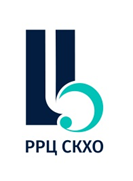  МИНИСТЕРСТВО КУЛЬТУРЫ СВЕРДЛОВСКОЙ ОБЛАСТИГОСУДАРСТВЕННОЕ АВТОНОМНОЕ УЧРЕЖДЕНИЕ КУЛЬТУРЫ СВЕРДЛОВСКОЙ ОБЛАСТИ«РЕГИОНАЛЬНЫЙ РЕСУРСНЫЙ ЦЕНТР В СФЕРЕ КУЛЬТУРЫ И ХУДОЖЕСТВЕННОГО ОБРАЗОВАНИЯ»620014, г. Екатеринбург, ул. 8 Марта, д.24      тел. 8 (343) 372-79-70, факс 8 (343) 372-79-66, e-mail: rrc@egov66.ru       П Р И К А З01.09.2023 г.                                    № 104-О                           г. ЕкатеринбургОб утверждении Плана работы ГАУК СО РРЦВ соответствии с Государственным заданием ГАУК СО РРЦ на 2023 г. и плановый период 2024-2025 гг.ПРИКАЗЫВАЮ:Утвердить План работы Регионального ресурсного центра в сфере культуры и художественного образования на 2023–2024 учебный год. Ответственность за исполнение Плана возложить на курирующих специалистов ГАУК СО РРЦ.Контроль за исполнением настоящего приказа оставляю за собой. 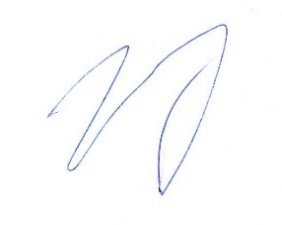 Директор 				                                               Н.В. КлещеваI. ПРОВЕДЕНИЕ ОБЩЕСТВЕННЫХ ОБЛАСТНЫХ СОВЕТОВ1. Областной методический совет ДШИ Свердловской областиПредседатель 	Мерзлов Никита Геннадьевич, директор МБУ ДО «ДШИ» НГО, тел/факс 8(34370)9-17-00, e-mail: dshinovour@mail.ru  Зам. председателя 	Асельдерова Татьяна Гениевна, директор ГБУДОСО «ДМШ г. Ревды», тел/факс (34397)302-20, e-mail: muzik_revda@mail.ru    Члены Совета 	Андреева Вера Яковлевна, директор МБУК ДО ЕДМШ № 16, тел. (343)260-48-56, e-mail: edmsh16@ekadm.ruУшакова Алла Борисовна, директор МБУ ДО «ДМШ 
№ 1 им. Н.А. Римского-Корсакова», г. Нижний Тагил, тел/факс (3435)41-59-63, e-mail: dmsh1-nt@mail.ruКадыков Николай Васильевич, директор ГБУДОСО АДШИ, г. Асбест, тел/факс 8(343 65) 7-47-92, e-mail: dmsch1@yandex.ruТарабаев Сергей Петрович, директор ГБУДОСО «Режевская ДШИ», тел/факс 8 (34364) 331-04, e-mail: rdsi2008@mail.ruАбдуллаева Ольга Геннадьевна, директор ГБУДОСО «КУДМШ № 3», г. Каменск-Уральский, тел/факс (3439) 32-59-33, e-mail: muza3@inbox.ru 2. Областной совет директоров ДШИ Свердловской области3. Областной методический совет председателей и руководителей территориальных методических объединений и отделений4. Совет директоров ДХШ и художественных отделений ДШИПредседатель - Лазаренко Вера Вадимовна, директор МБУ ДО «Детская художественная школа» Новоуральского городского округа, тел/факс 8 (34370) 4-05-03, artschool.ural@mail.ru 5. Экспертный совет Министерства культуры Свердловской областиII. ОБЛАСТНЫЕ МЕРОПРИЯТИЯМЕТОДИЧЕСКАЯ РАБОТАмузыкальное, изобразительное искусство, декоративно-прикладное искусство, дизайн, театральное, хореографическое искусствоВнимание ответственных за проведение мероприятий!За три недели до заявленной даты необходимо выслать афишу, анонс и программу мероприятия на эл. почту: metodist@rrc-ural.ruПосле завершения мероприятия для размещения информации на сайтеГАУК СО РРЦ необходимо в течение 1-2-х дней предоставить пост-релиз, 
в течение последующих 5 дней отчет по форме.Конференции, семинары, мастер-классыОБЛАСТНЫЕ КОНКУРСЫ, ФЕСТИВАЛИ, ОЛИМПИАДЫПЕРЕЧЕНЬтворческих конкурсных мероприятий на 2023/2024 учебный годIII. МОНИТОРИНГИ И СТАТИСТИЧЕСКИЕ ОТЧЁТЫ* АИС - автоматизированная  online-система сбора, обработки и хранения статистической информации Министерства культуры Российской ФедерацииIV. ПОВЫШЕНИЕ КВАЛИФИКАЦИИГосударственное автономное учреждение культуры Свердловской области «Региональный ресурсный центр в сфере культуры и художественного образования»На основании лицензии № 19900 от 16 января 2019 г. государственное автономное учреждение культуры Свердловской области «Региональный ресурсный центр в сфере культуры и художественного образования» (далее – ГАУК СО РРЦ) осуществляет реализацию программ дополнительного профессионального образования посредством организации курсов повышения квалификации. Курсы повышения квалификации проводятся для преподавателей, руководителей, заместителей руководителей, методистов ДМШ и ДШИ; специалистов органов местного самоуправления, уполномоченных в сфере культуры. По итогам курсов слушателям выдаются удостоверения установленного образца с указанием наименования дополнительной профессиональной программы и количества часов. Обучение слушателей осуществляется с привлечением ведущих специалистов федеральных и региональных образовательных организаций сферы культуры и искусства. Возможна трансляция ряда мероприятий в сети Интернет.Курсы повышения квалификациипо программам дополнительного профессионального образованияв 2023-2024 учебном годуВебинарыКУРСЫ ПОВЫШЕНИЯ КВАЛИФИКАЦИИобразовательных организаций Свердловской областиГосударственное бюджетное профессиональноеОбразовательное учреждение свердловской области«Асбестовский колледж искусств»Государственное бюджетное профессиональное образовательное учреждение Свердловской области«Свердловский колледж искусств и культуры»Заместитель директора по непрерывному обучению Запивалова Маргарита Вадимовна
Методист заочного отделения Бабинцева Наталия Викторовна
Телефон для справок: (343) 286-27-72 (доб.414)
Адрес электронной почты: zo@socic.ru, contedu@socic.ruСайт: socic.ruОФОРМИТЬ ЗАЯВКУ ОНЛАЙН (http://socic.ru/?section_id=48 )Желающие могут пройти курсы повышения квалификации в виде стажировкиПО ОКОНЧАНИИ КУРСОВ ВЫДАЕТСЯ УДОСТОВЕРЕНИЕ О ПОВЫШЕНИИ КВАЛИФИКАЦИИГосударственное бюджетное профессиональное образовательное учреждение «Нижнетагильский колледж искусств» Государственное бюджетное профессиональное образовательной учреждение Свердловской области «Нижнетагильский колледж искусств» в 2023-2024 учебном году проводит курсы повышения квалификации и профессиональную переподготовку для преподавателей ДМШ и ДШИ Нижнетагильского территориального методического объединения (НТМО).1.Курсы повышения квалификации в объёме 72 ч.:Сбор заявок от организаций на обучение слушателей проводится не позднее, чем за 1 рабочий день до начала курсов.Документ, выдаваемый слушателям по завершении:Удостоверение о краткосрочном повышении квалификацииСтоимость КПК:72 часа - 5500 руб. (по состоянию на 01 сентября 2023 г.).Форма оплаты (наличный, безналичный расчет):Наличный расчёт - физические лица, безналичный расчёт - юридические лица.Контакты (ФИО, должность, тел., эл.адрес):8 (3435) 41-21-94, 8 922 129 17 62, elentoporkova@yandex.ruТопоркова Елена Александровна, зам. директора по учебной работе.Заполнение заявки:Заявка заполняется отдельно на каждого слушателя и высылается на электронный адрес elentoporkova@yandex.ru в сканированном виде – с печатью и подписью руководителя образовательной организации, а также с подписью слушателя, кроме того – заявка одновременно направляется в формате Word(для копирования информации в договор об обучении). Форма заявки – по контактному e-mail.Обучающийся предоставляет следующие документы (копии):- паспорт(титульный разворот и данные о прописке)- диплом об образовании (среднем профессиональном или высшем, профиль – «Культура и искусство»)- ИНН2. Программы профессиональной переподготовки (250 ч.)Программы профессиональной переподготовки проводятся по специальностям колледжа по заявлению слушателя при согласовании с работодателем (требуется официальная заявка от организации).В результате обучения по программе профессиональной переподготовки слушателю присваивается новая квалификация, дающая право преподавания в детской школе искусств, детской музыкальной школе по изучаемой специальности.Сбор заявок на обучение слушателей по программам профессиональной переподготовки в 2024 году проводится до 20 декабря 2023 г. Срок обучения – 11 месяцев, 4 сессии (с февраля по декабрь 2024 г.).Документ, выдаваемый слушателям по завершении обучения:Диплом о профессиональной переподготовке (с присвоением новой квалификации)Стоимость курса профессиональной переподготовки:29500 руб.(по состоянию на 01 сентября 2023 г.). Оплата – по этапам (в течение 10 календарных дней после окончания каждого этапа).Форма оплаты (наличный, безналичный расчет)Наличный расчёт - физические лица, безналичный расчёт - юридические лица.Контакты (ФИО, должность, тел., эл.адрес):Эл.почта и телефоны для справок по программам профессиональной переподготовки: 8 (3435) 41-90-93, 8 922 129 17 62, elentoporkova@yandex.ruТопоркова Елена Александровна, зам. директора по учебной работе.Заполнение заявки:Заявка заполняется отдельно на каждого слушателя и высылается на вышеуказанный электронный адрес в сканированном виде – с печатью и подписью руководителя образовательной организации, а также с подписью слушателя, кроме того – заявка одновременно направляется в формате Word (для информации в договор об обучении). Форма заявки – по контактному e-mail.Обучающийся предоставляет следующие документы (копии):-паспорт (титульный разворот и данные о прописке)- диплом об образовании (среднем профессиональном или высшем, профиль – «Культура и искусство»)- ИНН- СНИЛСГосударственное бюджетное профессиональное образовательное  учреждение Свердловской области  «Краснотурьинский колледж искусств»Цель: Соверщенствование профессиональных компетенций педагога дополнительного образования с учетом  использования современных образовательных технологий.   Задачи:- Формирование навыков эффективной организации образовательной деятельности учащихся;                                                                                               - Решение сложных психолого-педагогических задач;                                                                - Вовлечение преподавателей в занятие научно-методической деятельностью;                                                                                                                                                  - Освоение основных приемов эффективного использования информационных технологий в профессиональной деятельности;Продолжительность: 5 дней (36 часов)Онлайн трансляции, онлайн тестирование, индивидуальная стажировка.Адрес: 624447. Свердловская область, город Краснотурьинск, улица Бульвар Мира, дом 15, корпус Б.Даты проведения: 30.10.2023 – 03.11.2023; 09.01.2024 – 13.01.2024; 25.03.2024 – 29.03.2024; 17.06.2024 – 21.06.2024;Контакты: Тел :(34384)- 6-35-80; Электронная почта: dopobr@art-kki.ru Пахомова Виктория Викторовна. Рабочий тел:(34384)6-35-80; Сотовый: 952-731-29-10  Эл. почта: vik27.08@mail.ruКочурова Ксения Михайловна. Рабочий тел:(34384)6-35-80;                                               Эл. почта: kki@art. ruГосударственное бюджетное профессиональное образовательное  учреждение Свердловской области  «Свердловское музыкальное училище им. П.И. Чайковского (колледж)»Курсы повышения квалификации (очные)Курсы повышения квалификации (дистанционные)Профессиональная переподготовкаСпециальности:Инструментальное исполнительство по видам: инструменты народного оркестра; фортепиано, оркестровые струнные инструменты, духовые инструменты;Хоровое дирижирование;Теория музыки;Сольное и хоровое народное пение;Вокальное искусство;Музыкальное искусство эстрады. Инструменты эстрадного оркестра «Фортепиано»; Музыкальное искусство эстрады. «Эстрадное пение».Федеральное государственное бюджетноеОбразовательное учреждение высшего образования«Екатеринбургский государственный театральный институт» «Актерское искусство» (72 часа)Программа включает блоки занятий по следующим дисциплинам: актерское мастерство, сценическое движение, сценическая речь.«Практическая режиссура театра» (72 часа)Программа включает блоки занятий по следующим дисциплинам: режиссерское и актерское мастерство, работа с постановочной труппой, сценография.«Действенный анализ пьесы. Формирования замысла спектакля» (72 часа)По итогам прохождения курса выдается удостоверение о повышении квалификации установленного образца.Дополнительную информацию о стоимости и условиях участия можно получить: по телефону: 8-904-98-65-038 – Кошелева Мария Викторовна. e-mail: koweleva_m@mail.ru, сайт: www.egti.ru (раздел «Дополнительное образование»).Программы профессиональной переподготовки:«Педагог дополнительного образования. Преподаватель театральных дисциплин»«Педагог - организатор в сфере культуры и образования»Категория обучающихся (слушателей) - лица с высшим или средним профессиональным образованиемСрок освоения программы – программа рассчитана на 540 часов, в том числе 180 контактныхФорма обучения, график учебного процесса, а также стоимость – уточняются в связи со сложившейся эпидемиологической ситуациейПо окончании обучения выдается диплом о профессиональной переподготовке установленного образца, предоставляющий право на ведение педагогической деятельности в сфере дополнительного образования театрального профиля.Занятия ведут педагоги Екатеринбургского государственного театрального института. Иногородним слушателям по предварительной заявке предоставляется возможность проживания в общежитии института.Для зачисления на курс необходимо предоставить:- копию паспорта;- копию диплома об образовании (высшем, среднем профессиональном);- копию СНИЛС.Желающим пройти обучение необходимо до 20 сентября 2023 года направить заполненную форму заявки на электронную почту egti.kyrs@yandex.ruКонтактное лицо – Кошелева Мария Викторовна, тел. 89049865038V. МЕРОПРИЯТИЯ ТЕРРИТОРИАЛЬНЫХМЕТОДИЧЕСКИХ ОБЪЕДИНЕНИЙ И ОТДЕЛЕНИЙМетодические мероприятия по направлениям – музыкальное, 
театральное, хореографическое искусствоСВЕРДЛОВСКОЕ ТЕРРИТОРИАЛЬНОЕ МЕТОДИЧЕСКОЕ 
ОБЪЕДИНЕНИЕПредседатель – Важенин Александр Николаевич, ГБПОУ СО «Свердловское музыкальное училище им. П.И. Чайковского (колледж)», директор, (343) 350-22-88, 
muz-uch@mail.ruМетодические мероприятияМетодические мероприятия по секциямСекция фортепианоСекция духовых и ударных инструментовСекция эстрадного вокалаСекция инструменты эстрадного оркестраСекция музыкально-теоретических дисциплинСекция хорового искусстваСекция народных инструментовСекция музыкальный фольклорСекция «Академический вокал»Секция «Искусство театра»Всероссийские, региональные и областные конкурсы, фестивалиСовет директоров методического объединенияЮбилейные и торжественные мероприятия (юбилеи ДШИ, концерты)Юбилейные и торжественные мероприятия (юбилеи ДШИ, концерты)1. 01 октября 2023 г. «Праздник музыки и творчества» - юбилейный концерт (55 лет 
со дня основания МБУДО ШГО «Шалинская ДМШ» (перенесен с мая 2023г.), Кожина Татьяна Евсеевна, директор, 8(34358)22051, 8-952-139-93-16, mkoudodshgo@bk.ru 2. 29 ноября 2023 г. Торжественное мероприятие, посвященное 45-летному Юбилею ГБУДОСО «Октябрьская ДШИ» Щедрова Альфира Ильтаровна, ГБУДОСО «Октябрьская ДШИ», директор, 8-922-142-58-83, shedrova76@mail.ru 3. 02 декабря 2023г. 65лет ГБУДОСО «КУДМШ № 2» Концерт, посвященный юбилею школы Мельникова Ирина Геннадьевна – директор, 8(3439)316-416; Трухина Мария Леонидовна - зам. директора по УВР, 8 (3439)316-044 music-ku2@egov66.ru 4. (13 или 20 декабря 2024) Юбилей МБОУ ДО «Детская школа искусств» г. Полевской. 50 лет со дня основания Замула Оксана Александровна, заместитель директора по УВР 8(34350)2-09-49, 2-05-55, dshi74@yandex.ru АСБЕСТОВСКОЕ ТЕРРИТОРИАЛЬНОЕ МЕТОДИЧЕСКОЕ 
ОБЪЕДИНЕНИЕМетодические мероприятия по направлениям – музыкальное, 
театральное, хореографическое искусствоПредседатель – Тюкавкина Людмила Григорьевна, директор ГБПОУ СО «Асбестовский колледж искусств», +7-922-601-61-31Методические мероприятияМетодические мероприятия по секциямСекция народных инструментовСекция оркестровых инструментовСекция хорового дирижированияСекция музыкального фольклораСекция хореографического творчестваСекция музыкально-теоретических дисциплинСекция фортепиано Секция театрального творчестваВсероссийские, региональные и областные конкурсы, фестивали Совет директоров методического объединенияСовместные мероприятия с советом работодателейМероприятия, посвященные Году педагога и наставникаЮбилейные и торжественные мероприятия (юбилеи ДШИ, концерты)1. 16 декабря 2023 Юбилей МАУ ДО ИРДШИ (30 лет).НИЖНЕТАГИЛЬСКОЕ ТЕРРИТОРИАЛЬНОЕ МЕТОДИЧЕСКОЕ 
ОБЪЕДИНЕНИЕМетодические мероприятия по направлениям – музыкальное, 
театральное, хореографическое искусствоПредседатель – Беляевская Надежда Николаевна, ГБПОУ СО «Нижнетагильский колледж искусств», методист, +7-908-918-81-95, bnn_ntmo@mail.ruМетодические мероприятияКонкурсы, фестивали, олимпиадыСовет директоров методического объединенияЮбилейные и торжественные мероприятия (юбилеи ДШИ, концерты)КРАСНОТУРЬИНСКОЕ ТЕРРИТОРИАЛЬНОЕ МЕТОДИЧЕСКОЕ ОБЪЕДИНЕНИЕМетодические мероприятия по направлениям – музыкальное, 
театральное, хореографическое искусствоПредседатель – Хазина Людмила Фридриховна, ГБПОУ СО «Краснотурьинский колледж искусств», преподаватель, 8-904-547-76-78, kki@art-kki.ru, ktmo@art-kki.ruМетодические мероприятияСекция теоретических дисциплинСекция теоретических дисциплинСекция отделения ФортепианоСекция струнных инструментовСекция духовых и ударных инструментовСекция народных инструментовВокально-хоровая секцияСекция общего фортепианоСекция хореографииВсероссийские, региональные и областные конкурсы, фестивали Совет директоров методического объединенияЮбилейные и торжественные мероприятия (юбилеи ДШИ, концерты)«Нам 50!» Юбилей детской музыкальной школы №3 г. Краснотурьинска, 19 апреля 2024 г. ГДК, 17.00Концерт учащихся ДМШ/ ДШИ и студентов колледжа, посвящённый творческой деятельности основателя скрипичной школы в г. Краснотурьинске О.А. Гофмана. Апрель 2024Концерт ко Дню Победы (сводный духовой оркестр) «Победному Маю посвящается!» Юбилейный концерт «С искусством сквозь года…» 75 лет Карпинской ДШИ.Юбилейные мероприятия к 65-летию ДШИ г. Новая Ляля.СВЕРДЛОВСКОЕ ТЕРРИТОРИАЛЬНОЕ МЕТОДИЧЕСКОЕ 
ОБЪЕДИНЕНИЕМетодические мероприятия по направления изобразительное искусство, декоративно-прикладное искусство, дизайнПредседатель – Кисляковский Владимир Владимирович, директор, ГА ПОУ КСО «Свердловское художественное училище им. И,Д. Шадра», (343) 371-65-20, cxymk@yandex.ru, cxymk@mail.ru.Методические мероприятияНИЖНЕТАГИЛЬСКОЕ ТЕРРИТОРИАЛЬНОЕ МЕТОДИЧЕСКОЕ 
ОБЪЕДИНЕНИЕМетодические мероприятия по направления изобразительное искусство, декоративно-прикладное искусство, дизайнПредседатель – Ляпцева Светлана Владимировна, директор МБУ ДО «ДХШ № 1», 
г. Нижний Тагил, 8 (3435) 41-48-89, dxsh1nt@mail.ruМетодические мероприятияВсероссийские, региональные и областные конкурсы, фестивалиСовет директоров методического объединенияКРАСНОТУРЬИНСКОЕ ТЕРРИТОРИАЛЬНОЕ МЕТОДИЧЕСКОЕ 
ОБЪЕДИНЕНИЕМетодические мероприятия по направления изобразительное искусство, декоративно-прикладное искусство, дизайнПредседатель – Мозырева Наталья Витальевна, преподаватель спец дисциплин, ГБПОУ CО «Краснотурьинский колледж искусств», 8-900-038-62-17, 8(34384)6-35-80, kki@krasmus.ru Методические мероприятия
Конференции, семинары, мастер-классыКонкурсы, фестивали, олимпиадыВыставкиVI. ПЕРЕЧЕНЬ ОБЛАСТНЫХ МЕТОДИЧЕСКИХ ПЛОЩАДОК 
ПО ХУДОЖЕСТВЕННОМУ ОБРАЗОВАНИЮ СВЕРДЛОВСКОЙ ОБЛАСТИ 2023-2024 УЧЕБНЫЙ ГОДМЕРОПРИЯТИЯ ОБЛАСТНЫХ МЕТОДИЧЕСКИХ ПЛОЩАДОК 
ПО ХУДОЖЕСТВЕННОМУ ОБРАЗОВАНИЮ СВЕРДЛОВСКОЙ ОБЛАСТИПЛАН РАБОТЫРегионального ресурсного центра в сфере культуры и художественного образованияна 2023-2024 учебный годПриказ ГАУК СО РРЦ «Об утверждении Плана работы ГАУК СО РРЦ4I.Проведение общественных областных советов5II.Областные мероприятия Методическая работа                                                   Областные конкурсы, фестивали, олимпиады                                                                                                                                                                                                                                                          7714 III.Мониторинги и статистические отчеты                              27IV.Повышение квалификации28V.Мероприятия территориальных методических объединений 42VI.Мероприятия областных методических площадок112№Повестка совещанияВремя и место проведенияОтветственные1.Планирование совместной деятельности ГАУК СО РРЦ 
и ДШИ Свердловской области 
в 2023-2024 учебном году07.09.2023
ГАУК СО РРЦКлещева Наталья Валерьевна, директор 
ГАУК СО РРЦ;руководители ДШИ Свердловской области2. Результаты работы детских школ 
искусств в 2023-2024 учебном году. Перспективное планирование совместной работы РРЦ и ДШИ на 2024 - 2025 учебный год05.06.2024
ГАУК СО РРЦКлещева Наталья Валерьевна, директор 
ГАУК СО РРЦ;руководители ДШИ Свердловской области№Повестка совещанияВремя и место проведенияОтветственные1.Совещание с председателями
и ответственными по работе территориальных методических объединенийIII кв. 2023 годаII кв. 2024 годаГлазкова Ирина Валерьевна; Унгурян Мария Александровна№ДатаПовестка 
совещанияМесто 
Ответственные1.01-02.11.2023 Выездное заседание 
Совета директоров 
в рамках   Областного методического семинара-практикума «ФОРМАтворчества». «Традиционные формы 
и методы обучения 
в современном   художественном пространстве»МБУДО ДШИ, 
г. Лесной, 
ул. Ленина, 56  Лазаренко Вера Вадимовна;Кунгина Анна Владимировна, директор 
МБУДО ДШИ8(34342) 4-72-31, 8-904-548-91-30, artschool.lesnoy@
yandex.ru2.28.03.2024Выездное заседание Совета директоров. «Внебюджетная деятельность Детской школы искусств: источники и нормативно-правовые акты»ГБУДОСО 
«ДХШ г. Сысерть»,ул. Трактовая, 15Лазаренко Вера Вадимовна;Кизерова Тамара Аркадьевна
ГБУДОСО «ДХШ 
г. Сысерть»,
8(34374) 7-04-11, arttrakt@inbox.ru№Повестка совещанияВремя и место проведенияОтветственные1.Экспертиза качества учебно-методических работ в течение учебного годаКлещева Наталья Валерьевна, Глазкова Ирина ВалерьевнаДата проведенияНаименование мероприятияМесто проведенияОтветственныеИюнь 
2024 годаVI Фестиваль-форум детских школ искусств ГАУК СО РРЦКривенцев Максим Владимирович, заместитель директора
(343) 372-79-31,mk@rrc-ural.ruЕжеквартальноКонсультативный практикум «Инструктивно-методическое сопровождение аттестации педагогических работников образовательных учреждений»ГАУК СО РРЦГлазкова Ирина Валерьевна, заместитель директора; (343) 372-79-57,giv@rrc-ural.ru; Селихова Екатерина Олеговна, главный специалист(343) 372-79-66,seo@rrc-ural.ru№Дата 
проведенияНаименование 
мероприятияМесто 
проведенияОтветственные29.09.2023Интерактивная конференция отделения ДХО «Путь длиною 
в 80 лет. Практический опыт и творческий поиск»ГБПОУ СО «Свердловское музыкальное училище им. 
П.И. Чайковского (колледж)»,г. Екатеринбург, ул. Первомайская, 22Дранникова Наталья Геннадьевна, председатель ПЦК преподавателей отделения «Хоровое дирижирование»+7-904-548-49-68, dxo402@rambler.ruОктябрь-ноябрь 2023Цикл лекций и мастер-классов преподавателей Российской академии музыки имени Гнесиных, посвященных 150-летию со дня рождения Е.Ф. ГнесинойГАУК СО РРЦ, 
ул. 8 Марта, 24Кривенцев Максим Владимирович, заместитель директора по инновационной деятельности, 
+7 (343) 372-79-31,mk@rrc-ural.ru04.10.2023Областной 
семинар-практикум «Использование нотного редактора Sibelius в практической деятельности преподавателя 
и обучающегося»ГБУДОСО«Верхнепышминская ДМШ им.
З.Н. Осиповой», 
г. Верхняя Пышма,ул. Щорса, 2аСагадеев Олег Ахсанович, директор8-906-801-95-84,osagadeev@mail.ru 16.10.2023Музыкально-исторические чтения. «300 лет музыкальной истории Екатеринбурга»ГБПОУ СО «Свердловское музыкальное училище им. 
П.И. Чайковского (колледж)»,г. Екатеринбург, ул. Первомайская, 22Князькова Алла Юрьевна, заместитель директора по НМР, (343) 350-22-88, 
доб. 127, kontakt@
uralmuzuch.ru01.11.2023Комплексное методическое мероприятие 
для преподавателей театральных отделений «Театральный интенсив»БМБУ ДО «ДШИ №1», г. Березовский, ул. Театральная, 17Русских Ирина Рафаиловна, заместитель директора по УВР, 8-908-63-125-63, irina_russkih@mail.ru01.11.202325.03.202427.03.2024Лекции и мастер-классы преподавателей Свердловского музыкального училища им. П.И. Чайковского «Школа Фортепианной педагогики-2»ГБПОУ СО «Свердловское музыкальное училище им. 
П.И. Чайковского (колледж)»,г. Екатеринбург, ул. Первомайская, 22Тюлькин Константин Владимирович, заведующий отделением «Фортепиано»; 
Ландау Елена Петровна, старший методист, (343) 350-22-88, доб. 124, e.landau@yandex.ru10.11.2023Семинар для преподавателей теоретических дисциплин «Музыкальный диктант в теории и практике преподавания сольфеджио»ГБУДОСО «Верхнесалдинская ДШИ», г. Верхняя Салда, ул. Энгельса, 47Бабкина Ольга Александровна, директор,8(34345) 537-91,8-922-141-89-33, dshivs@yandex.ru21.10.2023Учебно-методический семинар-практикум «День открытых дверей на хореографическом отделении Лицея им. С.П. Дягилева»МАОУ Гимназия 
№8 «Лицей им. 
С.П. Дягилева», г. Екатеринбург, ул. Луначарского, 173Сидукова Кристина Николаевна, заместитель директора по блоку искусств, 
+7(343) 254-27-44, 8-912-658 30 06, k.sidukova@yandex.
ru; Козева Мария Борисовна 
8-953-829-14-02, mkozeva@yandex.ru 25.10.2023Методическое мероприятие отделения театрального творчества «Работа 
с театральным коллективом»ГБПОУ СО «
АКИ», г. Асбест, 
ул. Советская, 10Григорьева 
Наталья Валерьевна, методист,(34365)7-47-96, 
8-908-922-52-14, 
aki-metod@mail.ru28-29.10.
2023Семинары для преподавателей в рамках II открытого областного конкурса учащихся детских школ искусств «Костюмированный портрет»МАУК ДО ДХШ 
№ 2 имени Г.С. Мосина, г. Екатеринбург, 
ул. Академика Парина, 43Хорькова Ирина Владимировна, заместитель директора, 
(343) 300-22-16, 
8-922-125-36-17, 
8-950-204-79-29,khorkova_iv@ekadm.ru01.11.2023Педагогическая конференция для руководителей, преподавателей ДШИ 
и СПО «Деятельность учреждений дополнительного образования в условиях современного мира»ГБПОУ СО 
«АКИ», г. Асбест, 
ул. Советская, 10Григорьева 
Наталья Валерьевна, методист,(34365)7-47-96, 
8-908-922-52-14, 
aki-metod@mail.ru01-02.11.
2023Областной методический семинар-практикум «ФОРМАтворчества». Традиционные формы и методы обучения 
в современном художественном пространствеМБУДО ДШИ, 
г. Лесной, ул. Ленина, 56  Анна Владимировна Кунгина, директор (34342) 4-72-31, 8-904-548-91-30, artschool.lesnoy@
yandex.ru25.11.2023Областной семинар 
для преподавателей 
и руководителей хореографических коллективов ДШИ и ДХорШ «От экзерсиса до сценического воплощения»ГБУДО СО «Режевская ДШИ», г. Реж, ул. Калинина, 19Алферьева Анна Валерьевна, заместитель директора по УМР,8(34364) 3-32-43,8(982) 718-26-70, rdsi2008@mail.ru, anna.alfereva@gmail.com28.11.2023IV Международная научно-практическая конференция «Сопровождение профессионального самоопределения обучающихся 
в пространстве непрерывного художественного образования: детская школа искусств – колледж - вуз»МАУ ДО «Детская школа искусств», пгт Верх-Нейвинский, 
ул. Ленина, 17Епифанова Ольга Павловна. директор, 
8(34370) 5-96-08, 
5-93-84,muzschool2011@
yandex.ru29.11.2023Конференция «Раннее эстетическое образование, как средство развития творческой личности ребенка»ГБПОУ СО 
«АКИ», г. Асбест, 
ул. Советская, 10Григорьева 
Наталья Валерьевна, методист,(34365)7-47-96, 
8-908-922-52-14, 
aki-metod@mail.ru01.12.2023IX Всероссийский онлайн-форум руководителей 
и специалистов учреждений дополнительного образования в сфере культуры городов Росатома и регионов России.  «Детская школа искусств: пространство формирования профессиональных 
и ценностных ориентиров одаренных детей и молодежи»МБУ ДО 
«ДШИ» НГО, 
ул. Первомайская, 43Журавлева Екатерина Михайловна, заместитель директора 
8(34370)9-33-04 (доп. 507), +7-902-444-54-40, dshinovour@mail.ru09.12.2023Методическое мероприятие «Из опыта работы преподавателей отделения «Музыкальный фольклор»ГБПОУ СО 
АКИ», г. Асбест, 
ул. Советская, 10Григорьева 
Наталья Валерьевна, методист,(34365)7-47-96, 
8-908-922-52-14, 
aki-metod@mail.ru22.12.2023Комплексное методическое мероприятие «Слагаемые успеха 
в художественном образовании детей»Выставочный зал МБУК «Краеведческий музей», г. Каменск-Уральский, 
пр. Победы, 83АГаскарова Эльвира Анваровна, методист ГБУДОСО «КУДХШ № 1»(3439) 396-308, 8-922 176-69-88, art_scool1@mail.ru 17.11.2023Научно-практическая конференция «Чистяковские чтения: актуальные вопросы качества образования 
в условиях реализации детскими школами искусств дополнительной предпрофессиональной программы «Живопись»МБУК ДО ДХШ 
№ 1 имени 
П.П. Чистякова, 
г. Екатеринбург, 
ул. Карла Либкнехта/
Малышева, 2/47Самсонова Надежда Евгеньевна, заместитель директора по УМРoffice@pionerart.ru, (343)371-38-4717,27.01.
2024Областное комплексное методическое мероприятие «Творческая школа. Мастерская талантов» (хореография,фольклор)ГБУДО СО 
«Буланашская ДШИ», п. Буланаш, ул. Вахрушева, 7Светлана Андреевна Капанина, заместитель директора по УР,8 (904) 169-15-01, 8(34363)5-50-44, dshi2b@yandex.ruЯнварь 2024Семинар «Станковая 
и творческая композиция. Вопросы преподавания»ГБУДОСО «КУДХШ № 2 
им. В.М. Седова», г. Каменск-Уральский, 
ул. Карла Маркса, 48Сысолятина Галина Геннадьевна, директор; Степанова Ксения Сергеевна, методист, 8(3439)351-092, 8(3439)351-091, artindigo2conkurs@
yandex.ru31.01.2024Комплексное методическое мероприятие «Хореографический интенсив»МАУ ДО «Ирбитская районная детская школа искусств», пос. Пионерский,Ожиганова, 9Григорьева 
Наталья Валерьевна, методист ГБПОУ СО «АКИ», (34365)7-47-96, 8-908-922-52-14, 
aki-metod@mail.ru01.02.2024Областной семинар 
и мастер-класс «Композиционные методы построения 
в рисунке» 
И.А. ПьянковаМАУ ДО НГО «ДШИ им. 
О.С. Бобковой», 
г. Новая Ляля, Клубный переулок, 8Родина Ирина Викторовна, заведующая художественным отделением, 
8(34388) 2-16-58, 
8-953-042-04-65, dshi_lyalya@mail.ru26.02.2024Всероссийская научно-практическая конференция «Сохранение 
и развитие академических традиций в системе современного музыкального образования.  Поколение «z» – поколению «α»ГБПОУ СО «Свердловское музыкальное училище им. 
П.И. Чайковского (колледж)»,г. Екатеринбург, ул. Первомайская, 22Князькова Алла Юрьевна,заместитель директора по НМР, (343) 350-22-88, 
доб. 127, kontakt@
uralmuzuch.ru03.02.2024Областной семинар-практикум «Начальный этап работы с детьми подготовительного 
и первого класса ДМШ, ДШИ»МАУ ДО «Ирбитская районная детская школа искусств», пос. Пионерский,Ожиганова, 9Цебинога Оксана Николаевна, директор,8-902-509-63-44, irdchi@mail.ru;Даняева Елена Анатольевна, преподаватель,
8-912-609-47-97, danayevadm@gmail.
com03.02.2024Учебно-методический семинар-практикум по современному танцу «День открытых дверей на хореографическом отделении «Лицея им. С.П. Дягилева»МАОУ Гимназия 
№8 «Лицей им. 
С.П. Дягилева», г. Екатеринбург, ул. Луначарского, 173Сидукова Кристина Николаевна, заместитель директора по блоку искусств, 
+7(343) 254-27-44, 8-912-658 30 06, k.sidukova@yandex.
ru; Козева Мария Борисовна 
8-953-829-14-02, mkozeva@yandex.ru 16.03.2024Областной семинар семинар на тему «Эффективные методы преподавания в рамках предпрофессиональных программ» ГБУДОСО «Алапаевская 
ДШИ им. 
П.И. Чайковского»,г. Алапаевск, ул. Ленина, 23Топоркова Мария Леонидовна, зам. директора по УВР,8(34346)2-10-18;  8-912-267-88-56; aldshi@mail.ru20.03.2024Областной семинар-практикум «Вопросы звукоизвлечения 
в старших классах. Вибрация. Штриховое оснащение». Мастер-классы преподавателейМБУ ДО «ДМШ № 1 им. Н.А. Римского-Корсакова», 
ул. Карла Маркса, 73Ушакова Алла Борисовна, директор8 (3435) 41-49-63,  
8-904-989-71-81,dmsh1-nt@mail.ru,          abu-dmsh1@mail.ru  23.03.2024I Областная конференция «Духовые и ударные инструменты в детской школе искусств, сохранение традиций, взгляд 
в будущее»МБУ ДО «Детская школа искусств 
№ 1», г. Нижний Тагил, ул. Вогульская, 42Ломакова Алена Валерьевна, директор, 
8(3435) 455-222, mou_dod_dci_1@
mail.ru27.03.2024Областной семинар 
«Иноязычная культура как важный компонент развития обучающихся в ДШИ»ГАУДО СО «ДШИ № 2 г. Каменска - Уральского», 
ул. Белинского, 1аСубботина Татьяна Михайловна, директор, 
8 (3439) 30-57-47, 
8-982-724-20-33, dshci2@kamensktel.
ru; Обухова Наталья Алексеевна, зам. директора по УВР, (3439) 30-57-47, 
8-950-655-82-15, nobuhova62@mail.ru27-29.03.
2024Методическое мероприятие «Творческая школа пианистов»ГБПОУ СО «АКИ», г. Асбест, 
ул. Советская, 10Григорьева 
Наталья Валерьевна, методист,(34365)7-47-96, 
8-908-922-52-14, 
aki-metod@mail.ru29.03.2024Всероссийская научно-практическая конференция «Бакуловские чтения – 2024»МБУ ДО 
«ДШИ» НГО, 
ул. Первомайская, 43Журавлева Екатерина Михайловна, заместитель директора 
8(34370)9-33-04 (доп. 507), +7-902-444-54-40, dshinovour@mail.ru06.04.2024Областной открытый комплексный семинар по народно-сценическому танцу «Шаги к мастерству»ЦК Орджоникидзевский, г. Екатеринбург, 
ул. Культуры, 3Лысцова Наталья Валерьевна; Демина Елена Альбертовна, +7-912-213-57-33, +7-982-629-20-16, dshi5@yandex.ru19.04.2024Областное комплексное методическое мероприятие «Формирование у детей общечеловеческих ценностей через призму любви к русскому фольклору» МБУДО «Детская музыкальная школа», г. Лесной, ул. Кирова, 58Фомичева Лариса Петровна, 
8-909-014-55-10, dmshlesnoy@
yandex.ru№Дата проведения конкурсного мероприятияНаименование конкурсного мероприятияМесто проведения конкурсного мероприятияОтветственные за проведение конкурсного мероприятия17.09.2023 ХV Областной конкурс живописных и графических работ «Ура! Пленэр!»ГАУК СО РРЦВолкова Анна Максимовна, +7(343)372-79-35izo@rrc-ural.ru08.10.2023Окружной этапВсероссийскогохорового фестиваля вУральском ФедеральномокругеГАУК СО РРЦ, ГБПОУ СО«Свердловскоемузыкальноеучилище им. П.И.Чайковского(колледж)»Кривенцев МаксимВладимирович, (343) 372-79-31,mk@rrc-ural.ru09.10.2023  – 31.08.2024 II всероссийский конкурс–выставка детского рисунка«ВИРАЖ»ГБУДО СО «Ирбитская ДХШ»Аникин Владимир Константинович, 8 (34355) факс 6 -39-14; irbitdschoolart@list.ru10.10. -08.12.2023 I Региональная Биеннале выставка-конкурс творческих работ учащихся ДХШ и ДШИ «Печатная графика»МБУ ДО «Детская художественная школа № 1», г. Нижний ТагилЛяпцева Светлана Владимировна, 8 (3435) 41-48-89, dxsh1nt@mail.ru21-22.10.2023Областной конкурс исполнительского мастерства преподавателей «Грани мастерства»(номинации: вокал, джаз, хореография, театр/художественное слово, инструменты народного оркестра, ИЗО, ДПИ)ГАУК СО РРЦГлазкова Ирина Валерьевна(343) 372-79-70giv@rrc-ural.ru25.10.2023 V Областной конкурс по академическому рисунку и живописи «Мастерская натюрморта»ГБУДОСО «Верхнесалдинская ДШИ»Бабкина Ольга Александровна, Калдина Светлана Витальевна, 8(34345) 537-91 (директор), 8(34345) 509-52 (учебная часть), dshivs@yandex.ru 26.10.2023 Областной академический очный конкурспо станковой композиции«Россия – родина моя»среди учащихся детских художественных школи художественных отделений детских школ искусствГБПОУ СО «Краснотурьинский колледж искусств»Заруба Наталья Борисовна Мозырева Наталья Витальевна kki@art-kki.ru27.10.–01.11.2023Международныйконкурспианистовимени М.В. АндриановаГАУК СО РРЦ,ФГБОУ ВО«Уральскаягосударственнаяконсерваторияимени М.П.Мусоргского» ГАУК СО«Свердловскаягосударственнаяакадемическаяфилармония»Кривенцев МаксимВладимирович, (343) 372-79-31,mk@rrc-ural.ru28.10.2023 – 29.10.2023 II открытый областной конкурс учащихся детских школ искусств «Костюмированный портрет»МАУК ДО «Детская художественная школа №2 имени Г.С. Мосина», г. ЕкатеринбургХорькова Ирина Владимировна, (343) 300-22-16,khorkova_iv@ekadm.ru30.10.2023III открытый областной конкурс профессионального мастерствапедагогов и концертмейстеров хореографических учрежденийдополнительного образования.Муниципальное автономное образовательное учреждение Гимназия №8 "Лицей им. С.П. Дягилева"Амирова Татьяна Шаукатовна+7-965-509-47-98zarevna_bydyr@ mail.ru01.11.2023 - 31.01.2024 Областной конкурс декоративно-прикладного творчества среди учащихся ДХШ и ДШИ «Коллаж»ГБУДО СО «Асбестовская детская художественная школа»Крашенинникова Анна Сергеевна, Григорьева Екатерина Андреевна, 8 (343 65) 99-222, asbpalitra@rambler.ru01.11.2023 – 30.11. 2023 Областной академический заочный конкурс среди учащихся детских художественных школ и художественных отделений детских школ искусствпо  композиции, посвященный 85-летию со дня рождения В.П. КрапивинаГА ПОУ КСО «Свердловское художественное училище им. И.Д. Шадра»Захарова Татьяна Викторовна, Моргунов Николай Александрович, Фатхисламов Руслан Магданович8(343) 371-58-87, cxymk@yandex.ru, cxymk@mail.ru10.11.2023 – 08.12.2023 Открытая региональная выставка-конкурс творческих работ, учащихся ДХШ и ДШИ в области декоративно прикладного искусства «Рождественская сказка»МБУ ДО «Детская школа искусств № 1» г. Нижний Тагил, Ломакова Алена Валерьевна, 8(3435)455-222, mou_dod_dci_1@mail.ru11-12.11.2023V Открытый областной вокальный конкурс «Кантилена»ГБПОУ СО «Асбестовский колледж искусств»Григорьева Наталья Валерьевна(34365) 7-47-96, aki-metod@mail.ru11-12.11.2023ХI всероссийскийконкурс юныхисполнителей наклассической гитарепамяти В.М. ДерунаГБПОУ СО«Свердловскоемузыкальноеучилище им.П.И. Чайковского(колледж)»ЩербининаСветланаВитальевна, (343) 350-22-88, доб. 124,formanta3@gmail.com13.11.2023 – 31.12.2023II региональная выставка-конкурс художественно-графического натюрморта «Язык графики»ГАУ ДО СО «Детская школа искусств г. Серова»Широкова Лариса Васильевна, 8 (343 85) 5-47-47, доб. 103; dshi-serov@mail.ru19.11.2023III Открытый областной конкурс хореографического творчества «ИмпровизацияNON STOP»МБУ ДО «Детская хореографическая школа»,г. ЛеснойПлюхина Дарья Сергеевна(34342) 6-63-02; +79090240404, dhsh-lesnoy@mail.ru23-26.11.2023VII Международныйконкурс трубачейи ансамблей медныхдуховых инструментовим. В.И. ЩёлоковаГБПОУ СО«Свердловскоемузыкальноеучилище им.П.И. Чайковского(колледж)»ЩербининаСветланаВитальевна, (343) 350-22-88, доб. 124,formanta3@gmail.com24-25.11.2023III Областной фестиваль-конкурстеатрального искусства«ПЕРСОНАЖ»ГБУДОСО «Верхнесалдинская ДШИ»Калдина Светлана Витальевна,8(34345) 509-52, 89506520323,dshivs@yandex.ru02.12.2023XIV Областной открытый конкурс солистов учащихся хореографическихотделений детских школ искусств, хореографических школ ихореографических коллективовМБУДО «Краснотурьинская ДХорШ»Валеева Ольга Анатольевна 8(34384)3-56-98, +7904-989-34-44,DHSchool@yandex.ru02.12.2023VI Областной конкурс технического мастерства учащихся оркестровогоотделения струнно-смычковых инструментов ДМШ и ДШИ «VIVACE».МБУ ДО «ДМШ № 1 им. Н.А. Римского-Корсакова», г. Нижний ТагилГолоднова Олеся Сергеевна8 (3435) 41-32-98, +7 9043822976 , os-dmsh1@mail.ru02.12.2023IX Открытый областной фестиваль-конкурс народной песни и танца «Родныепросторы»ГАУДОСО «Верхнесинячихинская ДШИ»Капанина Галина Вячеславовна8(34346)48-2-30, +7-961-763-91-01, galina.kapanina@yandex.ru02.12.2023Областной конкурс солистов иансамблей народных инструментов «МЫ ВМЕСТЕ!»ГБУДОСО «Буланашская Детская школа искусств»Капанина Светлана Андреевна+7 (904) 169-15-01, 8 (34363) 5-50-44,dshi2b@yandex.ru06-08.12.2023Всероссийский конкурс «Нашинадежды» по специальности народные инструментыГБПОУ СО«Нижнетагильский колледж искусств»Беляевская Надежда Николаевна(3435) 41-90-93, +79089188195bnn_ntmo@mail.ru07.12.2023XIV открытый областной конкурсдетских цирковых коллективов «Антре»ГБПОУ СО «Свердловский колледж искусств и культуры»Владимирова НатальяАлександровна(343)286-27-72 доб.403, +7-908-630-29-69, info@socic.ru08-15.12.2023II Областной конкурс научно-методических и учебно-дидактическихматериалов педагогических и руководящих работников ДШИ«Цифровая трансформация дополнительного художественного образования всовременных условиях: опыт организации,идеи и решения, возможности и перспективы»МБУ ДО «Детская школа искусств» городского округа Нижняя СалдаТерентьева МаринаАлександровна8 (34345) 3-12-78, +79501959788dshi-salda@mail.ru,16.12.2023IX региональный конкурс «Юный пианист»ГБУДОСО «Детская музыкальная школа г. Ревды»Козырина ЕленаВладимировна8(34397)3-00-80, +79126653699,muzik_revda@bk.ru01.01.2024 – 29.02.2024VII Областной конкурс по академическим дисциплинам среди учащихся ДХШ и художественных отделений ДШИ «Академи» (номинация «Академическая живопись»)ГАУК СО РРЦВолкова Анна Максимовна, +7(343)372-79-35izo@rrc-ural.ru09.01.2024 – 22.02.2024 VII Областная выставка-конкурс детского рисунка «Душа народа»МБУ ДО «ДХШ» Новоуральского ГОДягилев Сергей Евгеньевич(34370) 4-05-02, artschool.ural @ mail.ru09.01.-09.02.2024Всероссийский конкурс по музыкальной литературе и истории искусств для учащихся ДМШ, ДХШ, ДШИ и колледжей искусств «Музыкальные расследования»ГАУК СО РРЦГлазкова Ирина Валерьевна(343) 372-79-57giv@rrc-ural.ru10.01.2024 – 15.03.2024 Областная выставка – конкурс «МИР ВОКРУГ НАС»МАУ ДО «Детская художественная школа Кушвинского городского округа»Медянцева Наталья Михайловнател. (34344) 7-51-41, e-mail: artkushva@ya.ru11.01.2024 – 30.04.2024 V Открытый областной конкурс изобразительного творчества «ЗВУКИ В КРАСКАХ. Музыка России»МБУ ДО «Туринская Детская школа искусств»Нечаева Виктория Викторовна Чернышева Юлия Владимировна, 8(34349)2-23-81, DSHI.TUR@yandex.ru 27-28.01.2024XIV открытый региональный конкурс юных исполнителей на народных инструментах «Музыкальные узоры»ГАУК СО РРЦГлазкова Ирина Валерьевна(343) 372-79-57giv@rrc-ural.ru01.02.2024 – 24.03. 2024 Межрегиональный очный конкурс по академическому рисунку «Академический натюрморт» среди учащихся ДХШ и художественных отделений ДШИГА ПОУ КСО «Свердловское художественное училище им. И.Д. Шадра»Захарова Татьяна Викторовна, Моргунов Николай Александрович, Фатхисламов Руслан Магданович8(343) 371-58-87, cxymk@yandex.ru, cxymk@mail.ru01.02-31.03. 2024 VI Областная выставка-конкурс по декоративно-прикладному творчеству учащихся ДХШ, ДШИ и СПО «Арт-Деко»ГАУК СО РРЦВолкова Анна Максимовна, +7(343)372-79-35izo@rrc-ural.ru03.02.2024Открытый областной конкурс юных пианистов «Весна идет!», посвященный юбилейным датам со дня рождения М.Глинки, А.Гречанинова, Д.КабалевскогоГБПОУ СО «Уральская специальная музыкальная школа (колледж)»,МБУК ДО «Детская музыкальная школа им. М.И.Глинки»Макарова Ирина Евгеньевна+7922222788003.02.2024Четвертый Региональный конкурс юныхисполнителей на духовых и ударных инструментах среди учащихся ДМШ иДШИ «ЭСПРЕССИВО»ГБУДОСО «Алапаевская ДШИ им. П.И.Чайковского»Топоркова Мария Леонидовна, 8(34346) 2-10-18; aldshi@mail.ru04.02.2024IV Открытый областной конкурс юных   пианистов ДМШ и ДШИ «Синегорье» им. Т. А. КрасновойМАУ ДО «Детская школа искусств»г. Верхний ТагилБеляева Ирина Леонидовна8(34357)2-59-82, +7-922-1203629 , dschi-vtagil@yandex.ru07.02-31.03Пятый всероссийский конкурс юныхпианистов имени А.А. БакуловаМБУ ДО «Детская школа искусств» Новоуральскогогородского округаПинаева АнастасияВладимировна8(34370)93304, +79193652066dshinovour@mail.ru09.02.2024II Всероссийский фестиваль-конкурсмолодых исполнителей народной песни «Песни родного края»ГБПОУ СО «Свердловский колледж искусств и культуры»Владимирова НатальяАлександровна(343)286-27-72 доб.403, +7-908-630-29-69, info@socic.ru10.02.2024Открытыйобластной конкурсстаринной и классической музыки 16-18 веков для учащихся, обучающихся наструнных смычковых инструментах (скрипка, виолончель) «Bravissimo»МБУ ДО «Детская школа искусств №1»г. Нижний ТагилЛомакова Алена Валерьевна, 8(3435)455-222, mou_dod_dci_1@mail.ru10-11.02.2024Седьмой открытыймежрегиональныйфестиваль-конкурсисполнителейпроизведенийкомпозиторовБольшого УралаГБПОУ СО«Свердловскоемузыкальноеучилище им.П.И. Чайковского(колледж)»ЩербининаСветланаВитальевна, (343) 350-22-88, доб. 124,formanta3@gmail.com10-11.02.2024Региональный конкурс детского творчества «Звездочки»ГАУК СО РРЦГлазкова Ирина Валерьевна(343) 372-79-57giv@rrc-ural.ru18.02.2024X Открытый областной конкурс ансамблейГАУК СО РРЦГлазкова Ирина Валерьевна(343) 372-79-57giv@rrc-ural.ru16-17.02.2024Всероссийский конкурс «НашиНадежды» по специальности фортепиано им. И. З. Зетеля (номинацииконцертмейстерский класс и фортепианный ансамбль).ГБПОУ СО«Нижнетагильский колледж искусств»Беляевская Надежда Николаевна(3435) 41-90-93, +79089188195bnn_ntmo@mail.ru17.02.2024VIII областной конкурс ансамблей(фортепиано) и аккомпанементов.ГБУДОСО «Алапаевская ДШИ им. П.И.Чайковского»Топоркова Мария Леонидовна, 8(34346) 2-10-18; aldshi@mail.ru15-18.02.2024IVВсероссийский конкурс исполнителей на духовых и ударныхинструментах им. М.М. БорисоваГБПОУ СО «Асбестовский колледж искусств»Григорьева Наталья Валерьевна(34365) 7-47-96, aki-metod@mail.ru17.02.2024 V Областной конкурс по станковой композиции и истории искусства «Любимый Урал»БМУБ ДО «Детская школа искусств № 2» г. БерезовскийПахомова Юлия Александровна, dshi2.bgo@yandex.ru, 8(34369) 4-73-6317-18.02.2024VI Открытый областной конкурс юных исполнителей на народныхинструментах «Коробейники»ГБУДОСО «Режевская детская школа искусств»Алферьева АннаВалерьевна8 (34364) 3-32-43, +7 (982) 718-26-70, anna.alfereva@gmail.com19-25.02.2024VI Всероссийский конкурс «Уральские самоцветы»ГАУДОСО «Нижнетуринскаядетская школа искусств»Дрожжин АлександрАлександрович8 (34342) 2-71-06, +7 (908) 909-86-06,school_arts_tura@mail.ru20.02 – 19.04.2024 I Региональная выставка-конкурс творческих работ преподавателей ДХШ и ДШИ «МЕЧТЫ И ГРЁЗЫ»МБУ ДО «Детская художественная школа № 1», г. Нижний ТагилЛяпцева Светлана Владимировна, 8 (3435) 41-48-89, dxsh1nt@mail.ru21.02-23.02. 2024IX Международный детско-юношеский фестиваль хореографического творчества «Звездный дождь»МАУК ДО «Детская школа искусств №5»Зайцева Анна Юрьевна89221784187dshi5@yandex.ru24.02.2024Областной конкурс учащихся ДМШ, ДШИ по общему фортепиано, развивающему вокалу и дополнительному инструменту (предмету по выбору).ГБУДОСО«Верхнепышминская детская музыкальная школа им. З.Н. Осиповой»Латыпова НаталияДмитриевна(34368) 5 31 70, сот. +79122822607, muzvp- sek@mail.ru28-29.02.2024Открытый Областной конкурс по сольфеджио «Магия интервала»МБУ ДО «ДШИ № 2», г. Нижний Тагил.Емашева Надежда Анатольевна     +79615732901emanadezhda@yandex.ru      02.03.2024III Межрегиональный конкурс юных исполнителей на духовых и ударных инструментах «Орфей»ГАУДОСО «Детская школа искусств города Серова»Вепрева ИраидаВладимировна(343 85) 5-47-47, доб. 108; +7-950 639-62-72, dshi-serov@ mail.ru02-03.03.2024VIII всероссийскийконкурс молодыхисполнителей нанародныхинструментах«Ваталинка»ГБПОУ СО«Свердловскоемузыкальноеучилище им.П.И. Чайковского(колледж)»,ЩербининаСветланаВитальевна, (343) 350-22-88, доб. 124,formanta3@gmail.com02.03.2024Областной конкурс учащихсяхореографических отделений ДШИ, ДХорШ «Золотая туфелька»МАУ ДО НГО «ДШИ им. О.С.Бобковой»Кайгородова Татьяна Федоровна(834388) 2-16-58, 8 9129994396; dshi_lyalya@mail.ru04.03.2024XI Областной конкурс«Юный пианист СеверногоУрала», посвящённый 150 со дня рождения Е.Ф.ГнесинойГБПОУ СО«Краснотурьинский колледжискусств»Хазина Людмила Фридриховна+7902873365513-15.03.2024V Всероссийский конкурссамостоятельных творческих (режиссерских) работ «Пролог».ГБПОУ СО «Свердловский колледж искусств и культуры»Владимирова НатальяАлександровна(343)286-27-72 доб.403, +7-908-630-29-69, info@socic.ru14–16.03.2024IV Всероссийский конкурс(любительского и профессионального) детского и юношеского творчества «Серов– Москва транзит»ГАУДОСО «Детская школа искусств города Серова»Вепрева ИраидаВладимировна(343 85) 5-47-47, доб. 108; +7-950 639-62-72, dshi-serov@mail.ru16.03.2024 IV Областной конкурс рисунка  «Творческий натюрморт» имени Л.С. ЧерепановойГБУДОСО «Алапаевская ДШИ им. П.И. Чайковского»Топоркова Мария Леонидовна, 8(34346) 2-10-18; aldshi@mail.ru17.03.2024Областной конкурс фортепианных миниатюр «Арабески»ГАУК СО РРЦГлазкова Ирина Валерьевна(343) 372-79-57giv@rrc-ural.ru18-21.03.2024III Всероссийский конкурс исполнителей на духовых и ударных инструментах «Дудас»ГБПОУ СО «Уральская специальная музыкальная школа (колледж)»Мыльникова Анастасия Александровна,+79222214431urc_metod@mail.ru22.03.2024 VII Региональный конкурс обучающихся отделений художественного моделирования одежды ДШИ, ДХШ и СПО «Юный Кутюрье»ГАУДОСО «Детская школа искусств» пгт. РефтинскийЖугрина Полина Борисовна, 8(34365)3-14-11, dsi_reft@mail.ru23.03.2024IV Региональный фестиваль-конкурс инструментального исполнительства«В лабиринте современной музыки».МБУ ДО «Детская школа искусств», г. СреднеуральскГагунова Галина Михайловна(834368) 2-16-10, +7-965-517-98-70, dshisugres2012@yandex.ru.25.03.2024 Областной конкурс по станковой композиции "Эскиз"МНАОУК «Гимназия «Арт-Этюд»Кочкина Вера Александровна, 8 (343) 301-91-29 доб. 60227.03.2024V Областной конкурс вобласти музыкальнойжурналистики имузыкальногопросветительства дляучащихся старших классовДМШ и ДШИ«СЛОВО О МУЗЫКЕ. М.И.ГЛИНКА»ГБПОУ СО«Краснотурьинский колледжискусств»Манылова Елена Сергеевна+79222269596e.s.manylova@mail.ru27.03. -12.05.2024Областная выставка-конкурс творческих работ учащихся ДХШ и ДШИ«Весенняя биеннале-17»ГАУК СО РРЦВолкова Анна Максимовна, +7(343)372-79-35izo@rrc-ural.ru28-31.03.2024Всероссийский конкурс «Нашинадежды» по музыкально-теоретическим дисциплинам для обучающихсясредних, старших классов ДМШ и ДШИ, студентов исполнительскихотделений образовательных учреждений СПО, преподавателей ДМШ,ДШИ и образовательных учреждений СПОГБПОУ СО«Нижнетагильский колледж искусств»Беляевская Надежда Николаевна(3435) 41-90-93, +79089188195bnn_ntmo@mail.ru31.03.2024X Открытый межрегиональный конкурс учащихся оркестровых отделений ДМШ, ДШИ и СПО «Вибрато»ГАУК СО РРЦГлазкова Ирина Валерьевна(343) 372-79-57giv@rrc-ural.ruапрель 2024Региональныйэтап Всероссийскогохорового фестиваля вСвердловской областиГАУК СО РРЦКривенцев МаксимВладимирович,заместительдиректора(343) 372-79-31,mk@rrc-ural.ruапрель – май 2024 VII Всероссийский конкурс по компьютерной графике «Мастерская дизайнера»МАУК ДО «Детская школа искусств № 5»Хадиева Динара Рафаиловна, Павлова Инна Андреевна, Поспелова Ольга Александровна  dizajner2016@yandex.ru01.04-17.05.2024III Всероссийский конкурс по методическому обеспечению деятельности детских школ искусствГАУК СО РРЦГлазкова Ирина Валерьевна(343) 372-79-57giv@rrc-ural.ru08-11.04.2024Десятый Всероссийский конкурс юныхмузыкантов имени П.И.Чайковского.ГБУДОСО «Алапаевская ДШИ им. П.И.Чайковского»Топоркова Мария Леонидовна, 8(34346) 2-10-18; aldshi@mail.ru11.04.2024 I Областной конкурс по скульптуре «Объём, пространство, форма» по литературным произведениям А.С. ПушкинаГБУДО СО «Серовская детская художественная школа имени С.П. Кодолова»Атрошенко Галина Николаевна, 8 (34385) 5-43-01,serov-dhsh@mail.ru20.04.2024VII открытый областной конкурс детского музыкально-электронноготворчества « КЭМИ. НТ»МБУ ДО «ДМШ № 1 им. Н.А. Римского-Корсакова», г. Нижний ТагилГолоднова Олеся Сергеевна8 (3435) 41-32-98, +7 9043822976 , os-dmsh1@mail.ru20.04.2024Конкурс хоровых коллективов«Каменские хоровые ассамблеи»ГБУДОСО «Каменск-Уральская детская музыкальная школа № 2»Трухина МарияЛеонидовна83439316044,+79086300755,DMSchool2ku@yandex.ru20-21.04.2024IV Областной конкурс молодых дарований Свердловской области «Надежды Урала» (номинации: духовые, ударные инструменты, инструменты эстрадного оркестра, хореография, искусство цирка, театрально-исполнительское искусство)ГАУК СО РРЦГлазкова Ирина Валерьевна(343) 372-79-57giv@rrc-ural.ru20-21.04.2024II Межрегиональный конкурс ансамблей иоркестров народных инструментов им. А.И. ЛяшенкоГБУДОСО «Серовская детская музыкальнаяшкола им.Г. Свиридова» Аксенович Ольга Валерьевна – +79527346823,o.aksenovich@mail.ru27.04.2024IV Открытый областной фестиваль-конкурс детских, юношеских,молодежных и взрослых вокальных ансамблей и хоровых коллективов«Поющая весна Победы»МБУ ДО "Сухоложская детская музыкальная школа"Брызгалов Максим Аркадьевич8(34373)64-600; +7(982)705-51-48dmshsl@rambler.ru01.05.2024 – 03.08.2024 III Областной очный конкурс «Kamyshlov - art Sand»МБУДО "Камышловская детская художественная школа"Теркулова Екатерина Александровна, 8(34375)23326, hudozhka@mail.ru.11.05.2024 IV Областной очный конкурс по живописи «Мой первый натюрморт» для обучающихся по дополнительным предпрофессиональным программам, реализуемым в ДХШ и ДШИГБУДОСО «Ревдинская детская художественная школа»Мочалова Ольга Леонидовна (34397)31572, artmetodist@mail.ru18.05.2024 – 05.07.2024 Открытый областной конкурс живописных и графических работ для учащихся и преподавателей детских художественных школ и художественных отделений школ искусств «Пленэр на Заводе»ГБУДОСО «Детская художественная школа г. Сысерть»Первухина Людмила Дмитриевна, +7 (343) 747-04-11, gbudoso_dhsh_pervuhina_ld@mail.ru23.06.2024Открытыйрегиональныйфестиваль-конкурсисполнителей нанародныхинструментах «Деньбалалайки на Урале»ГБПОУ СО«Свердловскоемузыкальноеучилище им.П.И. Чайковского(колледж)»,ЩербининаСветланаВитальевна, (343) 350-22-88, доб. 124,formanta3@gmail.com№Наименование отчётаВремя предоставленияОтветственное лицо1Приёмстатистическихотчётов по форме №1-ДШИ с помощьюсистемы АИС*04 сентября –04 октября2023 г.по графику РРЦАнкудинова О.С.2Мониторингсостоянияматериальной базы вДШИ Свердловскойобластимарт-апрель 2024 г.(по согласованию с МКСО)Анкудинова О.С.3Приёмстатистическихотчетов(поступление ирасходованиефинансовых средствза 2023 календарныйгод) по электроннойпочтеstat@rrc-ural.ruфевраль 2024 г.по графику РРЦАнкудинова О.С.4Мониторинг «Числопосещенийкультурныхмероприятий» поформе «№ 1-Культура. ДШИ» всистеме АИС* (код439)ежемесячно, до 03 числа месяцаАнкудинова О.С.5Форма ежемесячногомониторинга «ДШИДети 5-17 лет» всистеме АИС* (код421)ежемесячно, до 29 числамесяцаАнкудинова О.С.№Наименование программы/количество часовСроки проведенияКраткое описание программы/преподаватель1.Педагогика и методика художественного образования (для преподавателей фортепиано), 36 ч.Формат: очно и дистанционноНоябрь 2023В программе: - лекции (формы и методы проведения урока. Основные принципы работы с одаренными детьми в области музыкальных искусств);- мастер-классы с учащимися ДМШ и ДШИ разных возрастов. Преподаватель: Богданова Н.В., заведующая кафедрой специального фортепиано Центральной музыкальной школы - Академии исполнительского искусства, солистка ГБУК «Москонцерт», лауреат Всероссийских и Международных конкурсов.2. Разработка и реализация адаптированных дополнительных образовательных программ для детей с ОВЗ, 36 ч.Формат: очно и дистанционноНоябрь-декабрь 2023В программе: основные требования к разработке и реализации адаптированных дополнительных образовательных программ для детей с ОВЗ с учетом их особых образовательных потребностей; формы и методы организации образовательной деятельности с детьми с ОВЗ в системе дополнительного образования и т.п.Преподаватель: Валентина Леонидовна Баженова, руководитель Многофункционального центра операционного сопровождения мероприятий в сфере образования и молодежной политики Свердловской области.3.«Современные педагогические технологии в работе концертмейстера-пианиста», 16 ч.Формат: очно и дистанционноФевраль 2024В программе:- лекции (Основные принципы работы концертмейстера, Особенности работы концертмейстера в инструментальном классе и классе вокала);- мастер-классы с концертмейстерами ДМШ, ДШИ.Преподаватель: Кондратьева Л.Ю., профессор Уральской государственной консерватории имени М.П. Мусоргского4.«Педагогика и методика художественного образования» для преподавателей-художников, работающих с группами развития (дошкольниками), 16 ч.Формат: очно и дистанционноМарт 2024В программе:- теоретическая часть (в лекционной части рассматриваются вопросы работы с детьми дошкольного и школьного возраста);- практическая часть (мастер-классы: изучение разных видов техник и особенности их применения на уроках с детьми).Преподаватель: Калинина Т.В., Заслуженный работник культуры РФ, кпн, доцент УрФУ им. Первого президента России БН Ельцина, преподаватель МАУК ДО ДШИ №56.КПК в рамках Открытого областного пленэра для преподавателей ДХШ и художественных отделений ДШИ «Пленэр в Уральской Швейцарии», 72 ч.Формат: очноИюнь 2024Место проведения: МБУ ДО «ДХШ», г. НовоуральскПреподаватель: Руководитель курсов на согласовании7.КПК в рамках «Межрегионального Ирбитского пленэра», 72 ч.Формат: очно20-30.06.2024Место проведения: ГБУ ДО СО «Ирбитская ДХШ», г. Ирбит Преподаватель: Жданов В.В., заслуженный художник России8.КПК в рамках Областного фестиваля-пленэра «Солнечная Синячиха-2023», 72 ч.Формат: очноАвгуст 2024Место проведения: ГАУ ДО СО «Верхнесинячихинская ДШИ», р.п. Верхняя СинячихаПреподаватель: Руководитель курсов на согласовании№НаименованиеСроки проведенияКраткое описание 1.Вебинар по охране труда «Изменения в порядке обеспечения средствами индивидуальной защиты (СИЗ) с 01.09.2023»Формат: очно и дистанционно12.09.2023В программе:- Правовые основы обеспечения средствами индивидуальной защиты.- Определение потребности в обеспечении СИЗ - Формирование внутренних норм по обеспечению СИЗ.- Новые основания ответственности за необеспечение СИЗ. - Необходимость внепланового обучения по охране труда в связи с вступлением нового порядка обеспечения СИЗ.Ведущий: Бикметов Рэстам Ильдусович, главный технический инспектор труда Федерации профсоюзов Свердловской области, член Правительственной комиссии по охране труда Свердловской области, эксперт и специалист, привлекаемый судами и прокуратурой Свердловской области.2.Вебинары для руководителей ДШИФормат: дистанционноСентябрь-ноябрь 2023Обновление законодательства об образовании и труде как основа для обеспечения нового этапа развития ДШИ. Актуальные задачи и ключевые тенденции в выборе направления развития и механизмов достижения цели, преодоление дефицитов и рисковВ программе: Вебинар 1 - 2023-2024 учебный год - развитие системы образования в сфере культуры, влияние изменений и перемен на деятельность ДШИ; -Предпрофессиональные программы: норматив финансирования и объем программ - как считать?-Изменения, внесенные в Федеральный закон от 29.12.2012 № 273-ФЗ «Об образовании в Российской Федерации» и обеспечивающие новое качество образования; изменения в Трудовой кодекс Российской Федерации;Вебинар 2-	Сравнительный анализ действующих и отмененных нормативных правовых актов;-	Школа полного дня и профильное обучение. Профориентационный минимум в общеобразовательной школе – что нужно знать директору ДШИ? Зачем?-	Конкурентоспособность ДШИ: возможности образования в сфере искусств; карта профессий; актуальные подходы к выявлению и сопровождению мотивированных и способных детей в области творческих профессий. К вопросу о торговой марке ДШИ; ДШИ и креативная индустрия;Вебинар 3-	Правовой статус педагогического работника. Аттестация педагогических работников. К вопросу разработки квалификационных характеристик педагога-методиста и педагога-наставника;-	Поддержка инициатив преподавателей в области использования форм наставничества в организации и формировании профессионального самоопределения детей и молодежи, их активного участия в творческой и просветительской деятельностиРуководитель: Домогацкая И.Е., кандидат педагогических наук, главный редактор портала Артресурс.РФ.30-31.10.2023 г.Курсы повышения квалификации (16 час.)Преподаватели ДМШ и ДШИ хореографического творчества (искусства), инструменты народного оркестра, музыкальный фольклор, музыкально-теоретических дисциплин05-06.04.2024 г.Курсы повышения квалификации (16 час.)Преподаватели ДМШ и ДШИ хореографического творчества (искусства), инструменты народного оркестра, музыкальный фольклор, музыкально-теоретических дисциплин24-25.10.2023 г.Курсы повышения квалификации (16 ч.)Преподаватели ДМШ и ДШИ театрального творчества (искусства)  11-12.11.2023 г.Курсы повышения квалификации (16 ч.)Преподаватели ДМШ и ДШИ вокально-хоровых дисциплин01-02.03.2024 г.Курсы повышения квалификации (16 ч.)Преподаватели ДМШ и ДШИ фортепианных отделений27-29.03.2024 г. Курсы повышения квалификации (24 ч.)Преподаватели ДМШ и ДШИ фортепианных отделений14-17.02.2024 г.Курсы повышения квалификации (36 ч.)Преподаватели ДМШ и ДШИ оркестровых отделений09-10.04.2024 г.Курсы повышения квалификации (16 ч.)Преподаватели ДШИ и ДШИ музыкально-теоретических дисциплин№№ п/пСпециальности (специализации)по которымосуществляется повышениеквалификацииТемаКатегорияобучающихсяСроки проведения сессийБиблиотековедение(Библиотечные информационные системы)«ЭФФЕКТИВНЫЕ ФОРМЫ ПРОДВИЖЕНИЯ ЧТЕНИЯ СРЕДСТВАМИ МУЛЬТИМЕДИЙНЫХ ТЕХНОЛОГИЙ»Работникибиблиотек27.11.2023 г. – 02.12.2023 г.сроки обучения – 6 дней (72 часа)ДИСТАНЦИОННОстоимость – 5000 рублейСоциально-культурнаядеятельность (Организация культурно-досуговой деятельности)«СОВРЕМЕННЫЕ ПОДХОДЫ К ОРГАНИЗАЦИИ КУЛЬТУРНО-ДОСУГОВОЙ ДЕЯТЕЛЬНОСТИ»Специалисты по народному творчеству, досуговой деятельности, по работе с детьми. Руководители учреждений культурной сферы27.11.2023 г. – 02.12.2023 г.сроки обучения – 6 дней (72 часа)стоимость – 5000 рублейНародноехудожественное творчество (Театральное творчество)«ЛЮБИТЕЛЬСКИЙ ТЕАТР В ПРОСТРАНСТВЕ СОВРЕМЕННОГО ОБРАЗОВАНИЯ»Руководители театральных коллективов; преподаватели образовательных учреждений, преподаватели ДШИ и ДМШ, педагоги дополнительного образования педагогов- организаторов, педагогических работников ответственных за организацию и проведение праздничных программ, конкурсов, фестивалей  и концертных номеров27.11.2023 г. – 02.12.2023 г.сроки обучения – 6 дней (72 часа)стоимость – 5000 рублейЦирковое искусство«СОВРЕМЕННЫЕ ПРОФЕССИОНАЛЬНЫЕ КОМПЕТЕНЦИИ ПРЕПОДАВАТЕЛЯ ЦИРКОВОГО ЖАНРА»Руководители цирковых коллективов, преподаватели
цирковых жанров05.12.2023 г.-07.12.2023г.сроки обучения – 6 дней (72 часа)стоимость – 5000 рублейСольное и хоровое народное пение «РУССКАЯ ТРАДИЦИОННАЯ КУЛЬТУРА И НАРОДНОЕ ПЕВЧЕСКОЕ ОБРАЗОВАНИЕ»Руководители вокальных коллективов, преподавателей ДМШ, ДХШ, ДШИ, педагоги дополнительного образования14.02.2024 г. -17.02.2024 г.сроки обучения – 6 дней (72 часа)стоимость – 5500 рублейНародноехудожественное творчество (Хореографическое творчество)«АКТУАЛЬНЫЕ ПРОФЕССИОНАЛЬНЫЕ КОМПЕТЕНЦИИ ПРЕПОДАВАТЕЛЯ ХОРЕОГРАФИЧЕСКИХ ДИСЦИПЛИН»Руководители хореографических коллективов; преподаватели образовательных учреждений, преподаватели ДШИ и ДМШ, педагоги дополнительного образования21.02.2024 г.-24.02.2024 г.сроки обучения –4 дня (36 часов)стоимость – 5 000 рублейМузыкальноеискусство эстрады (Эстрадное пение)«СОВРЕМЕННЫЕ ПРОФЕССИОНАЛЬНЫЕ КОМПЕТЕНЦИИ ПРЕПОДАВАТЕЛЯ ЭСТРАДНОГО ВОКАЛА»Руководители вокальных коллективов, преподаватели вокала, преподаватели ДШИ и ДМШ, педагоги дополнительного образования 21.02.2024 г.-24.02.2024 г.сроки обучения –4 дня (36 часов)стоимость – 5 000 рублейМузыкальноеискусство эстрады (Инструменты эстрадного оркестра)«СОВРЕМЕННЫЕ ПРОФЕССИОНАЛЬНЫЕ КОМПЕТЕНЦИИ ПРЕПОДАВАТЕЛЯ ИНСТРУМЕНТОВ ЭСТРАДНОГО ОРКЕСТРА»Руководители инструментальных коллективов, преподаватели ДШИ и ДМШ, педагоги дополнительного образования21.02.2024 г.-24.02.2024 г.сроки обучения –4 дня (36 часов)стоимость – 5 000 рублейНародноехудожественное творчество (Этнохудожественное творчество)«СОВРЕМЕННЫЕ ПРОФЕССИОНАЛЬНЫЕ КОМПЕТЕНЦИИ РУКОВОДИТЕЛЯ ФОЛЬКЛОРНОГО КОЛЛЕКТИВА»Руководители фольклорных коллективов, руководители ансамблей народных инструментов, преподаватели ДШИ и ДМШ по классу народные инструменты, педагоги дополнительного образования21.02.2024 г.-24.02.2024 г.сроки обучения –4 дня (36 часов)стоимость – 5 000 рублейСпециальности и категории слушателейСроки проведения1.Преподаватели специального и общего фортепиано, концертмейстеры.1. 24 октября-3 ноября 2023 г.2. 20-29 марта 2024 г.2. Преподаватели оркестровых струнных инструментов.1. 24 октября-3 ноября 2023 г.2. 20-29 марта 2024 г.3. Преподаватели оркестровых духовых и ударных инструментов.1. 24 октября-3 ноября 2023 г.2. 20-29 марта 2024 г.4. Преподаватели народных инструментов.1. 24 октября-3 ноября 2023 г.2. 20-29 марта 2024 г.5. Преподаватели музыкально-теоретических дисциплин.1. 24 октября-3 ноября 2023 г.2. 20-29 марта 2024 г.6. Преподаватели вокальных и хоровых дисциплин.1. 24 октября-3 ноября 2023 г.2. 20-29 марта 2024 г.7. Преподаватели театрального искусства.1. 24 октября-3 ноября 2023 г.2. 20-29 марта 2024 г.8. Преподаватели эстрадного вокала, инструментов эстрадного оркестра1. 24 октября-3 ноября 2023 г.2. 20-29 марта 2024 г.№Наименование дополнительной профессиональной программыКатегория слушателейСроки проведенияКоличество часовИнформационно-компьютерные технологии в образовании. Работа с электронным журналомПреподаватели СМУ Август 202316 часовПсихологические аспекты работы преподавателя ДШИПреподаватели разных специальностей30 октября-01 ноября 2023г.36 часовМетодика и практика обучения музыке «ШКОЛА ВОКАЛИСТА. Академический певец - моя профессия»Преподаватели хоровых, вокальных дисциплин01-03 ноября 2023г.36 часовМетодика и практика обучения музыке Семинар-практикум  «Мандолинная академия»Преподаватели мандолины и домры11-12  ноября 2023 г.16 часовМетодика и практика обучения музыке. Международный конкурс исполнителей на духовых инструментах им. В.Щёлокова Преподаватели духовых инструментов24-27 ноября 2023 г.36 часовЗимняя творческая школа для учащихся и преподавателей народных инструментовПреподаватели, учащиеся отделений народные инструменты 08-10 января 2024г.36 часовМетодика и практика обучения музыке Преподаватели разных специальностей26-28 февраля 2024г.36 часовМетодика и практика обучения музыке Преподаватели фортепиано25-27 марта 2024г.36 часов№Наименование дополнительной профессиональной программыКатегория слушателейКоличество часовСроки проведенияМетодика и практика обучения музыке «Школа вокалиста. Музыкальный театр - синтетическое искусство»Преподаватели хоровых, вокальных дисциплин36 часовСентябрь-июньМетодика и практика обучения музыке для преподавателей народных инструментов детских школ искусствПреподаватели народных инструментов36 часовСентябрь-июньМетодика и практика обучения музыке «Фортепиано для обучающихся разных специальностей»Преподаватели фортепиано36 часовСентябрь-июньСтилевые аспекты в процессе обучения в ДМШПреподаватели всех специальностей24 часаСентябрь-июньМетодика и практика обучения музыке для преподавателей духовых и ударных инструментов детских школ искусствПреподаватели духовых и ударных инструментов36 часовСентябрь-июнь«Авторский курс Сагарадзе Е.И. «Психологические аспекты работы преподавателя ДШИ: эмоции, мотивация, дисциплина»Преподаватели всех специальностей36 часовСентябрь-июнь№ потока№ сессииСроки проведения сессии7 поток1 сессия05-10 февраля 20247 поток2 сессия16-21 сентября 20247 поток3 сессия02-07 декабря 2024№ДатаНазвание мероприятия Место 
проведенияОтветственные05 сентября 2023 г.III ежегодная встреча группы интервизии педагогов-психологов образовательных учреждений МК СОпо психолого-педагогическому сопровождению образовательного процессаГБПОУ СО «Свердловское музыкальное училище им. 
П.И. Чайковского (колледж)»,г. Екатеринбург, ул. Первомайская, 22(онлайн)Красноборова Варвара Сергеевна, педагог-психолог 8-903-08-66-164, krasnoborovavar@
yandex.ru 29 сентября 2023 г.Интерактивная конференция отделения ДХО 
«Путь длиною в 80 лет. Практический опыт и творческий поиск»ГБПОУ СО «Свердловское музыкальное училище им. 
П.И. Чайковского (колледж)», г. Екатеринбург, ул. Первомайская, 22Князькова Алла Юрьевна, заместитель директора по НМР, (343) 350-22-88, 
доб. 127, kontakt@
uralmuzuch.ru;Дранникова Н.Г., председатель ПЦК «Хоровое дирижирование»04 октября 2023 г. в 11.00Семинар-практикум «Использование нотного редактора Sibelius 
в практической деятельности преподавателя 
и обучающегося»ГБУДОСО«Верхнепышминская ДМШ им. 
З.Н. Осиповой», 
г. Верхняя Пышма,ул. Щорса, 2аСагадеев Олег Ахсанович, директор8-906-801-95-84.osagadeev@mail.ru 16 октября 
2023 г.Музыкально-исторические чтения. «300 лет музыкальной истории Екатеринбурга»ГБПОУ СО «Свердловское музыкальное училище им. 
П.И. Чайковского (колледж)», г. Екатеринбург, 
ул. Первомайская, 22Князькова Алла Юрьевна, заместитель директора по НМР, (343) 350-22-88, 
доб. 127, kontakt@
uralmuzuch.ru27 ноября 2023 г.День Свердловского музыкального училища в «ДШИ №1» г. Березовский БМБУ ДО «ДШИ №1» г. Березовский, ул. Театральная, 17Ярынич Людмила Степановна, директор,
8-919-373-95-67,teatralnaya17@
yandex.ru31 января 2024 г.Областной методический семинар «Русская музыка в становлении юного музыканта»ГБУДОСО «КУДМШ № 2» г. Каменск-Уральский,пр. Победы, 16Мельникова Ирина Геннадьевна, директор, 
8(3439)316-416;Трухина Мария Леонидовна, зам. директора по УВР, 8(3439)316-044,dmschool2ku@
yandex.ru19 февраля 2024 г.День Свердловского музыкального училища в Каменске-Уральском ГБУДОСО «КУДМШ № 1» г. Каменск-Уральский, ул. Челябинская, 2Петров Александр Михайлович, директор, 8(3439)304-200; Рахматуллин Максим Ренатович зам. директора по УВР, muzkam@yandex.ru 26 февраля 2024г.Всероссийская научно-практическая конференция «Сохранение 
и развитие академических традиций в системе современного музыкального образования. Поколение «z» – поколению «α».
В рамках мероприятий, посвященных 150-летия со дня рождения 
Е.Ф. ГнесинойГБПОУ СО «Свердловское музыкальное училище им. 
П.И. Чайковского (колледж)», г. Екатеринбург, ул. Первомайская, 22Князькова Алла Юрьевна, заместитель директора по НМР, (343) 350-22-88, 
доб. 127, kontakt@
uralmuzuch.ru№ДатаНазвание мероприятия Место 
проведенияОтветственныеОктябрь 2023 г.«Школа Фортепианной педагогики-2» 
Концерт памяти Ярославцевой Маргариты НиколаевныГБПОУ СО «Свердловское музыкальное училище им. 
П.И. Чайковского (колледж)», г. Екатеринбург, 
ул. Первомайская, 22Тюлькин Константин Владимирович, заведующий отделением «Фортепиано» 01 ноября 2023 г.«Школа Фортепианной педагогики-2» лекции и мастер-классы преподавателей отделения «Фортепиано» Попова В.А. «Творчество 
И.С. Баха»ГБПОУ СО «Свердловское музыкальное училище им. 
П.И. Чайковского (колледж)», г. Екатеринбург, ул. Первомайская, 22Тюлькин Константин Владимирович, заведующий отделением «Фортепиано»; Ландау Елена Петровна, старший методист, (343) 350-22-88, доб. 124, e.landau@yandex.ru  Ноябрь 2023/
Февраль 2024 г/Консультации преподавателей 
ГБПОУ СО «Свердловское музыкальное училище им. П.И. Чайковского (колледж)» 
по специальности фортепианоГБПОУ СО «Свердловское музыкальное училище им. 
П.И. Чайковского (колледж)» или МБУ ДО «Артинская ДШИ», п. Арти, 
ул. Ленина, 100Неволина Оксана Сергеевна, 
директор МБУ ДО «Артинская ДШИ», 8(34391)2-15-43, muz-school arti@mail.ru 1 декада декабря 2023 г.Открытый академический концерт учащихся предпрофессиональной программы «Фортепиано» ГБУДОСО «КУДМШ №3»,г. Каменск-Уральский, ул. Серова, 4Абдуллаева Ольга Геннадьевна, директор,8(3439)325-933,muza3@inbox.ru Март
2024 г.Выездные прослушивания выпускников (5 чел.);прослушивания учащихся предвыпускного класса (1 чел.) ФортепианоГБУДОСО 
«ДМШ г. Ревды», ул. Цветников, 26Асельдерова Татьяна Гениевна, директор, muzik_revda@bk.ru;Безумнова Дарья Алексеевна, преподаватель 
ГБПОУ СО «Свердловское музыкальное училище им. 
П.И. Чайковского (колледж)»25 марта 2024 г.«Школа Фортепианной педагогики-2» лекции 
и мастер-классы преподавателей отделения «Фортепиано»Клевакина Е.А. «Творчество Э. Грига» ГБПОУ СО «Свердловское музыкальное училище им. 
П.И. Чайковского (колледж)», г. Екатеринбург, ул. Первомайская, 22Тюлькин Константин Владимирович, заведующий отделением «Фортепиано»;Ландау Елена Петровна, старший методист, (343) 350-22-88, доб. 124, e.landau@yandex.ru  27 марта 2024 г.«Школа Фортепианной педагогики» - лекции 
и мастер-классы преподавателей отделения «Фортепиано»Гиззатуллина 
Э.И. «Проблемы ансамблевого фортепианного исполнительства» ГБПОУ СО «Свердловское музыкальное училище им. 
П.И. Чайковского (колледж)», г. Екатеринбург, ул. Первомайская, 22Тюлькин Константин Владимирович, заведующий отделением «Фортепиано»;Ландау Елена Петровна, старший методист, (343) 350-22-88, доб. 124, e.landau@yandex.ru  Апрель 
2024 г.Мастер – класс «Методы работы над пьесами малой формы 
в классе фортепиано»МБОУ ДО «Детская школа искусств» 
г. Полевской, ул. Победы, 26Замула Оксана Александровна, заместитель директора по УВР; Шубина Елизавета Михайловна, преподаватель ГБПОУ СО «Свердловское музыкальное училище им.
 П.И. Чайковского (колледж)»Март 2024 г.Выездной мастер-класс «Работа 
с фортепианным ансамблем»ГБУДОСО 
«ДМШ г. Ревды», 
ул. Цветников, 26 Асельдерова Татьяна Гениевна, директор, muzik_revda@bk.ru; Гиззатуллина Эльвира Ирековна, ГБПОУ СО «Свердловское музыкальное училище им. 
П.И. Чайковского (колледж)»№ДатаНазвание мероприятия Место 
проведенияОтветственные24-27 ноября 
2023 г.Мастер-классы 
в рамках VII Международного конкурса трубачей 
и ансамблей медных духовых инструментов 
им. В.И. ЩёлоковаГБПОУ СО «Свердловское музыкальное училище им. П.И. Чайковского (колледж)», г. Екатеринбург, ул. Первомайская, 22Тихонов Александр Юрьевич, заведующий отделением «Духовые и ударные инструменты», atihonov663@gmail.
com №ДатаНазвание мероприятия Место 
проведенияОтветственные14 октября 2023 г.Мастер-класс по эстрадному вокалу «Фирменный вокал»Малый зал имени В.И. ТурченкоГБПОУ СО «Свердловское музыкальное училище им. П.И. Чайковского (колледж)», г. Екатеринбург, 
ул. Первомайская, 22Елизаров Владимир Петрович, преподаватель отделения «Музыкальное искусство эстрады», sve-rec@mail.ru;  Ландау Елена Петровна, старший методист, (343) 350-22-88, доб. 124; e.landau@yandex.ru  27 ноября 2023 г.Выездной мастер-класс в рамках 
Дня Свердловского музыкального училища в «ДШИ №1» г. БерезовскийБМБУ ДО «ДШИ №1» г. Березовский, ул. Театральная, 17Амелькина Елена Витальевна, преподаватель отделения МИЭ Эстрадное пение;Ландау Елена Петровна, старший методист, (343) 350-22-88, доб. 124; e.landau@yandex.ru    2 декада мая 2024 г.Открытый зачет по специальности «Эстрадный вокал» учащихся 2-6 классовГБУДОСО «КУДМШ №3», г. Каменск-Уральский, 
ул. Серова, 4Абдуллаева Ольга Геннадьевна, директор8(3439)325-933muza3@inbox.ru №ДатаНазвание мероприятия Место 
проведенияОтветственные1.19 февраля 2024 г.Выездной мастер-класс в рамках Дня Свердловского музыкального училища в «ДМШ №1» г. Каменска-УральскогоГБУДОСО «КУДМШ № 1» г. Каменск-Уральский, ул.  Челябинская, 2Давыдов Денис Олегович, зав.  отделением МИЭ; Ландау Елена Петровна, старший методист, (343) 350-22-88, доб. 124, e.landau@yandex.ru    №ДатаНазвание мероприятия Место 
проведенияОтветственные1.27 ноября 2023 г.Выездной мастер-класс в рамках 
Дня Свердловского музыкального училища в «ДШИ №1» г. БерезовскийБМБУ ДО «ДШИ №1» г. Березовский, ул. Театральная, 17Сафиуллина Сания Тахировна, председатель ПЦК преподавателей теоретических дисциплин;Ландау Елена Петровна, старший методист, (343) 350-22-88, доб. 124; e.landau@yandex.ru    2.19 февраля 2024 г.Выездной мастер-класс в рамках 
Дня Свердловского музыкального училища в «ДМШ №1» г. Каменска-УральскогоГБУДОСО «КУДМШ № 1» г. Каменск-Уральский, ул. Челябинская, 2Сафиуллина Сания Тахировна, председатель ПЦК преподавателей теоретических дисциплин;Ландау Елена Петровна, старший методист, (343) 350-22-88, доб. 124, e.landau@yandex.ru    №ДатаНазвание мероприятия Место 
проведенияОтветственные1.17 ноября2024 г.Профориентационное мероприятие для преподавателей 
и учащихся ДШИ Свердловского 
ТМО «Дирижерская специальность – 
путь к успешной самореализации. Творчество. Управление Интеллект»ГБПОУ СО «Свердловское музыкальное училище им. 
П.И. Чайковского (колледж)», г. Екатеринбург, ул. Первомайская, 22Дранникова Наталья Геннадьевна, председатель ПЦК преподавателей отделения «Хоровое дирижирование»+7-904-548-49-68drannikova_natalya@mail.ru 2.Ноябрь-декабрь 2023г.Выездной мастер – класс «Работа с вокально – хоровыми коллективами»ГБУДОСО 
«ДМШ г. Ревды», ул. Энгельса, 47Асельдерова Татьяна Гениевна, директор ГБУДОСО«ДМШ г. Ревды» muzik_revda@bk.ru; Аранбицкая Мария Владимировна, ГБПОУ СО «Свердловское музыкальное училище им. 
П.И. Чайковского (колледж)»№ДатаНазвание мероприятия Место 
проведенияОтветственные02 ноября 2023 г.Областное комплексное методическое мероприятие для преподавателей народных инструментов «Актуальные аспекты обучения по предпрофессиональной программе «Народные инструменты»ГБУДОСО «КУДМШ №3, г. Каменск-Уральский, ул. Серова, 4Абдуллаева Ольга Геннадьевна, директор8(3439)325-933muza3@inbox.ru Ноябрь 2023- / Февраль 2024 г.Консультации преподавателей ГБПОУ СО «Свердловское музыкальное училище им. П.И. Чайковского (колледж)» по специальности домраГБПОУ СО «Свердловское музыкальное училище им. 
П.И. Чайковского (колледж)» или 
МБУ ДО «Артинская ДШИ», п. Арти, 
ул. Ленина, 100Неволина Оксана Сергеевна, директор МБУ ДО «Артинская ДШИ», 8(34391)2-15-43, muz-school-arti@mail.ru 1 декада декабря 
2023 г.Открытый академический концерт учащихся 2-5 классов по специальности «Гитара»ГБУДОСО «КУДМШ №3, г. Каменск-Уральский, ул. Серова, 4Абдуллаева Ольга Геннадьевна, директор8(3439)325-933muza3@inbox.ru Февраль 
2024 г.Выездной мастер – класс «Работа с оркестром народных инструментов»ГБУДОСО 
«ДМШ г. Ревды», ул. Энгельса, 47Асельдерова Татьяна Гениевна, директор ГБУДОСО 
«ДМШ г. Ревды» muzik_revda@bk.ru,Конева Анна Владимировна, ГБПОУ СО «Свердловское музыкальное училище им. 
П.И. Чайковского (колледж)»№ДатаНазвание мероприятия Место 
проведенияОтветственные1.Март 2024 Мастер-классы 
С.А. Жилинской 
с обучающимися 
по программе «Музыкальный фольклор»ГБУДОСО «КУДМШ №3», г. 
Каменск-Уральский, ул. Серова, 4Абдуллаева Ольга Геннадьевна, директор,8(3439)325-933muza3@inbox.ru №ДатаНазвание мероприятия Место 
проведенияОтветственные1.Октябрь 
2023 г.Консультации преподавателей ГБПОУ СО «Свердловское музыкальное училище им. П.И. Чайковского (колледж)» 
по специальности «Академический вокал». Концерт выпускницы ДШИ, студентки 3 курса отделения «Вокальное искусство» Тамары Овсепян МБОУ ДО «Первоуральская детская школа искусств», 
г. Первоуральск,Чкалова, 23Максимова Марина Владимировна, директор(3439) 66-14-10, mu_pdsi@prvadm.ru; Ширяева Ирина Анатольевна, председатель ПЦК преподавателей отделения «Вокальное искусство» ГБПОУ СО «Свердловское музыкальное училище им. 
П.И. Чайковского (колледж)»,irasci@yandex.ru2.01-03 ноября 2023 г.Творческая школа «Operavoice» 
для учащихся 
и преподавателей академического вокала 
в рамках Курсов повышения квалификации 
«Школа вокалиста» ГБПОУ СО «Свердловское музыкальное училище им. П.И. Чайковского (колледж)», г. Екатеринбург, ул. Первомайская, 22Ландау Елена Петровна, старший методист, (343) 350-22-88, доб. 124, e.landau@yandex.ru; Ширяева Ирина Анатольевна, председатель ПЦК преподавателей отделения «Вокальное искусство» ГБПОУ СО «Свердловское музыкальное училище им. 
П.И. Чайковского3.Март 
2024 г.Совместный концерт учащихся ДШИ 
г. Первоуральска и студентов отделения «Вокальное искусство» посвященный творчеству композиторов-юбиляров.Большой концертный зал И.З. Маклецкого г. Екатеринбург, ул. Первомайская, 22Ширяева Ирина Анатольевна, председатель ПЦК преподавателей отделения «Вокальное искусство» ГБПОУ СО «Свердловское музыкальное училище им. 
П.И. Чайковского№ДатаНазвание мероприятия Место 
проведенияОтветственные1.01 ноября 2023 г.Комплексное методическое мероприятие для преподавателей театральных отделений«Постановка спектакля 
в детском театральном коллективе»- Макутенене 
О. П. «Режиссерский разбор как основа постановки»; Астаева Н. Г. «Игры и упражнения по развитию сценической речи»; Круглый стол 
с участием педагогов детской студии Свердловского театра музкомедии «Музыкальный театр в детской школе искусств»; Русских И. Р. «Презентация рабочей тетради 
по истории русского театра»БМБУ ДО «ДШИ №1» г. Березовский, ул. Театральная, 17Русских Ирина Рафаиловна, заместитель директора по УВР, 8-908-63-125-63, irina_russkih@mail.ru №ДатаНазвание 
мероприятия Место 
проведенияОтветственные14-15 октября 2023 г.Восьмой открытый областной фестиваль - конкурс исполнителей эстрадного и джазового вокала «Голосоведение»ГБПОУ СО «Свердловское музыкальное училище им. П.И. Чайковского (колледж)», г. Екатеринбург, 
ул. Первомайская, 22Щербинина Светлана Витальевна, заместитель директора по производственной практике, (343) 350-22-88, доб. 124, formanta3@gmail.
com 29 октября 2023 г.Четвертый открытый областной конкурс юных исполнителей на классической гитаре «Магия струн» 
им. Виктора КозловаГБУДОСО «Октябрьская ДШИ», 
п. Октябрьский, ул. Маяковского, 9Щедрова Альфира Ильтаровна, директор, 
8-922-142-58-83, shedrova76@mail.ru 28-29 октября 2023 г.Шестой всероссийский конкурс патриотической песни «Песни Родине поем»ГБПОУ СО «Свердловское музыкальное училище им. П.И. Чайковского (колледж)», г. Екатеринбург, 
ул. Первомайская, 22Щербинина Светлана Витальевна, заместитель директора по производственной практике, (343) 350-22-88, доб. 124, formanta3@gmail.
com 11-12 ноября 
2023 г.ХI всероссийский конкурс юных исполнителей на классической гитаре памяти В.М. ДерунаГБПОУ СО «Свердловское музыкальное училище им. П.И. Чайковского (колледж)», г. Екатеринбург, 
ул. Первомайская, 22Щербинина Светлана Витальевна, заместитель директора по производственной практике, (343) 350-22-88, доб. 124, formanta3@gmail.
com23-26 ноября 
2023 г. VII Международный конкурс трубачей 
и ансамблей медных духовых инструментов им. В.И. ЩёлоковаГБПОУ СО «Свердловское музыкальное училище им. П.И. Чайковского (колледж)», г. Екатеринбург, ул. Первомайская, 22Щербинина Светлана Витальевна, заместитель директора по производственной практике, (343) 350-22-88, доб. 124, formanta3@gmail.
com 25 ноября 2023 г.Открытый областной фестиваль - конкурс ансамблевой музыки «Наша музыкальная семья»ГБУДОСО «Верхнепышминская ДМШ им. 
З.Н. Осиповой», 
г. Верхняя Пышма,ул. Щорса, 2аЛатыпова Наталия Дмитриевна, зам. директора по УВР;8-912-282-26-07,anechka20072012@
mail.ru 27- 30 ноября 
2023 г.Четвертый открытый областной фестиваль-конкурс инструментального и вокального творчества «Осенняя рапсодия» ГБУДОСО «Октябрьская ДШИ», 
п. Октябрьский, ул. Маяковского, 9Щедрова Альфира Ильтаровна, директор, 
8-922-142-58-83, shedrova76@mail.ru 16 декабря 2023 г.IX Областной конкурс «Юный пианист»ГБУДОСО 
«ДМШ г. Ревды» концертный зал «Чистый звук» 
г. Ревда, ул. Энгельса, 47Асельдерова Татьяна Гениевна, директор,8-922-163-77-69;Козырина Елена Владимировна, зам. директора по УВР, 
8-912-665-36-99, muzik_revda@bk.ru   16-17 декабря 2023 г.Пятый открытый областном вокальный конкурс «Рождественские голоса»ГБПОУ СО «Свердловское музыкальное училище им. П.И. Чайковского (колледж)», г. Екатеринбург, ул. Первомайская, 22Щербинина Светлана Витальевна, заместитель директора по производственной практике, (343) 350-22-88, доб. 124, formanta3@gmail.
com 10-11 февраля 2024 г.Седьмой открытый межрегиональный фестиваль-конкурс исполнителей произведений композиторов Большого УралаГБПОУ СО «Свердловское музыкальное училище им. П.И. Чайковского (колледж)», г. Екатеринбург, 
ул. Первомайская, 22Щербинина Светлана Витальевна, заместитель директора по производственной практике, (343) 350-22-88, доб. 124, formanta3@gmail.
com 24 февраля 2024г.Областной конкурс учащихся ДМШ, ДШИ по общему фортепиано, развивающему вокалу 
и дополнительному инструменту (предмету по выбору)ГБУДОСО «Верхнепышминская ДМШ им. 
З.Н. Осиповой»Латыпова Наталия Дмитриевна, зам. директора по УВР;8-912-282-26-07anechka20072012@
mail.ru02-03 марта 2024 г.VIII всероссийский конкурс молодых исполнителей на народных инструментах «Ваталинка»ГБПОУ СО «Свердловское музыкальное училище им. П.И. Чайковского (колледж)», г. Екатеринбург, 
ул. Первомайская, 22
Щербинина Светлана Витальевна, заместитель директора по производственной практике, (343) 350-22-88, доб. 124, formanta3@gmail.
com23-24 марта 
2024 г.Пятый всероссийский конкурс исполнителей на оркестровых струнных инструментах и арфе 
им. Н.Е. КозыреваГБПОУ СО «Свердловское музыкальное училище им. П.И. Чайковского (колледж)», г. Екатеринбург, 
ул. Первомайская, 22ЩербининаСветлана Витальевна, заместитель директора по производственной практике, (343) 350-22-88, доб. 124, formanta3@gmail.
com27 марта 2024 г.Областной конкурс «Юные таланты» 
(все инструменталисты 
и вокал)ГБУДОСО «КУДМШ № 2», г. Каменск-Уральский, пр. Победы, 16Мельникова Ирина Геннадьевна, директор, 
8(3439)316-416;Трухина Мария Леонидовна, зам. директора по УВР, 8(3439)316-044, DMSchool2ku@
yandex.ru 12-14 апреля 
2024 г.I Всероссийский конкурс им. В.П. БражкинаГБПОУ СО «Свердловское музыкальное училище им. П.И. Чайковского (колледж)», г. Екатеринбург, 
ул. Первомайская, 22Щербинина Светлана Витальевна, заместитель директора по производственной практике, (343) 350-22-88, доб. 124, formanta3@gmail.
com20 апреля 2024 г.Областной конкурс хоровых коллективов «Каменские хоровые ассамблеи»ГБУДОСО «КУДМШ № 2» г. Каменск-Уральский, пр. Победы, 16Мельникова Ирина Геннадьевна, директор, 
8(3439)316-416;Трухина Мария Леонидовна, зам. директора по УВР, 8(3439)316-044, DMSchool2ku@
yandex.ru21 апреля 2024 г.XIX областной конкурс по музыкально-теоретическим дисциплинам «Абитуриент»ГБПОУ СО «Свердловское музыкальное училище им. П.И. Чайковского (колледж)», г. Екатеринбург, ул. Первомайская, 22Щербинина Светлана Витальевна, заместитель директора по производственной практике, (343) 350-22-88, доб. 124, formanta3@gmail.
com20 апреля 2024 г.Областной конкурс хоровых коллективов «Каменские хоровые ассамблеи»ГБУДОСО «КУДМШ № 2» г. Каменск-Уральский, пр. Победы, 16Мельникова Ирина Геннадьевна, директор, 
8(3439)316-416;Трухина Мария Леонидовна, зам. директора по УВР, 8(3439)316-044, DMSchool2ku@
yandex.ru4-5 мая 2024 г.X межрегиональный конкурс юных исполнителей «Сладкие грёзы»ГБПОУ СО «Свердловское музыкальное училище им. П.И. Чайковского (колледж)», г. Екатеринбург, 
ул. Первомайская, 22Щербинина Светлана Витальевна, заместитель директора по производственной практике, (343) 350-22-88, доб. 124, formanta3@gmail.
com18-19 мая 2024 г.Четвертый областной открытый конкурспо курсу фортепиано для разных специальностей учащихся ДШИ и студентов средних профессиональных учебных заведений«Путь к музицированию»ГБПОУ СО «Свердловское музыкальное училище им. П.И. Чайковского (колледж)», г. Екатеринбург, 
ул. Первомайская, 22Щербинина Светлана Витальевна, заместитель директора по производственной практике, (343) 350-22-88, доб. 124, formanta3@gmail.
com23 июня 2023 г.Открытый региональный фестиваль-конкурс исполнителей на народных инструментах «День балалайки на Урале»ГБПОУ СО «Свердловское музыкальное училище им. П.И. Чайковского (колледж)», г. Екатеринбург, 
ул. Первомайская, 22Щербинина Светлана Витальевна, заместитель директора по производственной практике, (343) 350-22-88, доб. 124, formanta3@gmail.
com№ДатаНазвание мероприятия (полное)Место 
проведенияОтветственные1.13 сентября 2023 г.Совет директоров Свердловского методического объединенияОнлайнКнязькова Алла Юрьевна, заместитель директора по НМР, (343) 350-22-88, 
доб. 127, kontakt@
uralmuzuch.ru2.15 мая 
2024 г.Совет директоров Свердловского методического объединенияОнлайнКнязькова Алла Юрьевна, заместитель директора по НМР, (343) 350-22-88, 
доб. 127, kontakt@
uralmuzuch.ru№ДатаНазвание мероприятияМесто 
проведенияОтветственныеПроекты, семинары, конференции, лекторииПроекты, семинары, конференции, лекторииПроекты, семинары, конференции, лекторииПроекты, семинары, конференции, лекторииПроекты, семинары, конференции, лектории1.29-30 сентября 2023 г.Семинар-практикум для преподавателей пианистов ДШИ. «Постановка базовых приемов игры на фортепиано как важнейший этап развития техники пианиста»ГБПОУ СО «АКИ»Григорьева Наталья Валерьевна, методист ГБПОУ СО «АКИ»,8-908-922-52-142.27 октября 2023 г.V Областное методическое  мероприятие «Школа искусств-профессия» Направления профориентационной работы ДШИ»ГБУДОСО «Слободо-Туринская ДШИ»Теплякова Ольга Владимировна,8-902-445-92-343.27 октября 2023 г.Открытое методическое мероприятие для преподавателей музыкально-теоретических дисциплин. «Организация итогового экзамена по теоретическим предметам. Методические рекомендации»ГБУДО СО 
«Буланашская ДШИ»Затепякин Егор Анатольевич8(34363)5-50-44;Капанина Светлана Андреевна 
8-904-169-15-014.25 октября 2023 г.Семинар-практикум для преподавателей театральных дисциплин «Работа с театральным коллективом»Семинар ведут преподаватели колледжаГБПОУ СО «АКИ»Григорьева Наталья Валерьевна, методист ГБПОУ СО «АКИ»,8-908-922-52-145.01 ноября 2023 г.Педагогическая конференция для руководителей, преподавателей ДШИ 
и СПО «Деятельность учреждений дополнительного образования в условиях современного мира»ГБПОУ СО «АКИ»Григорьева Наталья Валерьевна8-908-922-52-14;Тюкавкина Людмила Григорьевна 
8-922-601-61-316.25 ноября 2023 г.Областной семинар для преподавателей 
и руководителей хореографических коллективов   
ДШИ и ДХорШ 
«От экзерсиса до сценического воплощения»ГБУДО СО «Режевская ДШИ»Тарабаев Сергей Петрович, 
Алферьева Анна Валерьевна(34364)331047.25 ноября 2023 г.Просветительский хореографический проект-концерт«Краски народов мира»ГБПОУ СО «АКИ»Лященко Надежда Александровна преподаватель 
ГБПОУ СО «АКИ»8.29 ноября 2023 г.Конференция 
«Раннее эстетическое образование, как средство развития творческой личности ребенка»ГБПОУ СО «АКИ»Григорьева Наталья Валерьевна,8-908-922-52-14;Исакова Ольга Николаевна 
8-904-388-42-299.17 (27) января 2024 г.Областное комплексное методическое мероприятие «Творческая школа Мастерская талантов» (музыкальный фольклор)ГБУДО СО 
«Буланашская ДШИ»Затепякин Егор Анатольевич8(34363)5-50-44Капанина Светлана Андреевна 
8-904-169-15-0110.03 февраля 2024 г.Областной семинар-практикум «Начальный этап работы с детьми подготовительного 
и 1 класса ДМШ, ДШИ» (Фортепиано, гитара, баян)МАУ ДО «Ирбитская районная ДШИ»Цебинога Оксана Николаевна,8(34355) 4-42-45 11.28-29 марта
2024 г.Творческая школа пианистов. Курсы повышения квалификацииГБПОУ СО «АКИ»Григорьева Наталья Валерьевна,8-908-922-52-14;Соколов Данил ЮрьевичСовместные мероприятия организации промежуточной аттестации учащихсяпредвыпускных классов ДПОПСовместные мероприятия организации промежуточной аттестации учащихсяпредвыпускных классов ДПОПСовместные мероприятия организации промежуточной аттестации учащихсяпредвыпускных классов ДПОПСовместные мероприятия организации промежуточной аттестации учащихсяпредвыпускных классов ДПОПСовместные мероприятия организации промежуточной аттестации учащихсяпредвыпускных классов ДПОП118-25 декабря 2023 г.Открытая промежуточная аттестация учащихся предвыпускных классов ДПОП по предмету СольфеджиоГБПОУ СО «АКИ»;ГБУДОСО «Асбестовская ДШИ»; ГБУДО СО «Малышевская ДШИ»; ГБУДО СО «Рефтинская ДШИ»Исакова Ольга Николаевна;Шейндлина Надежда Николаевна;Ежова Юлия Павловна;Осадченко Татьяна Иосифовна215-27 мая 2024 г.Открытая промежуточная аттестация учащихся предвыпускных классов ДПОП по предметам специального цикла:СпециальностьМузыкальный инструмент,Сценическая постановкаКлассический танецНародный танецГБПОУ СО «АКИ»;ГБУДОСО «Асбестовская ДШИ»; ГБУДО СО «Малышевская ДШИ»; ГБУДО СО «Рефтинская ДШИ»Исакова Ольга Николаевна;Шейндлина Надежда Николаевна;Ежова Юлия Павловна;Осадченко Татьяна Иосифовна318-22 декабря 2023 г.Открытая промежуточная аттестация учащихся предвыпускных классов ДПОП 
по предметам специального циклаГБУ ДО СО «Артемовская ДШИ»;ГБУДО СО «Буланашская ДШИ»Гладких Наталья Юрьевна;Капанина Светлана Андреевна 
8-904-169-15-01417-24 мая 2024 г.Открытая промежуточная аттестация учащихся предвыпускных классов ДПОП 
по предметам специального циклаГБУ ДО СО «Артемовская ДШИ»;ГБУДО СО «Буланашская ДШИ»Гладких Наталья Юрьевна;Капанина Светлана Андреевна, 
8-904-169-15-01Профориентационные мероприятия для обучающихся ДШИПрофориентационные мероприятия для обучающихся ДШИПрофориентационные мероприятия для обучающихся ДШИПрофориентационные мероприятия для обучающихся ДШИПрофориентационные мероприятия для обучающихся ДШИ128 октября 2023 г.Профориентационное мероприятие для обучающихся ДШИ «День открытых дверей 
в Асбестовском колледже искусствГБПОУ СО «АКИ»Шамшеева Светлана Григорьевна8-950-199-45-98205 марта 2024 г.Выездной День открытых дверей 
и концерт отделения Хоровое дирижирование в ГАУДОСО «Каменск-Уральская ДШИ №2»ГАУДО СО «Каменск-Уральская ДШИ №2»Субботина Татьяна Михайловна Шамшеева Светлана Григорьевна8-950-199-45-98330 марта 2024 г.Профориентационное мероприятие для обучающихся ДШИ 
День открытых дверей 
в Асбестовском колледже искусствГБПОУ СО «АКИ»Шамшеева Светлана Григорьевна8-950-199-45-98Муниципальные и кустовые (территориальные) конкурсы, фестивалиМуниципальные и кустовые (территориальные) конкурсы, фестивалиМуниципальные и кустовые (территориальные) конкурсы, фестивалиМуниципальные и кустовые (территориальные) конкурсы, фестивалиМуниципальные и кустовые (территориальные) конкурсы, фестивали1.29 октября 2023 г.VI Открытый городской конкурс детского народного творчества «Горница» для воспитанников дошкольных образовательных учреждений городаГБУДОСО «АДШИ Кадыков Николай Васильевич,8(34365)7-47-92;Жаркова Екатерина Сергеевна,8-953-821-50-37225 ноября 2023 г.III Открытый межмуниципальный конкурс-фестиваль детско-юношеского творчества «Золотой хит»МБУ ДО ГО Заречный «ДМШ»Набиева Надежда Александровна, 8(3477)317-78302 декабря 2023 г.Открытый кустовой фестиваль-конкурс «Танцы народов мира в фортепианной музыке»МБУДО «Туринская ДШИ»Шорикова Анастасия Викторовна 8(34349)2 32 00;Нечаева Виктория Викторовна,8-919-397-62-02406 января 2024 г.III Открытый межмуниципальный вокально – хоровой Фестиваля«Рождественская весна»МБУДО БГО «Белоярская ДМШ»Уткина Ирина Михайловна,8(34377) 2-13-43;Федько Елена Яковлевна8-902-255-80-24531 января 2024 г.Открытый кустовой многожанровый конкурс «Зимушка-зима»МБУДО «Туринская ДШИ»Шорикова Анастасия Викторовна 8(34349)2-32-00;Нечаева Виктория Викторовна,8-919-397-62-02617 марта 2024 г.X Открытый городской конкурс юных пианистов «Музыкальный калейдоскоп»ГБУДОСО «АДШИ Кадыков Николай Васильевич,8(34365)7-47-92;Жаркова Екатерина Сергеевна,8-953-821-50-37724 марта 2024 г.V Открытый городской конкурс исполнителей на народных инструментах имени Г.И. БирючеваГБУДОСО «АДШИ»Кадыков Николай Васильевич,8(34365)7-47-92;Жаркова Екатерина Сергеевна,8-953-821-50-37813 апреля 2024 г.Открытый кустовой конкурс – фестиваль танцевальных коллективов «Дебют»ГБУДО СО «Малышевская ДШИ»Суковых Ксения Николаевна, 8(34365)5-38-40, 
8-950-560-68-20913 апреля 2024 г.III Открытый детско-юношеский фестиваль хорового искусства «Поющая капель»МБУ ДО ГО Заречный «ДМШ»Набиева Надежда Александровна, 8(3477)317781019 апреля 2024 г.Открытый кустовой конкурс вокальных ансамблей «Голубь мира» посвященный 
79 годовщине Победы 
в Великой Отечественной войне. Для воспитанников ДУ и обучающихся СОШГБУДО СО «Малышевская ДШИ»Суковых Ксения Николаевна, 8(34365)5-38-40, 
8-950-560-68-201127 апреля 2024 г.II Отрытый городской конкурс инструментальных ансамблей «Вместе веселей»МБУ ДО ГО Заречный «ДМШ»Набиева Надежда Александровна, 8(3477)317781219 мая 2024 г.IX Открытый городской конкурс «Юный концертмейстер»ГБУДОСО «АДШИ»Кадыков Николай Васильевич,8(34365)7-47-92;Жаркова Екатерина Сергеевна,8-953-821-50-371305 июня 2024 г.X Открытый городской конкурс юных дарований, воспитанников ДОУ, посвященный Международному Дню защиты детей «Шире круг»ГБУДОСО «АДШИ»Кадыков Николай Васильевич,8(34365)7-47-92;Жаркова Екатерина Сергеевна,8-953-821-50-371427 апреля 2024 г.Городской хореографический конкурс среди воспитанников дошкольных учреждений и групп раннего эстетического развития ДШИГБПОУ СО «АКИ»Григорьева Наталья Валерьевна,8-908-922-52-14№ДатаНазвание мероприятияМесто 
проведенияОтветственные14 октября 2023 г.Открытое методическое мероприятие для преподавателей и обучающихся по классу гитары ДШИ и ДМШ Асбестовского ТМОГБУДО СО «Малышевская ДШИ»Суковых Ксения Николаевна, 8(34365)5-38-40, 
8-950-560-68-2021 октября 2023 г.Мастер-класс Авдеевой Ю.С. преподавателя ГБПОУ СО «АКИ»«Работа над посадкой, постановкой и звукоизвлечением: некоторые моменты работы с нотным текстом при игре на классической гитаре»МАУ ДО «Ирбитская районная ДШИ»Цебинога Оксана Николаевна,8(34355) 4-42-4530 октября 2023 г.Мастер-класс для учащихся отделения Народные инструменты в рамках каникулярной профильной смены «Академия нот»МБУДО «СДМШ»Брызгалов Максим Аркадьевич;Бутакова Елена Юрьевна8(34373)6460018 ноября 2023 г.Кустовой академический концертГБУ ДО СО «Артемовская ДШИ»Гладких Наталья Юрьевна,8(34363)2-40-4709 декабря 2023 г.Областной семинар для преподавателей народных инструментов «Души моей прекрасные порывы». Работа над инструментовками как расширение репертуара для разных составов исполнительских коллективовГБУ ДО СО «Артемовская ДШИ»Мариева Елена Владимировна;Гладких Наталья Юрьевна,8(34363)2-40-4729 января 2024 г.Мастер-классы Сумкиной А.С. преподавателя гитары ГБПОУ СО «Свердловского музыкального училища им. П.И. Чайковского»ГБПОУ СО «АКИ»Григорьева Наталья Валерьевна, 
8-908-922-52-14;Лаптев А.В.03 февраля 2024 г.Областной семинар-практикум«Начальный этап работы с детьми подготовительного и 1 класса ДМШ, ДШИ»МАУ ДО «Ирбитская районная ДШИ»Цебинога Оксана Николаевна,8(34355) 4-42-4516 февраля 2024 г.Концерт студентов ГБПОУ СО «АКИ» 
и ГБПОУ СО «СМУ им. Чайковского» 
по классу гитарыГБУДО СО «Малышевская ДШИ»Суковых Ксения Николаевна, 8(34365)5-38-40, 
8-950-560-68-2021 февраля 2024 г.Комплексное открытое межмуниципальное методическое мероприятий ДМШ-ДШИ «Из опыта работы отделений народных инструментов»МБУ ДО ГО Заречный «ДМШ»Набиева Надежда Александровна, 8(3477)3177823 марта 2024 г.Кустовой академическийконцертГБПОУ СО «АКИ»Григорьева Наталья Валерьевна, 
8-908-922-52-14;Лаптев А.В.№ДатаНазвание мероприятияМесто 
проведенияОтветственные121 октября 2023 г.Открытое методическое мероприятияе 
для преподавателей 
и обучающихся 
по классу трубы ДШИ 
и ДМШ Асбестовского ТМОГБУДОСО «МДШИ»Суковых Ксения Николаевна, 8(34365)5-38-40, 
8-950-560-68-20224 октября 2023 г.Методическое мероприятие «Начальный этап обучения на трубе. Работа над звукоизвлечением»ГБУДОСО «АДШИ»Кадыков Николай Васильевич,8(34365)7-47-92;Жаркова Екатерина Сергеевна,8-953-821-50-37302 декабря 2023 г.Кустовой академический концертГБПОУ СО «АКИ»Григорьева Наталья Валерьевна, 
8-908-922-52-14;Лаптев А.В.406 декабря 2023 г.Мастер-классГорского А.Ю., преподавателя ГБПОУ СО «Уральская специальная музыкальная школа (колледж)»ГБУДОСО «АДШИ»Кадыков Николай Васильевич,8(34365)7- 47-92;Жаркова Екатерина Сергеевна,8-953-821-50-37514 марта 2024 г.Мастер-класс Шамшеева В.В. преподавателя ГБПОУ СО «АКИ»ГБУДОСО «МДШИ»Суковых Ксения Николаевна,8(34365)5-38-40, 
8-950-560-68-20№ДатаНазвание мероприятияМесто проведенияОтветственные1.30 октября 2023 г.Мастер-класс для учащихся отделения Хоровое дирижирование 
в рамках каникулярной профильной смены «Академия нот»МБУДО «СДМШ»Брызгалов Максим Аркадьевич; Бутакова Елена Юрьевна 8(34373)64600217 февраля 2024 г.Мастер-классВрублевской Е.Н.«Координация слуха 
и голоса, как основа развития чистоты интонирования. Игровые приемы
 в распевании»МАУ ДО «Ирбитская районная ДШИ»Цебинога Оксана Николаевна,8(34355) 4-42-45№ДатаНазвание мероприятияМесто проведенияОтветственные29 октября 2023 г.Методическое мероприятие для музыкальных работников дошкольных учреждений «Работа 
с голосом. Ложки понемножку. Сценическое движение»ГБУДОСО «АДШИ»Кадыков Николай Васильевич,8(34365)7-47-92;Жаркова Екатерина Сергеевна,8-953-821-50-3709 декабря 2023 г.Методическоемероприятие дляпреподавателей ДШИ«Из опыта работыотделения Музыкальныйфольклор. Решениеобразовательных 
и воспитательных задач в работе с детскимтворческим коллективом»ГБПОУ СО «АКИ»Григорьева Наталья Валерьевна8-908-922-52-14;Шамшеева Светлана Григорьевна8-950-199-45-9817 (27) января 
2024 г.Областное комплексное методическое мероприятие «Творческая школа Мастерская талантов»ГБУДО СО 
«Буланашская ДШИ»Затепякин Егор Анатольевич8(34363)5-50-44;Капанина Светлана Андреевна
8-904-169-15-01№ДатаНазвание мероприятияМесто проведенияОтветственные25 ноября 2023 г.Областной семинар 
для преподавателей 
и руководителей хореографических коллективов   ДШИ и ДХорШ «От экзерсиса до сценического воплощения»ГБУДО СО «Режевская ДШИ»Тарабаев Сергей Петрович;Алферьева Анна Валерьевна(34364)3310414 декабря 2023 г.Методический день Лященко Н.А., преподавателя ГБПОУ СО «АКИ»ГБУДОСО «МДШИ»Суковых Ксения Николаевна. 8(34365)5-38-40, 
8-950-560-68-2031 января 2024 г.Хореографический интенсив для преподавателей ДШИМАУ ДО «ИРДШИ»Цебинога Оксана Николаевна,8(34355) 4-42-4527 февраля 2024 г.Методический день Черепановой Д.М., преподавателя ГБПОУ СО «АКИ»ГБУДОСО «МДШИ»Суковых Ксения Николаевна. 8(34365)5-38-40, 
8-950-560-68-20№ДатаНазвание мероприятияМесто проведенияОтветственные22 сентября 2023 г.Мастер-класс методистов колледжа по музыкальной литературе и сольфеджио в старших классах ДШИМБУДО «СДМШ»Брызгалов Максим Аркадьевич;Бутакова Елена Юрьевна,8(34373)6460027 октября 2023 г.Открытое методическое мероприятие для преподавателей музыкально-теоретических дисциплин. «Организация итогового экзамена по теоретическим предметам. Методические рекомендации»ГБУДО СО 
«Буланашская ДШИ»Затепякин Егор Анатольевич8(34363)5-50-44;Капанина Светлана Андреевна 
8-904-169-15-0103 апреля 2024 г.Мастер-класс методистов колледжа по музыкальной литературе и сольфеджио в старших классах ДШИГБУДО СО «Рефтинская ДШИ»Жугрина Полина Борисовна, 
8-904-988-40-57№ДатаНазвание мероприятияМесто проведенияОтветственные29-30 сентября 2023 г.Семинар-практикум 
для преподавателей пианистов ДШИ. «Постановка базовых приемов игры на фортепиано как важнейший этап развития техники пианиста» 
КПК для пианистовГБПОУ СО «АКИ»Григорьева Наталья Валерьевна, методист 
ГБПОУ СО «АКИ»,8-908-922-52-1425 октября 2023 г.Комплексное открытое межмуниципальное методическое мероприятий ДМШ-ДШИ «Из опыта работы фортепианных отделений»МБУ ДО ГО Заречный «ДМШ»Набиева Надежда Александровна, 8(3477)3177831 октября 2023 г.Мастер-класс для учащихся отделения Фортепиано в рамках каникулярной профильной смены «Академия нот»МБУДО «СДМШ»Брызгалов Максим Аркадьевич;Бутакова Елена Юрьевна8(34373)6460012 декабря 2023 г.Методический день Карповой Н.А., преподавателя ГБПОУ СО «АКИ»ГБУДОСО «МДШИ»Суковых Ксения Николаевна,8(34365)5-38-40, 
8-950-560-68-2003 февраля 2024 г.Областной семинар-практикум«Начальный этап работы с детьми подготовительного и 1 класса ДМШ, ДШИ»МАУ ДО «Ирбитская районная ДШИ»Цебинога Оксана Николаевна,8(34355) 4-42-4529 февраля 2024 г.Конкурс этюдов 
Е.Ф. Гнесиной «За ширмой» К 150-летию со дня рождения 
Е.Ф. ГнесинойМБУДО БГО «Белоярская ДМШ»Петросян Эллада Валерийовна, зав. фортепианной секцией8-912-217-03-3502 марта 2024 г.Кустовой академический 
по фортепианоГБПОУ СО «АКИ»Григорьева Наталья Валерьевна,8-908-922-52-14;27-29 марта 
2024 г.Творческая школа пианистовГБПОУ СО «АКИ»Григорьева Наталья Валерьевна,8-908-922-52-14;Соколов Данил Юрьевич06 апреля 2024 г.Кустовой академический концерт общее фортепианоГБПОУ СО «АКИ»Григорьева Наталья Валерьевна,8-908-922-52-14№ДатаНазвание мероприятияМесто проведенияОтветственные06 октября 2023 г.Открытое методическое мероприятие по актерскому мастерству для обучающихся театральных отделений ДШИ Асбестовского ТМОГБУДО СО «Малышевская ДШИ»Суковых Ксения Николаевна,8(34365)5-38-40, 
8-950-560-68-2025 октября 2023 г.Семинар-практикум для преподавателей театральных дисциплин «Работа с театральным коллективом»ГБПОУ СО «АКИ»Григорьева 
Наталья Валерьевна, методист, 
8-908-922-52-14№ДатаНазвание мероприятияМесто проведенияОтветственные10 сентября 
2023 г.Областной Фестиваль 
#Ядомру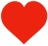 МБУДО БГО «Белоярская ДМШ»Уткина Ирина Михайловна,8(34377) 2-13-43;Федько Елена Яковлевна,8-902-255-80-2411– 12 ноября 
2023 г.Открытый областной вокальный конкурс «Кантилена»ГБПОУ СО «АКИ»Григорьева Наталья Валерьевна,8-908-922-52-14;Шамшеева Светлана Григорьевна,8-950-199-45-9802 декабря 2023 г.Областной конкурс солистов и ансамблей народных инструментов 
«Мы вместе»ГБУДО СО 
«Буланашская ДШИ»Затепякин Егор Анатольевич8(34363)5-50-44;Капанина Светлана Андреевна,
8-904-169-15-0116 декабря 2023 г.V Открытый областной конкурс исполнителей 
на народных инструментах «Свистуха»МБУДО «СДМШ»Брызгалов Максим Аркадьевич;Бутакова Елена Юрьевна,8(34373)6460016 декабря 2023 г.II Областной конкурс юных пианистов«Ритмы современности»ГБУДО СО «Режевская ДШИ»Тарабаев Сергей Петрович; Алферьева Анна Валерьевна,(34364)3310426 января 2024 г.III Областной заочный конкурс исполнителей на клавишном синтезаторе для обучающихся ДШИ 
и ДМШГБУДО СО «Малышевская ДШИ»Суковых Ксения Николаевна, 8(34365)5-38-40, 
8-950-560-68-2003 февраля 2023 г.Областной конкурс хореографического творчества «Давайте танцевать»ГБУДО СО 
«Буланашская ДШИ»Затепякин Егор Анатольевич,8(34363)5-50-44Капанина Светлана Андреевна, 
8-904-169-15-0116 февраля 2024 г.IVОбластной фестиваль-конкурс исполнителей произведений композиторов Урала,  «Уральская рябинушка»ГБУДОСО «Слободо-Туринская ДШИ»Теплякова Ольга Владимировна,8-902-445-92-3415-18 февраля 2024 г.IV Всероссийский конкурс исполнителей на духовых и ударных инструментах им.
М.М. БорисоваГБПОУ СО «АКИ»Григорьева Наталья Валерьевна,8-908-922-52-14;Шамшеева Светлана Григорьевна,8-950-199-45-9817-18 февраля2024 г.VI Открытый областной конкурс юных исполнителей на народных инструментах «Коробейники»ГБУДО СО «Режевская ДШИ»Тарабаев Сергей Петрович; Алферьева Анна Валерьевна,(34364)3310421 февраля 2024 г.Областной конкурс вокального мастерства «Высокая нота»ГБУДО СО 
«Буланашская ДШИ»Затепякин Егор Анатольевич8(34363)5-50-44;Капанина Светлана Андреевна, 
8-904-169-15-0129 февраля 2024 г.I Областной конкурс-фестиваль ансамблей для обучающихся 
и преподавателей ДШИ и ДМШ «Дарите музыку друг другу»ГБУДО СО «Малышевская ДШИ»Суковых Ксения Николаевна, 8(34365)5-38-40, 
8-950-560-68-2016 марта 2024 г.II Открытый региональный фестиваль-конкурс детского творчества «Широка страна моя родная»МАУ ДО 
«Ирбитская районная ДШИ»Цебинога Оксана Николаевна,8(34355) 4-42-4520 марта 2023 г.Областной конкурс «Абитуриент»ГБПОУ СО «Буланашская ДШИ»Григорьева Наталья Валерьевна,8-908-922-52-14;Капанина Светлана Андреевна25 марта 2024 г.II Областной конкурс театрального творчества «Гримасики»ГБУДО СО «Малышевская ДШИ»Суковых Ксения Николаевна, 8(34365)5-38-40, 
8-950-560-68-2029 марта 2024 г.Областной конкурс юных исполнителей 
на фортепиано «Миниатюра в музыке»ГБУДО СО 
«Буланашская ДШИ»Затепякин Егор Анатольевич,8(34363)5-50-44;Капанина Светлана Андреевна, 
8-904-169-15-0130 марта 2024 г.IV Открытый Областной конкурс учащихся хореографических отделений ДШИ 
и ДХорШ «Наследие»ГБУДО СО «Режевская ДШИ»Тарабаев Сергей Петрович; Алферьева Анна Валерьевна,(34364)33-10401 апреля 2024 г.III Открытый областной детско - юношеского 
и взрослого творчества Конкурс «Весенний хоровод»МБУДО БГО «Белоярская ДМШ»Уткина Ирина Михайловна,8(34377) 2-13-43Федько Елена Яковлевна,8-902-255-80-2410 апреля 2024 г.Областной конкурс «Абитуриент»ГБПОУ СО «АКИ»Григорьева Наталья Валерьевна,8-908-922-52-1419 апреля 2024 г.V Областной фестиваль-конкурс вокальных ансамблей «Весенние голоса»ГБУДОСО «Слободо-Туринская ДШИ»Теплякова Ольга Владимировна,8-902-445-92-3427 апреля 2024 г.V Открытый областной фестиваль-конкурс детских, юношеских, молодежных 
и взрослых вокальных ансамблей и хоровых коллективов «Поющая весна Победы»МБУДО «СДМШ»Брызгалов Максим Аркадьевич; Бутакова Елена Юрьевна8(34373)6460001 июня 2024 г.V Открытый Областной фестиваль-конкурс ансамблевой музыки «Моя музыкальная семья»МБУ ДО ГО Заречный «ДМШ»Набиева Надежда Александровна, 8(3477)3177812 июня 2024 г.Областной фестиваль оркестров народных инструментов «Народные гуляния»ГБУДО СО 
«Буланашская ДШИ»Затепякин Егор Анатольевич8(34363)5-50-44;Капанина Светлана Андреевна 
8-904-169-15-01№ДатаНазвание мероприятия (полное)Место проведенияОтветственные127 сентября 2023 г.Совет директоров ДШИ Асбестовского ТМО«Итоги деятельности 2022/2023года. Планы 2023/2024 года, перспективы сотрудничества 
и основные задачи взаимодействия»ГБПОУ СО «АКИ»Григорьева Наталья Валерьевна,8-908-922-52-14;Шамшеева Светлана Григорьевна8-950-199-45-98210 апреля 2024 г.Совет работодателей Асбестовского ТМО«Вопросы организации практики студентов колледжа в рамках реализации ФГОС СПО 
и участие работодателя в формировании молодого специалиста»ГБПОУ СО «АКИ»Григорьева Наталья Валерьевна,8-908-922-52-14;Шамшеева Светлана Григорьевна8-950-199-45-98№ДатаНазвание мероприятия (полное)Место проведенияОтветственные117 января 2024 г.Открытый академический концерт студентов III курса исполнительских отделений колледжа 
с участием работодателейГБПОУ СО «АКИ»Чикурова Марина Сергеевна, заместитель директора по УР ГБПОУ СО «АКИ»207 февраля 2024 г.Открытый академический концерт студентов II курса исполнительских отделений колледжа с участием работодателейГБПОУ СО «АКИ»Чикурова Марина Сергеевна, заместитель директора по УР ГБПОУ СО «АКИ»313 марта 2024 г.Открытый академический концерт студентов I курса исполнительских отделений колледжа с участием работодателейГБПОУ СО «АКИ»Чикурова Марина Сергеевна, заместитель директора по УР ГБПОУ СО «АКИ»410 апреля 2024 г.Открытый академический концерт студентов IV курса исполнительских отделений колледжа 
с участием работодателейГБПОУ СО «АКИ»Чикурова Марина Сергеевна, заместитель директора по УР ГБПОУ СО «АКИ»524 апреля 2024 г.Конкурс «Молодой преподаватель»ГБПОУ СО «АКИ»Чикурова Марина Сергеевна, заместитель директора по УР ГБПОУ СО «АКИ»614 мая 2024 г.Концерт-экзамен по хоровой практике студентов специальности Хоровое дирижированиеГБПОУ СО «АКИ»Чикурова Марина Сергеевна, заместитель директора по УР ГБПОУ СО «АКИ»715 мая 2024 г.Концерт-экзамен по дирижерской практике студентов специальности Инструментальное исполнительство (Народные инструменты).ГБПОУ СО «АКИ»Чикурова Марина Сергеевна, заместитель директора по УР ГБПОУ СО «АКИ»817 мая 2024 г.Концерт-экзамен по дирижерской практике студентов специальности Инструментальное исполнительство (Оркестровые духовые 
и ударные инструменты)ГБПОУ СО «АКИ»Чикурова Марина Сергеевна, заместитель директора по УР ГБПОУ СО «АКИ»№ДатаНазвание мероприятияМесто 
проведенияОтветственные1.19 сентября 2023 г.Концерт «Благодарность педагогу»ГБПОУ СО «АКИ»Козырева Елена Викторовна2.03 октября 2023 г.Открытая деловая игра для преподавателей Асбестовского ТМО «Жизнь в творчестве»ГБПОУ СО «АКИ»Исакова Ольга Николаевна3.01 ноября 2023 г. Педагогическая конференция для руководителей, преподавателей ДШИ 
и СПО «Деятельность учреждений дополнительного образования 
в условиях современного мира»ГБПОУ СО «АКИ»Григорьева Наталья Валерьевна;Тюкавкина Людмила Григорьевна4.30 ноября 2023 г.Конкурс для преподавателей «Искусство педагога»ГБПОУ СО «АКИ»Григорьева Наталья Валерьевна5.26 апреля2024 г.Праздничный концерт. «30-летие 
в профессии.Наставничество, 
ак искусство»ГБУДОСО «Слободо-Туринская ДШИ»Теплякова Ольга Владимировна6.27 сентября25 октября29 ноября27 декабря 2023 г.Подкаст «Педагогом быть...»ГБПОУ СО «АКИ»Тюкавкина Людмила Григорьевна№Дата Название мероприятия Место проведенияОтветственные28 августа 2023 г.Установочный семинар по конкурсам: «Абитуриент» и Всероссийский конкурс «Наши надежды» по музыкально-теоретическим дисциплинам для обучающихся средних, старших классов ДМШ и ДШИ, студентов исполнительских отделений образовательных учреждений СПО,преподавателей ДМШ, ДШИ и СПОГБПОУ СО«Нижнетагильский колледж искусств», 
г. Нижний Тагил, 
ул. Карла Маркса, 28, к. 2Панкова Татьяна Вячеславовна, председатель ПЦК музыкально-теоретических дисциплин, аведующая теоретическим отделением 
+7-908-633-85-87, tanya_pankova_1979@mail.ru27 сентября 2023 г.Установочный семинар по Открытому вокально-хоровому конкурсу Нижнетагильского территориального методического объединения «Вдохновение» ГБПОУ СО«Нижнетагильский колледж искусств», 
г. Нижний Тагил, 
ул. Карла Маркса, 28, к. 2Дзигунова 
Ольга Васильевна, заведующая дирижерско-хоровым отделением +7-902-410-46-69simonovadzigunova@
yandex.ru14 октября 2023 г.Открытое мероприятие НТМО Методический проект «Музыкальный калейдоскоп» 
для преподавателей 
и учащихся ДМШ 
и ДШИМУДО «Детская школа искусств»
 г. Качканар, 4 мкр., 34
Матис Оксана Андреевнапреподаватель. 8-950-202-30-58,   
8-982-657-80-96.matiskis@mail.ru28 октября 2023 г.Открытая методическая секция преподавателей духовых инструментов. Открытые уроки Горского А.Ю., доцента УГК им. 
М.П. МусоргскогоГАУДОСО «Верхнесинячихинская ДШИ» п.г.т. Верхняя Синячиха, ул. Октябрьская, 16А Подкорытова Алла Владимировна, заместитель директора по УВР, Пешков Александр Сергеевич, преподаватель «Духовые и ударные инструменты»(34346) 48-2-30,  mail@vsdshi.ru 01 ноября 2023 г.Семинар «Основные принципы, эффективные методы 
и авторские практики обучения на уроках музыкально-теоретического цикла». Семинар проводит Королёва Е.А.– преподаватель МАУК ДО «ДМШ № 11 им. М. А. Балакирева», руководитель городской методической секции сольфеджио г. ЕкатеринбургГБПОУ СО«Нижнетагильский колледж искусств», 
г. Нижний Тагил, 
ул. Карла Маркса, 28, к. 2Панкова Татьяна Вячеславовна, председатель ПЦК музыкально-теоретических дисциплин
+7-908-633-85-87, tanya_pankova_1979@mail.ru08 ноября2023 г.День открытия Региональной выставки-конкурса «Мы-дети XXI века», посвященной Дню ракетных войск и артиллерииСеминар – практикум «Патриотическое воспитание детей через обучение разным видам искусств 
в учреждениях дополнительного образования»с привлечением педагогов дополнительного образования города Нижний ТагилМБУ ДО 
«ДШИ № 2», 
г. Нижний Тагил, 
ул. Сенная, 3Терентьева Татьяна Христиановна, директор 
8(3435)29-39-92, 
8-922-612-76-98, staratel-art@mail.ru;Борцова Е.Л. преподаватель,
 (3435) 97-88-60 bortsova3@rambler.
ru; Емашева Н.А. преподаватель (3435) 97-88-60, 8-961-573-29-01, emanadezhda@
yandex.ru    10 ноября 2023 г.«Музыкальный диктант 
в теории и практике преподавания сольфеджио» - семинар 
и открытые уроки Кузьминой Н.С., преподавателя музыкально-теоретических дисциплин ГБПОУ СО УрСМШГБУДОСО «Верхнесалдинская ДШИ»,г. Верхняя Салда, 
ул. Энгельса, 47 Бабкина Ольга Александровна, директор,8(34345) 509-52, dshivs@yandex.ru 10 ноября 2023 г.Открытая методическая секция преподавателей оркестровых инструментов. 
Открытые уроки Морева М.Н., преподавателя ГБПОУ СО УрСМШГБУДОСО «Верхнесалдинская ДШИ», г. Верхняя Салда, ул. Энгельса, 47 Калдина Светлана Витальевна, заместитель директора по МР,8(34345) 509-52, dshivs@yandex.ru11 ноября 2023 г.Открытая методическая секция преподавателей фортепиано и открытые уроки преподавателя ГБПОУ СО «НТКИ» Зиминой И.Ф.: «Работа над полифонией: основные принципы, способы, исполнительские приёмы»ГБУДОСО «Верхнесалдинская ДШИ», г. Верхняя Салда, ул. Энгельса, 47 Калдина Светлана Витальевна, заместитель директора по МР,8(34345) 509-52, dshivs@yandex.ru25 ноября 2023 г.Мастер-класс членов жюри III Областного фестиваля-конкурса театрального искусства «ПЕРСОНАЖ»ГБУДОСО «Верхнесалдинская ДШИ», г. Верхняя Салда, ул. Энгельса, 47 Калдина Светлана Витальевна, заместитель директора по МР,8(34345) 509-52, dshivs@yandex.ru28 ноября 2023 г.ЧетвертаяМеждународная научно-практическая конференция «Сопровождение профессионального самоопределения обучающихся 
в пространстве непрерывного художественного образования: детская школа искусств - колледж-вуз»МАУ ДО «Детская школа искусств», пгт Верх-Нейвинский, 
ул. Ленина, 17Епифанова Ольга Павловна. директор, 
8(34370) 5-96-08, 
5-93-84muzschool2011@
yandex.ru01 декабря 2023 г.IX Всероссийский онлайн-форум руководителей 
и специалистов учреждений дополнительного образования в сфере культуры городов Росатома и регионов России.  «Детская школа искусств: пространство формирования профессиональных 
и ценностных ориентиров одаренных детей и молодежи»МБУ ДО «Детская школа искусств»,г. Новоуральск, 
ул. Первомайская, 43Мерзлов Никита Геннадьевич,директор+7-950-542-92-20dshinovour@mail.ru 03 декабря2023 г.Открытая методическая секция преподавателей народного вокала. Мастер-классы Жилинской Светланы Александровны, преподавателя ГБПОУ СО «Свердловское музыкальное училище им. П.И. Чайковского (колледж)» ГАУДОСО «Верхнесинячихинская ДШИ» п.г.т. Верхняя Синячиха, ул. Октябрьская, 16АПодкорытова Алла Владимировна, заместитель директора по УВР,Капанина Галина Вячеславовна, методист,(34346) 48-2-30, mail@vsdshi.ru 09 декабря 2023 г.Профориентационный проект для учащихся ДШИ – «Будущему музыканту»ГБУДОСО «Верхнесалдинская ДШИ»,г. Верхняя Салда, 
ул. Энгельса, 47 Бабкина Ольга Александровна, директор,8(34345) 509-52, dshivs@yandex.ru 13 декабря 2023 г.Областной семинар «Совместное творчество – 
путь к развитию индивидуальности музыканта». Проект 
«Я играю не один, 
а уже с оркестром»ГБУДОСО «Верхнесалдинская ДШИ», 
г. Верхняя Салда, 
ул. Энгельса, 47 Бабкина Ольга Александровна, директор,8(34345)509-52, dshivs@yandex.ru 15 декабря 2023 г.Практико-ориентированный семинар «Творческая мастерская композитора школы» 
с презентацией авторских произведений преподавателя 
ДМШ г. Лесного 
В.Н. Вишнякова (к 70-летию композитора)МБУДО «Детская музыкальная школа», г. Лесной, ул. Кирова, 58Красулина Ольга Викторовна, директор(34342) 4-24-65,dmshlesnoy@
yandex.ru20 декабря2023 г.(закрытие выставки-конкурса «Мы-дети XXI века»)Мастер- классы для учащихся «Традиционная текстильная игрушка «Птичка»» преп. Грищенко Светлана ВасильевнаМБУК НТМИИг. Нижний Тагил, 
ул. Уральская, 7Терентьева Татьяна Христиановна, директор МБУ ДО 
«ДШИ № 2»,
8(3435)29-39-92, 
8-922-612-76-98, staratel-art@mail.ru;Борцова Евгения Леонидовна Январь 2024 г.Областные педагогические чтенияГБПОУ СО «Нижнетагильский колледж искусств»,г. Нижний Тагил, 
ул. Карла Маркса, 28, к. 2Топоркова Елена Александровна,Зам. директора ГБПОУ СО «Нижнетагильский колледж искусств» 8 (3435) 41-21-94, 8-922-129-17-62,elentoporkova@
yandex.ruЯнварь – февраль 2024 г.Открытая методическая секция преподавателей народных инструментов. Мастер-классы преподавателей ГБПОУ СО «НТКИ»:Перевозкин 
И.С. (балалайка),Кононская Т.Л.(гитара), Сулимова Т.С. (аккордеон)ГБУДОСО «Верхнесалдинская ДШИ», г. Верхняя Салда, ул. Энгельса, 47 Калдина Светлана Витальевна, заместитель директора по МР,8(34345)509-52, dshivs@yandex.ru17 февраля 2024 г.Открытая методическая секция преподавателей духовых инструментов. Открытые уроки Морева Михаила Николаевича, преподавателя ГБПОУ СО «Уральская специальная музыкальная школа (колледж)»ГАУДОСО «Верхнесинячихинская ДШИ», п.г.т. Верхняя Синячиха, ул. Октябрьская, 16АПодкорытова Алла Владимировна, заместитель директора по УВР, Пешков Александр Сергеевич, преподаватель «Духовые и ударные инструменты»(34346)48-2-30, mail@vsdshi.ru Февраль - март 2024 г.Открытое методическое мероприятие «Сохранение 
и трансляция исторической памяти. Традиции 
и инновации»МБУ ДО «Детская музыкальная школа №2», г. Нижний Тагил, ул. Патона,4Свиридова Елена Юрьевна, директор 33-21-58dmsh2@rambler.ruМихалевич Н.Н., зам. директора по УВР, 
33-39-65, mihalevich_nn75@
mail.ru28 февраля 2024 г.Круглый стол: «Проблемы преподавания сольфеджио в 4-ом классе» по итогам областного конкурса по сольфеджио «Магия интервала»МБУ ДО «ДШИ 
№ 2», г. Нижний Тагил, ул. Сенная, 3Терентьева Татьяна Христиановна, директор 8(3435)29-39-92, 
8-922-612-76-98, staratel-art@mail.ru;Емашева Надежда Анатольевна, преподаватель (3435) 97-88-60, 8-961-573-29-01, emanadezhda@
yandex.ru    20 марта 2024 г.Открытая методическая секция преподавателей оркестровых струнно-смычковых инструментов. Мастер-классыпреподавателей ГБПОУ СО «НТКИ», преподавателей ГБПОУ СО УрСМШ,преподавателей ДМШ 
и ДШИМБУ ДО 
«ДМШ № 1 им. 
Н.А. Римского-Корсакова»,г. Нижний Тагил, 
ул. Карла Маркса, 73Ушакова Алла Борисовна; Голоднова Олеся Сергеевна, заместитель директора по УР, 8 (3435)41-32-98,os-dmsh1@mail.ru 23 марта 2024 г.I открытая областная конференция «Духовые 
и ударные инструменты 
в детской школе искусств. Сохранение традиций, взгляд 
в будущее» МБУ ДО 
«ДШИ №1», 
г. Нижний Тагил, 
ул. Вогульская, 42Ломакова Алена Валерьевна, директор, 8(3435)455-222,MOU_DOD_DCI_1@mail.ru;Старкова И.М., зам. директора по УЧ MOU_DOD_DCI_1@mail.ru29 марта 2024 г.Всероссийская научно-практическая конференция «Бакуловские чтения – 2024»МБУ ДО «Детская школа искусств» 
г. Новоуральск, 
ул. Первомайская, 43Мерзлов Никита Геннадьевич,директор+7-950-542-92-20dshinovour@mail.ru 26 апреля 2024 г.Открытая городская конференция педагогов сферы дополнительного образования городского округа ЗАТО Свободный«Искусство как средство нравственно-патриотического воспитания детей 
в системе дополнительного образования в условиях малого города»
в рамках III Открытого патриотического форума «Свободный»МБУ ДО «Детская школа искусств», пгт. Свободный, 
ул.  Ленина, 5Чернова Елена Владимировна, директор, 8 (34345) 5-84-13, 
8-912-618-98-54, dmsh_sv@mail.ru;Попова Каролина Андреевна, заместитель директора по УВР,
8 (34345) 5-82-82, 
8-929-216-86-29,dmsh_sv@mail.ru№ДатаНазвание мероприятия Место проведенияОтветственные108 ноября-20 декабря2023 г.V Региональная выставка-конкурс «Мы – дети XXI века», посвященная Дню ракетных войск и артиллерии
МБУ ДО «ДШИ
 № 2», г. Нижний Тагил, ул. Сенная, 3Терентьева Татьяна Христиановна, директор 
8(3435)29-39-92,8-922-612-76-98, staratel-art@mail.ru;Борцова Евгения Леонидовна 8(3435) 97-88-60, bortsova3@rambler.ru218 ноября 2023 г.Открытый конкурс учащихся и преподавателей ДМШ, ДШИ, ДХШ и ДДТ Нижнетагильского территориального методического объединения «Учитель-ученик»МУДО «Детская школа искусств» 
г. Качканар, 4 мкр.34
Матис Оксана Андреевнапреподаватель,8-950-202-30-58,   
8-982-657-80-96,matiskis@mail.ru324 ноября 2023 г.Открытый областной конкурс юных исполнителей на духовых и ударных инструментах среди учащихся ДМШ 
и ДШИ «Maestoso»МБУ ДО «ДШИ №1», г. Нижний Тагил, ул. Вогульская, 42Ломакова Алена Валерьевна, директор, 8(3435)455-222,MOU_DOD_DCI_1@mail.ru;Старкова И.М., зам. директора по УЧ MOU_DOD_DCI_1@mail.ru425 ноября 2023 г.Открытый конкурс обучающихся ДШИ 
по специальности фортепиано Нижнетагильского территориального методического объединенияГБПОУ СО «Нижнетагильский колледж искусств», 
г. Нижний Тагил,ул. Карла Маркса, 28, к. 2Слободчикова Екатерина Валерьевна,зав. фортепианным отделением
+7-922-185-30-10, bizilya82@mail.ru;Беляевская Надежда Николаевна, председатель НТМО+7-908-918-81-95,bnn_ntmo@mail.ru524-25 ноября 2023 г.III Областной фестиваль-конкурс театрального искусства «ПЕРСОНАЖ»ГБУДОСО «Верхнесалдинская ДШИ», г. Верхняя Салда, ул. Энгельса, 47 Бабкина Ольга Александровна, директор,8(34345) 509-52, dshivs@yandex.ru629 ноября 2023 г.Первый открытый территориальный конкурс «Музыкальный хоровод» МБУ ДО «ДМШ 
№ 5», г. Нижний Тагил, ул. Карла Либкнехта, 30 Чермных Людмила Михайловна, директор,(3435)430-344702 декабря2023 г.IX Областной открытый фестиваль-конкурс народной песни и танца «Родные просторы»ГАУДОСО «Верхнесинячихинская ДШИ», п.г.т. Верхняя Синячиха, ул. Октябрьская, 16АПодкорытова Алла Владимировна, заместитель директора по УВР;Капанина Галина Вячеславовна, методист (34346) 48-2-30, mail@vsdshi.ru802 декабря 2023 г.Областной конкурс технического мастерства «VIVACE» учащихся оркестрового отделения струнно-смычковых инструментовМБУ ДО «ДМШ № 1 им. Н.А. Римского-Корсакова», 
г. Нижний Тагил,
 ул. Карла Маркса, 73Ушакова Алла Борисовна; Голоднова Олеся Сергеевна, заместитель директора по УР, 8(3435)41-32-98,os-dmsh1@mail.ru 906 декабря 2023 г.I Региональный конкурс технического мастерства учащихся фортепианного отделения ДМШ 
и ДШИ «VIVO» памятиЕ.Ф. Гнесиной»МБУ ДО «ДМШ № 1 им. Н.А. Римского-Корсакова» 
г. Нижний Тагил, 
ул. Карла Маркса, 73Ушакова Алла Борисовна; Голоднова Олеся Сергеевна, заместитель директора по УР, 8 (3435)41-32-98,os-dmsh1@mail.ru 1006-08 декабря 2023 г.Всероссийский конкурс «Наши надежды» по специальности народные инструментыГБПОУ СО «Нижнетагильский колледж искусств», 
г. Нижний Тагил,ул. Карла Маркса, 28, к. 2Беляевская Надежда Николаевна, председатель НТМО +7-908-918-81-95, 
bnn_ntmo@mail.ru; Ольхова Валентина Петровна, зав. отделением народных инструментов +7-912-259-58-851108 — 15 декабря2023 г.II Областной конкурс научно-методических 
и учебно-дидактических материалов педагогических 
и руководящих работников ДШИ «Цифровая трансформация дополнительного художественного образования 
в современных условиях: опыт организации, идеи 
и решения, возможности
 и перспективы»МБУ ДО «ДШИ»городского округа Нижняя Салда ул. Строителей, 14Терентьева Марина Александровна, директор 
8(34345)3-12-78, 
8-950-195-97-88, dshi-salda@mail.ru1209 декабря 2023 г.V открытый территориальный конкурс юных пианистов«Музыкальные истории: Танцевальный марафон…»ГБУДОСО «Алапаевская 
ДШИ им. 
П.И. Чайковского»,г. Алапаевск, ул. Ленина, 23 Топоркова Мария Леонидовна, зам. директора по УВР;Рузиева Светлана Феликсовна -  заведующая Фортепианным отделением 8 (3434)6-2-10-18,aldshi@mail.ru1309 декабря 2023 г.Открытый территориальный конкурс – квест по сольфеджио для 5(8) классов «Музыкальные старты»МБУ ДО «Детская музыкальная школа №2», г. Нижний Тагил, ул. Патона, 4Свиридова Елена Юрьевна, директор 33-21-58dmsh2@rambler.ru;Михалевич Н.Н., зам. директора по УВР, 33 -39 -65,mihalevich_nn75@
mail.ru; Московцева Е.Г., зав. теоретическим отделением, 8-982-648-41-16,Ekaterinamosk60@
mail.ru1413 декабря 2023 г.II территориальный конкурс им. 
Б. СорокинаМБУ ДО «ДМШ №3 им. Н.И. Привалова» 
г. Нижний Тагил, 
ул. Гастелло, 1Орликова Ольга Евгеньевна, директор, 8-(3435) 40-47-57, dmsh3-nt@mail.ru;Воронцова Светлана Викторовна, зам. директора по УР, 8(3435)44-35-55, dmsh3-nt@mail.ru1514 декабря 2023 г.Открытый академический концерт обучающихся ДШИ по специальности духовые и ударные инструменты НТМОГБПОУ СО «Нижнетагильский колледж искусств», 
г. Нижний Тагил,ул. Карла Маркса, 28, к. 2Свиридов Александр Иванович, председатель ПЦК духовых и ударных инструментов, +7-922-222-14-88, svir_67@mail.ru1614 декабря 2023 г.Конкурс по музыкально-теоретическим дисциплинам (ритмике) «Вечный двигатель» НТМОМБУ ДО «Детская школа искусств 
№ 3», г. Нижний Тагил, ул.  Карла Маркса, 28, к. 1Воробьева Ольга Александровна, заместитель директора по учебной работе, (3435) 41-12-30, ntagil-dshi3@
yandex.ru1716 декабря 2023 г.IV Областной фестиваль – конкурс семейных ансамблей «МАМА, ПАПА, БРАТ, СЕСТРА – МУЗЫКАЛЬНАЯ СЕМЬЯ»МБУ ДО «ДМШ № 1 им. Н.А. Римского-Корсакова», 
г. Нижний Тагил, 
ул. Карла Маркса, 73Ушакова Алла Борисовна; Голоднова Олеся Сергеевна, заместитель директора по УР, 8 (3435)41-32-98,os-dmsh1@mail.ru 1816 декабря 2023 г.IX открытый территориальный фестиваль – конкурс
семейных ансамблей «Полон творчества наш дом»ГБУДОСО«Алапаевская 
ДШИ им.
П.И. Чайковского»,г. Алапаевск, ул. Ленина, 23Топоркова Мария Леонидовна, зам. директора по УВР;8-34346-2-10-18,aldshi@mail.ru1923 декабря 2023 г.Открытый территориальный конкурс проектов по истории музыки, истории искусств и истории театра «Гении ХХ века»ГБУДОСО «Верхнесалдинская ДШИ», г. Верхняя Салда, ул. Энгельса, 47 Калдина Светлана Витальевна, заместитель директора по МР,8(34345) 509-52, dshivs@yandex.ru2026 января2024 г.Открытый территориальный конкурс рефератов и компьютерных презентаций по музыкальной литературе«ДЕМИДОВСКИЕ АКАДЕМИИ»МБУ ДО «ДМШ № 1 им. Н.А. Римского-Корсакова»,г. Нижний Тагил, 
ул. Карла Маркса, 73Голоднова Олеся Сергеевна, заместитель директора по УР,8(3435) 41-32-98,os-dmsh1@mail.ru; Козлова Е.В., заведующая теоретическим отделением  elena210489@mail.ru 2131 января2024 г.Всероссийский детский фестиваль искусств «Январские вечера»МБУ ДО «ДШИ 
№ 2», г. Нижний Тагил, ул. Сенная, 3Терентьева Татьяна Христиановна, директор 8(3435)29-39-92, 
8-922-612-76-98, staratel-art@mail.ru;Емашева Надежда Анатольевна, (3435) 97-88-60,8-961-573-29-01,emanadezhda@
yandex.ru    2201 февраля – 22 апреля 2024 г.V Межрегиональный конкурс методических работ педагогических работников образовательных учреждений малых территорий (поселковые (сельские) и малые города) «Ступеньки мастерства»МАУ ДО «Детская школа искусств» пгт Верх-Нейвинский, 
ул. Ленина, 17Епифанова Ольга Павловна, директор, 8(34370) 5-96-08, 
5-93-84muzschool2011@
yandex.ru2303 февраля 2024 г.IV Региональный конкурс юных исполнителей на духовых инструментах среди учащихся ДМШ 
и ДШИ «ЭСПРЕССИВО»ГБУДОСО «Алапаевская 
ДШИ им. 
П.И. Чайковского»,г. Алапаевск, 
ул. Ленин, 23Стяжкин Сергей Дмитриевич, директор; Дорикова Светлана Игнатьевна заведующая отделением духовых инструментов8(34346)2-10-18,aldshi@mail.ru2404 февраля 2024 г.IV открытый областной конкурс юных пианистов ДМШ и ДШИ «Синегорье» им. 
Т.А. КрасновойМАУ ДО «Детская школа искусств»,г. Верхний Тагил, 
ул. Ленина, 63Беляева Ирина Леонидовна, директор,8(3435)725-982, dschi-vtagil@
yandex.ru2507.02-31.03.2024 Пятый всероссийский конкурс юных пианистов имени А.А. БакуловаМБУ ДО «Детская школа искусств»,г. Новоуральск, 
ул. Первомайская, 43Мерзлов Никита Геннадьевич,директор+7-950-542-92-20,dshinovour@mail.ru2610 февраля 2024 г.Открытый вокально-хоровой конкурс Нижнетагильского территориального методического объединения «Вдохновение» ГБПОУ СО «Нижнетагильский колледж искусств», 
г. Нижний Тагил,ул. Карла Маркса, 28, к. 2Беляевская Надежда Николаевна, председатель НТМО8(3435) 41-24- 33,+7-908-918-81-95, bnn_ntmo@mail.ru;Дзигунова Ольга Васильевна, заведующая дирижерско-хоровым отделением +7-902-410-46-69,simonovadzigunova@
yandex.ru2710 февраля 2024 г.Открытый областной конкурс старинной классической музыки 16 – 18 веков для учащихся, обучающихся на струнных смычковых инструментах (скрипка, виолончель) «Bravissimo»МБУ ДО «ДШИ №1», г. Нижний Тагил, ул. Вогульская, 42Ломакова Алена Валерьевна, директор, 8(3435)455-222,MOU_DOD_DCI_1@mail.ru;Старкова И.М., зам. директора по УЧ MOU_DOD_DCI_1@mail.ru2816-17 февраля 2024 г.Всероссийский конкурс «Наши Надежды» по специальности фортепиано 
им. И. З. Зетеля (номинации концертмейстерский класс и фортепианный ансамбль) ГБПОУ СО «Нижнетагильский колледж искусств», 
г. Нижний Тагил,ул. Карла Маркса, 28, к. 2Слободчикова Екатерина Валерьевна, зав. фортепианным отделением +7-922-185-30-0, bizilya82@mail.ruБеляевская Надежда Николаевна, председатель НТМО8(3435) 41-24- 33,+7-908-918-81-95, bnn_ntmo@mail.ru2916 февраля 2024 г.VII Открытый конкурс творческих проектов «И звук, и слово, 
и душа…» НТМОМБУДО «НДМШ»,г. Невьянск, 
ул. Малышева, 2Елизарова Лариса Ивановна, директор,8-982-712-55-06,elizarova-00@list.ru3017 февраля 2024 г.VIII  областной конкурс ансамблей (фортепиано) 
и аккомпанементовГБУДОСО «Алапаевская 
ДШИ им. 
П.И. Чайковского»,г. Алапаевск, 
ул. Ленина, 23Стяжкин Сергей Дмитриевич, директор;Топоркова Мария Леонидовна, зам. директора по УВР,8(34346)2-10-18,aldshi@mail.ru3119-25 февраля 2024 г.VI Всероссийский конкурс «Уральские самоцветы»ГАУДОСО «Нижнетуринская ДШИ», 
г. Нижняя Тура, 
ул. Молодёжная, 2Дрожжин Александр Александрович, директор, 8 (34342) 2-71-06, school_arts_tura@mail.ru; Голюдов Александр Александрович, зам. директора,8(34342) 2-76-07, school_arts_tura@
mail.ru3221 февраля2024 г.Открытый конкурс обучающихся ДШИ 
по специальности струнные инструменты им. Э. Е. РевинзонаНТМОГБПОУ СО «Нижнетагильский колледж искусств», 
г. Нижний Тагил,ул. Карла Маркса, 28, к. 2Беляевская Надежда Николаевна, председатель НТМО8(3435) 41-24- 33,+7-908-918-81-95, bnn_ntmo@mail.ru3321 февраля 2024 г.XIV открытый территориальный конкурс  «Мой остров-гитара»МБУ ДО «ДМШ 
№ 5», г. Нижний Тагил, ул. Карла Либкнехта, 30 Чермных Людмила Михайловна, директор,(3435)430-3443422 февраля 2024 г.Четвертый межрегиональный конкурс юных пианистов «Фортепианная миниатюра – 2024»МБУ ДО «Детская школа искусств» г. Новоуральск, 
ул. Первомайская, 43Пинаева Анастасия Владимировна, заместитель директора,+7-919-365-20-66,dshinovour@mail.ru3528 февраля 2024 г.Открытый конкурсобучающихся ДШИ 
по общему и специализированному фортепиано НТМОГБПОУ СО «Нижнетагильский колледж искусств», 
г. Нижний Тагил,ул. Карла Маркса, 28, к. 2Федорова Наталия Владимировна, председатель ПЦК общего и специализированного фортепиано,8(3435)41-24 -33;Беляевская Надежда Николаевна, председатель НТМО8(3435) 41-24- 33,+7-908-918-81-95, bnn_ntmo@mail.ru3628 февраля 2024 г.Открытый конкурсНижнетагильского территориального методического объединения «В ансамбле с педагогом»ГБПОУ СО «Нижнетагильский колледж искусств», 
г. Нижний Тагил,ул. Карла Маркса, 28, к. 2Беляевская Надежда Николаевна, председатель НТМО8(3435) 41-24- 33,+7-908-918-81-95, bnn_ntmo@mail.ru3728-29 февраля2024 г.Областной конкурс 
по сольфеджио «Магия интервала»МБУ ДО «ДШИ № 2»,г. Нижний Тагил, 
ул. Сенная, 3Терентьева Татьяна Христиановна, директор 8(3435)29-39-92, 
8-922-612-76-98, staratel-art@mail.ru;Емашева Надежда Анатольевна, (3435) 97-88-60,8-961-573-29-01,emanadezhda@
yandex.ru    3813 марта 2024 г.X фестиваль – конкурс для обучающихся на оркестровых (струнные 
и духовые) отделениях ДМШ и ДШИ «Дебют» Нижнетагильского методического объединенияМБУ ДО 
«ДМШ №3 им. 
Н.И. Привалова», 
г. Нижний Тагил, 
ул. Гастелло, 1Орликова Ольга Евгеньевна, директор, 
8(3435) 40-47-57, dmsh3-nt@mail.ru;Васильева Наталья Валентиновна, зам. директора по УР, 8 (3435)33-31-32, dmsh3-nt@mail.ru 3921 марта  2024 г.Открытый территориальный конкурс инструментальной и вокальной музыки отечественных композиторов «Уральские звёздочки» НТМОМБУ ДО «ДШИ»городского округа Нижняя Салда, ул. Строителей, 14Терентьева Марина Александровна, директор, 
8(34345)3-12-78, 
8-950-195-97-88, 
dshi-salda@mail.ru4023 марта 2024 г.V Открытый фестиваль-конкурс ансамблевой музыки «Парад скрипок»  НТМОМБУДО «НДМШ»,г. Невьянск, 
ул. Малышева, 2Елизарова Лариса Ивановна, директор,8-982-712-55-06,elizarova-00@list.ru4123-30 марта 
2024 г.Открытый фестиваль – конкурс ансамблевого творчества обучающихся и преподавателей ДШИ НТМО «День счастья»МБУ ДО «Уральская детская школа искусств», п. Уралец, 
ул. Ленина, 30Шехурдина Светлана Александровна, директор, (3435)916-153, udshi@yandex.ru4226-28 марта2024 г.XIII Всероссийский конкурс исполнительского мастерства преподавателей ДШИ городов Росатома и Свердловской областиМБУДО «Детская музыкальная школа», г. Лесной, ул. Кирова, 58Красулина Ольга Викторовнадиректор(34342) 4-24-65;Хохрякова Елена Алексеевназам. директора по УВР (34342)4-20-74dmshlesnoy@
yandex.ru4328-31 марта 
2024 г.Всероссийский конкурс «Наши надежды» по музыкально-теоретическим дисциплинам для обучающихся средних, старших классов ДМШ и ДШИ, студентов исполнительских отделений образовательных учреждений СПО,преподавателей ДМШ, ДШИ и образовательных учреждений СПОГБПОУ СО «Нижнетагильский колледж искусств», 
г. Нижний Тагил,ул. Карла Маркса, 28, к. 2Беляевская Надежда Николаевна, председатель НТМО, +7-908-918-81-95,
bnn_ntmo@mail.ru;Панкова Татьяна Вячеславовна,председатель ПЦК музыкально-теоретических дисциплин, tanya_pankova_1979@mail.ru4401 апреля2024 г.III Всероссийский конкурс исполнителей на народных инструментах «ЗВЁЗДЫ ГОРЫ БЛАГОДАТЬ»МАУ ДО КГО «Кушвинская детская музыкальная школа», г. Кушва. ул. Луначарского, 5 Хайдукова Ирина Владимировна, 
зав. отделением народных инструментов, 8(34344) 6-33-90, 
+7-909-008-97-61;Кискина Оксана Евгеньевна, преподаватель,+7-904-171-13-884501-15 апреля 2024 г.Третий всероссийский конкурс исследовательского и проектного творчества «Мой культурный выбор: с искусством – навсегда!»МБУ ДО «Детская школа искусств», 
г. Новоуральск,ул. Первомайская, 43Журавлева Екатерина Михайловна,заместитель директора,+7-902-444-54-40,dshinovour@mail.ru4603 апреля 2024 г.VI территориальный фестиваль-конкурс для детей с ограниченными возможностями здоровья «ЗВУКИ ДОБРОТЫ»МБУ ДО «ДМШ №3 им. Н.И. Привалова» г. Нижний Тагил, 
ул. Гастелло, 1Орликова Ольга Евгеньевна,директор, 
8-(3435)40-47-57, dmsh3-nt@mail.ru;Васильева Наталья Валентиновна, зам. директора по УР, 
8(3435)33-31-32, dmsh3-nt@mail.ru 4705 апреля 2024 г.Открытый конкурс 
по сольфеджио «Ритмичное дыхание музыки» Нижнетагильского методического объединенияМБУДО «НДМШ»,г. Невьянск, 
ул. Малышева, 2Елизарова Лариса Ивановна, директор,8-982-712-55-06,elizarova-00@list.ru4806 апреля 2024 г.Фестиваль духовых оркестров «Нашей юности оркестр»МО г. Алапаевск, городской Дворец культуры, ул. Ленина, 24Стяжкин Сергей Дмитриевич, директор;Топоркова Мария Леонидовна, зам. директора по УВР,8(34346)2-10-18,aldshi@mail.ru4908-11 апреля 2024 г.X Всероссийский конкурс юных музыкантов имени П.И. Чайковского ГБУДОСО «Алапаевская 
ДШИ им. 
П.И. Чайковского»,г. Алапаевск, 
ул. Ленина, 23Стяжкин Сергей Дмитриевич, директор;Топоркова Мария Леонидовна, зам. директора по УВР,8(34346)2-10-18,aldshi@mail.ru5010 апреля 2024 г.Конкурс исполнителей 
на духовых и ударных инструментахНижнетагильского территориальногометодического объединения«ЗВУКИ ВЕСНЫ»МАУ ДО КГО «БДШИ»,п. Баранчинский, 
ул. Ленина, 29Полшков Владимир Владимирович, директор, 8(34344) 5-32-73,barmuz@mail.ru5110-12 апреля 2024 г.Открытый областной конкурс учащихся отделений народных инструментов «Весеннее настроение»МБУ ДО «ДШИ №1», г. Нижний Тагил, ул. Вогульская, 42Ломакова Алена Валерьевна, директор, 8(3435)455-222,MOU_DOD_DCI_1@mail.ru;Старкова И.М., зам. директора по УЧ MOU_DOD_DCI_1@mail.ru5213 апреля 2024 г.Областной конкурс 
по музыкально-теоретическим дисциплинам «Абитуриент»ГБПОУ СО «Нижнетагильский колледж искусств», 
г. Нижний Тагил,ул. Карла Маркса, 28, к. 2Беляевская Надежда Николаевна, председатель НТМО, +7-908-918-81-95, bnn_ntmo@mail.ru;Панкова Татьяна Вячеславовна,председатель ПЦК музыкально-теоретических дисциплинtanya_pankova_1979@mail.ru5313 апреля 2024 г.XVI   территориальный фестиваль – конкурс дошкольников «До, ре, ми, фа, солька»МБУ ДО «Детская музыкальная школа №2», г. Нижний Тагил, ул. Патона,4Свиридова Елена Юрьевна, директор 33-21-58dmsh2@rambler.ru;Михалевич Н.Н., 
зам. директора по УВР, 33 -39 -65,mihalevich_nn75@
mail.ru5413 апреля 2024 г.IX Открытый территориальный конкурс «Гармоника голосистая» юных исполнителей на баяне, аккордеоне, гармониГБУДОСО «Алапаевская 
ДШИ им. П.И. Чайковского», г. Алапаевск,ул. Ленина, 23Топоркова Мария Леонидовна, зам. директора по УВР;Данилов Александр Тимофеевич, преподаватель, 8(3434)62-10-18, aldshi@mail.ru5515-21 апреля 2024 г.Первый Международный конкурс исполнителей на духовых и ударных инструментах им. 
Н.Р. БакалейниковаМАУ ДО «Детская школа искусств» пгт Верх-Нейвинский, 
ул. Ленина, 17Епифанова Ольга Павловна. директор, 
8(34370) 5-96-08, muzschool2011@
yandex.ru5617 апреля 2024 г.Конкурс «Артист эстрады» НТМОпо специальности баян, аккордеон, гармонь, домра, балалайка, гитараГБПОУ СО «Нижнетагильский колледж искусств», 
г. Нижний Тагил,ул. Карла Маркса, 28, к. 2Беляевская Надежда Николаевна, председатель НТМО, +7-908-918-81-95, bnn_ntmo@mail.ru; Ольхова Валентина Петровна, зав. отделением народных инструментов +7-912-259-58-855720 апреля 2024 г.VIII территориальный конкурс юных вокалистов академического жанра «Весенние голоса»МАУ ДО «Кировградская детская музыкальная школа», г. Кировград, ул. Свердлова, 63Коновалова Надежда Владимировна, директор,8(34357) 6-00-98 доб.32-00; НовицкаяВиктория Борисовназаведующая хоровым отделением
8-902-254-16-115820 апреля 2024 г.V Областной конкурс-фестиваль «КЭМИ.НТ»МБУ ДО «ДМШ № 1 им. Н.А. Римского-Корсакова»,г. Нижний Тагил, ул. Карла Маркса, 73Голоднова 
Олеся Сергеевна, заместитель директора по УР 8(3435) 41-32-98os-dmsh1@mail.ru5927 апреля 2024 г.Открытый территориальный конкурс патриотической песни«О Родине! О доблести! 
О славе!» в рамках 
III Открытого патриотического форума «Свободный»МБУК ДК Свободный, 
ул. Ленина, 46Чернова Елена Владимировна, директор,8 (34345) 5-84-13, 
8-912-61898-54, dmsh_sv@mail.ru;Попова Каролина Андреевна, зам. директора по УВР, 8 (34345) 5-82-82, 
8-929-216-86-29,dmsh_sv@mail.ru6027 апреля 2024 г.Открытый региональный конкурс ансамблевой музыки (специальное, специализированное фортепиано, общее фортепиано, смешанные ансамбли, ансамбль учитель – ученик) «Вместе весело играть»МБУ ДО «ДШИ №1», 
г. Нижний Тагил, 
ул. Вогульская, 42Ломакова Алена Валерьевна, директор MOU_DOD_DCI_1@mail.ru;Старкова И.М., зам. директора по УЧ MOU_DOD_DCI_1@mail.ru6104 мая 
2024 г.III Областной открытый конкурс исполнителей на духовых инструментах «Заповедник талантов»ГАУДОСО «Верхнесинячихинская ДШИ», п.г.т. Верхняя Синячиха, ул. Октябрьская, 16АПодкорытова Алла Владимировна, заместитель директора по УВР;Пешков Александр Сергеевич, преподаватель,(34346) 48-2-30, mail@vsdshi.ru 6204 мая 2024 г.Открытый территориальный конкурс – квест по слушанию музыки для 2,3(8) классов «Музыкальные знатоки» МБУ ДО «Детская музыкальная школа №2», г. Нижний Тагил, ул. Патона, 4Свиридова Елена Юрьевна, директор 33-21-58dmsh2@rambler.ru;Михалевич Н.Н., зам. директора по УВР, 
33 -39 -65,mihalevich_nn75@
mail.ru6304-25 мая 2024 г.Открытый конкурс обучающихся ДШИ по исполнительским специальностям Нижнетагильского территориального методического объединения «Абитуриент»ГБПОУ СО «Нижнетагильский колледж искусств», 
г. Нижний Тагил,ул. Карла Маркса, 28, к. 2Беляевская Надежда Николаевна, председатель НТМО +7-908-918-8195, 8(3435)41-24-33,bnn_ntmo@mail.ru6425-26 мая 2024 г.III Межрегиональный открытый фестиваль-конкурс духовых 
и эстрадно-джазовых оркестров  «Новое дыхание»ГАУДОСО «Верхнесинячихинская ДШИ», п.г.т. Верхняя Синячиха, ул. Октябрьская, 16А Подкорытова Алла Владимировна, заместитель директора по УВР; Пешков Александр Сергеевич, преподаватель (34346) 48-2-30, mail@vsdshi.ru №ДатаНазвание мероприятия (полное)Место проведенияОтветственные104 сентября 2023 г.Актуальные аспекты работы ДШИГБПОУ СО «Нижнетагильский колледж искусств», 
г. Нижний Тагил,ул. Карла Маркса, 28, к. 2Ушакова Алла Борисовна, председатель Совета директоров НТМО8(3435)41-59-63,abu-dmsh1@mail.ru; Беляевская Надежда Николаевна, председатель НТМО(3435) 41-24-33,+7-908-918-81-95, bnn_ntmo@mail.ru229 марта 2024 г.Выездной Совет директоров ДШИ НТМОМБУ ДО «Детская школа искусств», г. Новоуральск,ул. Первомайская, 43Мерзлов Никита Геннадьевич,директор, 8(34370)9-33-04, (доп. номер 504), +7(34370) 7-55-67dshinovour@mail.ru3Июнь 2024 г.Итоги работы НТМО,планирование работы на2024 - 2025 уч. годГБПОУ СО «Нижнетагильский колледж искусств», 
г. Нижний Тагил,ул. Карла Маркса, 28, к. 2Беляевская Надежда Николаевна, председатель НТМО(3435) 41-24-33,+7-908-918-81-95, bnn_ntmo@mail.ru;Ушакова Алла Борисовна, председатель Совета директоров НТМО8(3435)41-59-63,abu-dmsh1@mail.ru	№№Дата Название мероприятия Место проведенияОтветственные101 сентября 2023 г.45-летний юбилей МАУ ДО «Детская школа искусств» г.о. Верх-НейвинскийМАУ ДО «Детская школа искусств» пгт Верх-Нейвинский, 
ул. Ленина, 17Епифанова Ольга Павловна. директор, 
8(34370) 5-96-08, 
5-93-84muzschool2011@
yandex.ru	2Ноябрь 2023 г.Концерт, посвященный юбилею отделения народных инструментов Нижнетагильского колледжа искусствГБПОУ СО «Нижнетагильский колледж искусств», 
г. Нижний Тагил,ул. Карла Маркса, 28, 
к. 2Ольхова Валентина Петровна, зав. отделением народных инструментов, +7-912-259-58-85	302 декабря 2023 г.Концерт, посвященный юбилею теоретического отделения Нижнетагильского колледжа искусствГБПОУ СО «Нижнетагильский колледж искусств», 
г. Нижний Тагил,ул. Карла Маркса, 28, 
к. 2Панкова Татьяна Вячеславовна, председатель 
ПЦК музыкально-теоретических дисциплин, +7-908-633-85-87, tanya_pankova_1979@mail.ru4Февраль 2024 г.65-летие Детской школы искусств № 3 г. Нижний ТагилМБУ ДО «Детская школа искусств 
№ 3», г. Нижний Тагил, ул. Карла Маркса, 28 Норицина Наталья Васильевна, директор, (3435) 42-25-79, (3435) 41-12-30, ntagil-dshi3@
yandex.ru501 марта 2024 г.Юбилей 60 лет МБУ ДО «ДШИ» городского округа ЗАТО СвободныйМБУК ДК Свободный, 
ул. Ленина, 46 Чернова Елена Владимировна, директор, 8(34345)5-84-13, 
8-912-618-98-54, dmsh_sv@mail.ru;Попова Каролина Андреевна, зам. директора по УВР,8 (34345) 5-82-82, 
8-929-216-86-29,dmsh_sv@mail.ru602 марта 2024 г.Юбилейный концерт, посвященный 50-летию отделения духовых инструментов ГБУДОСО «Алапаевская ДШИ 
им. П.И. Чайковского»МО г. Алапаевск, городской Дворец культуры, ул. Ленина, 24Стяжкин Сергей Дмитриевич, директорГБУДОСО «Алапаевская 
ДШИ им. 
П.И. Чайковского»;Дорикова Светлана Игнатьевна, заведующая отделением духовых инструментов8(3434)62-10-18,aldshi@mail.ru726 марта 2024 г.Юбилей филиала ГАУДОСО «Верхнесинячихинская ДШИ» - «Костинская ДШИ» - 25 летГАУДОСО «Верхнесинячихинская ДШИ», п.г.т. Верхняя Синячиха, ул. Октябрьская, 16А. Филиал: «Костинская детская школа искусств», с. КостиноБурлаков Александр Валерьевич, заведующий филиалом(34346) 48-2-30, mail@vsdshi.ru	830 марта 2024 г.Юбилейный концерт, посвященный 10-летию детского духового оркестра Верхнесинячихинской детской школы искусствГАУДОСО «Верхнесинячихинская ДШИ», п.г.т. Верхняя Синячиха, ул. Октябрьская, 16АПодкорытова Алла Владимировна, заместитель директора по УВР; Пешков Александр Сергеевич, преподаватель (34346) 48-2-30, mail@vsdshi.ru №Дата Название мероприятия Место проведенияОтветственные1.В течение годаПроект «Методический марафон». Единый методический день 
в ДМШ и ДШИДМШ и ДШИ КТМО. Выездные мероприятияС.В. Балакин заведующий м/о ГБПОУ СО «ККИ»8(34384)63=580kki@art-kki.ru№Дата Название мероприятия Место проведенияОтветственные27.09.2023Заседание теоретической секции КТМО. Обсуждаемые вопросы:1) План работы теоретической секции на 2023-2024 уч. год.2) Вопросы подготовки и проведения мероприятий для преподавателей 
и учащихся ДМШ
и ДШИГБПОУ СО «Краснотурьинский колледж искусств»,ул. Бульвар Мира, 15БМанылова Елена Сергеевна,председатель ПЦК теории музыки +7-922-226-95-96e.s.manylova@mail.ru21.02.2024Методическое мероприятие для преподавателей ДМШ 
и ДШИ на тему: «Слуховой анализ на уроках музыкально-теоретических дисциплин. Проблемы и решения»ГБПОУ СО «Краснотурьинский колледж искусств»,ул. Бульвар Мира, 15БМанылова Елена Сергеевна,председатель ПЦК теории музыки +7-922-226-95-96e.s.manylova@mail.ru№Дата Название мероприятия Место 
проведенияОтветственные04.10.2024Методический семинар-практикум: «Вопросы теории, педагогики, исполнительства»ГБПОУ СО «Краснотурьинский колледж искусств»,ул. Бульвар Мира, 15БХазина Людмила Фридриховна, председатель КТМО, председатель ПЦК, +7-902-873-36-55soave58@mail.ru  В течение года«Эффективная музыкальная педагогика» Мастер-классы ведущих преподавателей УГК 
им. М.П. МусоргскогоГБПОУ СО «Краснотурьинский колледж искусств»,ул. Бульвар Мира, 15БХазина Людмила Фридриховна, председатель КТМО, председатель ПЦК, +7-902-873-36-55soave58@mail.ru  №Дата Название мероприятия Место 
проведенияОтветственные1.28 октября 2023 г.Мастер-класс 
С.Р. Онучиной, преподавателя ГБПОУ СО УрСМШГБПОУ СО «Краснотурьинский колледж искусств»,ул. Бульвар Мира, 15БИ.М. Головановапредседатель ПЦК+7-912-607-19-52,igolovanova1951@
gmail.ru, kki@art-kki.ru  2.Апрель 2024 г.Мастер-класс 
Е.В. Варгуляс, преподавателя ЮУРГИИ им. П.И. Чайковского.Тема: «Постановка рук 
и звукоизвлечение на начальном этапе обучения игры на скрипке»МБУДО «Карпинская детская школа искусств», 
г. Карпинск, 
ул. Попова, 10Окунева Ирина Викторовна, директор 
8(34383)332-07,ARTSCHOOL1948@yandex.ru№Дата Название мероприятия Место 
проведенияОтветственные22 ноября 2023 г.Методический семинар-практикум «Актуальные вопросы расширения репертуара с учетом требований современного исполнительства». (Доклады, презентации, методические рекомендации, концертные исполнения)ГБПОУ СО «Краснотурьинский колледж искусств»,ул. Бульвар Мира, 15БМ.В. Филик преподаватель,+7-950-192-2421flayto1982@
rambler.ruАпрель2024 г.Мастер-класс преподавателя ГБПОУ СО УрСМШ Попова А.В. Тема: «Методика работы 
с духовым оркестром»ГБПОУ СО «Краснотурьинский колледж искусств»,ул. Бульвар Мира, 15БА.С. Хрушков преподаватель, 
+7-904-302-14-63 №ДатаНазвание мероприятия Место 
проведенияОтветственныеСентябрь 2023 г.Заседание гитарной секции КТМО.«Ансамблевое музицирование в классе гитары»ГБПОУ СО «Краснотурьинский колледж искусств»,ул. Бульвар Мира, 15ББисерова Алина Нагимовна, преподаватель, 
+7-904-547-76-78, alina84bi@mail.ru,ktmo@art-kki.ruАпрель2024 г.Семинар и мастер-класс С.В. Нестерова.Тема: «Подготовка солиста к концертному
(конкурсному) выступлению»ГБПОУ СО «Краснотурьинский колледж искусств»,ул. Бульвар Мира, 15ББисерова Алина Нагимовна, преподаватель, 
+7-904-547-76-78, alina84bi@mail.ruktmo@art-kki.ru15 февраля 2024 г.Мастер-класс преподавателя ГБПОУ СО «ККИ» А.А. Кузнецова 
с учащимися ДМШ, ДШИ и студентами колледжаТема: «Работа над художественным образом как основная часть изучения музыкального произведения»ГБПОУ СО «Краснотурьинский колледж искусств»,ул. Бульвар Мира, 15БА.С. Кузнецов, преподаватель,заведующий м/о, председатель ПЦК 8(34384)63580Ноябрь2023 г.Методический проект «Баянисты Севера». Семинар и мастер-класс преподавателя Битюцких А.С (Санкт-Петербург)ГБУДОСО «СДМШ им. Г. Свиридова», 
г. Серов, ул. Карла Маркса, 24Фридрих Наталья Владимировна,директор,+7-912-676-55-35, serov-tonica@
mail.ru№ДатаНазвание мероприятия Место 
проведенияОтветственные1.Апрель 2024 г.Вокальная лаборатория Л.И. СомиковойГБПОУ СО «Краснотурьинский колледж искусств»,ул. Бульвар Мира, 15БЯкимова Светлана Викторовна,председатель ПЦК8(34384)63574zamdir@art-kki.ru   №ДатаНазвание мероприятия Место 
проведенияОтветственные1.13 декабря 2023 г.Объединённый академический концерт учащихся ДМШ и ДШИГБПОУ СО «Краснотурьинский колледж искусств»,ул. Бульвар Мира, 15БСафронова Валентина Петровна, председатель ПЦКsafronovavp@mail.
ru№ДатаНазвание мероприятия Место 
проведенияОтветственные1.31 января 2024 г.Открытый урок МАУДО «Североуральская детская школа искусств», 
г. Североуральск, ул. Мира, 10АЛобанова Антонина Валентиновна, директор8(34380)218-75,sevdshi@yandex.ru№ДатаНазвание мероприятия Место 
проведенияОтветственные17 ноября 2023 г.Второй областной конкурс методических работ «Уроки мастерства»ГБПОУ СО «Краснотурьинский колледж искусств»,ул. Бульвар Мира, 15БГришина Людмила Львовна, старший методист 8(34384)63574 kki@art-kki.ru 15 декабря 2023 г.Открытый окружной фестиваль-конкурс юных пианистов «Первые шаги»МБУДО«Краснотурьинская ДМШ №3», 
г. Краснотурьинск, ул. Ленина, 59Волкова Светлана Владимировна,директор 8(34384)302-64, music03@rambler.
ru; Попова ТатьянаЮрьевна, зав. фортепианным отделением, 
+7-950-633-49-9731 января 2024 г.Окружной фестиваль-конкурс исполнительских сил преподавателей ДМШ и ДШИ «Профессионал»МАУДО «Североуральская детская школа искусств», 
г. Североуральск, ул. Мира, 10АЛобанова Антонина Валентиновна, директор8(34380)218-75,sevdshi@yandex.ru14 февраля 2024 г.Открытый окружной конкурс пианистов 
им. А.Д. Артоболевской МБУ ДО «Краснотурьинская ДМШ №1», 
г. Краснотурьинск, ул. Карла Маркса, 16Шотт Светлана Мирославовна,директор,8(34384)6-23-10musicschool116@
mail.ru;Болдырева А.Л.+7-963-273-71-0802 марта 2024 г.XI Областной конкурс учащихся детских хореографических отделений ДШИ «Золотая туфелька»МАУ ДО НГО «ДШИ им. 
О.С. Бобковой», г. Новая Ляля, Клубный переулок, 8Амелина Ольга Владимировна директор8(34388)21568, dshi_lyalya@mail.ruКайгородова Татьяна Фёдоровна зав. х/о04 марта 2023 г.XI Областной конкурс «Юный пианист Северного Урала», посвящённый 150 со дня рождения Е.Ф. ГнесинойГБПОУ СО «Краснотурьинский колледж искусств»,ул. Бульвар Мира, 15БХазина Людмила Фридриховна, председатель КТМО, председатель ПЦК, +7-902-873-36-55soave58@mail.ru  27 марта 2024 г.V Областной конкурс в области музыкальной журналистики и музыкального просветительства для учащихся старших классов ДМШ и ДШИ «СЛОВО О МУЗЫКЕ. М.И. ГЛИНКА»ГБПОУ СО «Краснотурьинский колледж искусств»,ул. Бульвар Мира, 15БМанылова Елена Сергеевна,председатель ПЦК теории музыки +7-922-226-95-96e.s.manylova@mail. ru17 апреля 2024 г.Областной конкурс 
по музыкально-теоретическим дисциплинам «Абитуриент» для выпускников ДМШ 
и ДШИГБПОУ СО «Краснотурьинский колледж искусств»,ул. Бульвар Мира, 15БМанылова Елена Сергеевна,председатель ПЦК теории музыки, +7-922-226-95-96e.s.manylova@mail. ru20-21 апреля 
2024 г.II межрегиональный конкурс ансамблей и оркестров народных инструментов им. А.И. ЛяшенкоГБУДОСО «СДМШ им. Г. Свиридова», 
г. Серов, ул. Карла Маркса, 24Фридрих Наталья Владимировна,директор,+7-912-676-55-35, serov-tonica@
mail.ruАпрель 2024 г.II Окружной фестиваль-конкурс оркестровых инструментов «Уральская звёздочка»МБУДО «Карпинская детская школа искусств», 
г. Карпинск, 
ул. Попова, 10Окунева Ирина Викторовна, директор 
8(34383)332-07,ARTSCHOOL1948@yandex.ru10 мая 2024 г.Окружной фестиваль-конкурс исполнителей на народных инструментах «Народные наигрыши»ГБПОУ СО «Краснотурьинский колледж искусств»,ул. Бульвар Мира, 15ББалакин Сергей Валерьевич, заведующий м/о, председатель ПЦК +7-922-156-39-5802 марта 2024 г.III межрегиональный конкурс юных исполнителей на духовых и ударных инструментах «Орфей»ГАУ ДО СО «ДШИ г. Серова», 
г. Серов, ул. Кузьмина, 11Вепрева Ирина Владимировна, директор+7-950-639-62-72,dshi-serov@mail.ru№ДатаНазвание мероприятия (полное)Место проведенияОтветственные1.Сентябрь 2023 г.Совет директоров:1. Подведение итогов 2023-2024 гг.2. Корректировка плана работы 2023-2024 гг.3. Итоги вступительных экзаменов.ГБПОУ СО «Краснотурьинский колледж искусств», ул. Бульвар Мира, 15БХазина Людмила Фридриховна, председатель КТМО, 
+7-902-873-36-55,ktmo@art-kki.ru kki@art-kki.ru  2.31 января 2024 г.Совет Директоров «Из опыта работы МАУДО «Североуральская школа искусств»МАУДО «Североуральская детская школа искусств», 
г. Североуральск, ул. Мира, 10АЛобанова Антонина Валентиновна, директор8(34380)218-75,sevdshi@yandex.ru3.Июнь 
2024 г.Совет директоров:1.Планирование работы 2023-2024 гг.2. Организационные вопросы3. Итоги фестивально-конкурсной деятельности.ГБПОУ СО «Краснотурьинский колледж искусств», ул. Бульвар Мира, 15БХазина Людмила Фридриховна, председатель КТМО, 
+7-902-873-36-55,ktmo@art-kki.ru, kki@art-kki.ru  №Дата Название мероприятия Место проведенияОтветственныеОктябрь2023 г.Семинар по подготовке 
к экзамену «Станковая композиция» по дополнительной предпрофессиональной общеобразовательной программе в области изобразительного искусства «Живопись» (ведущий семинара: Крюков М.М. преподаватель ГА ПОУ КСО «СХУ им. И.Д. Шадра»)ГБУДОСО АДХШ, г. Асбест, ул. Ленинградская, 4Попова Виктория Сергеевна, директор (34365) 99-222,asbpalitra@rambler.ru22.12.2023Комплексное методическое мероприятие «Слагаемые успеха в художественном образовании детей»Выставочный зал МБУК «Краеведческий музей», г. Каменск-Уральский, 
пр. Победы, 83АГаскарова Эльвира Анваровна, 
(3439)39-63-08, 
art_scool1@mail.ruЯнварь2024 г.Семинар «Станковая 
и творческая композиция. Вопросы преподавания»ГБУДОСО «КУДХШ № 2 
им. В.М. Седова», г. Каменск-Уральский, ул. Карла Маркса 48Сысолятина Галина Геннадьевна, директор; Степанова Ксения Сергеевна,методист8(3439)351-092,8(3439)351-091,artindigo2conkurs@
yandex.ru17.02.2024Мастер – класс 
по композицииБМБУ ДО 
«ДШИ №2», 
г. Березовский, ул. Красных героев, 1аХромцова Татьяна Владимировна, зав. художественным отделением, 
8(34369) 4-73-63
dshi2.bgo@yandex.ru17.02.2024 I Международная научно-практическая конференция в области художественного образования «Будущее начинается сегодня»МБУДО «Детская школа искусств имени 
П.И. Осокина» ГО Красноуфимск, ул. Интернациональная160Просвирнина Татьяна Юрьевна, директор, 
8(343)94-5-04-15,
8-922-291-16-52, dshi160@yandex.ru              23.03.2024 Семинар в рамках Межрегионального очного конкурса по академическому рисунку «Академический натюрморт» для преподавателей ДХШ 
и ДШИГА ПОУ КСО «СХУ им. 
И.Д. Шадра»,г. Екатеринбург, 
ул. Малышева, 68Захарова Татьяна Викторовна, старший методист; Моргунов Николай Александрович, ведущий методист,Фатхисламов Руслан Магданович, методист(343) 371-58-87cxymk@mail.ru27.03.2024 Областное комплексное методическое мероприятие по печатной графике (преподаватель Пеленев А.Г.)МБОУ ДО «ДХШ»г. Полевской, 
ул. Ленина, 23Юровских Ирина Александровна, директор, 8(34350)33-260,dhsh_pol@mail.ruВсероссийские, региональные, областные, территориальные конкурсы и фестивалиВсероссийские, региональные, областные, территориальные конкурсы и фестивалиВсероссийские, региональные, областные, территориальные конкурсы и фестивалиВсероссийские, региональные, областные, территориальные конкурсы и фестивалиВсероссийские, региональные, областные, территориальные конкурсы и фестивали05.08.2023III Областной очный конкурс «Kamyshlov – art - Sand»МБУДО «Камышловская ДХШ», 
г. Камышлов, ул. Карла Маркса, 24Теркулова Екатерина Александровна, директор, 
+7(34375)2-33-26, hudozhka@mail.ru01.10.- 20.12.2023I Открытая областная выставка выставка-конкурс по станковой и творческой композиции учащихся детских художественных школ, художественных отделений детских школ искусств и преподавателей «Уральский характер», посвященной 75-летию В.М. СедоваГБУДОСО «КУДХШ № 2 
им. В.М. Седова», г. Каменск-Уральский, ул. Карла Маркса, 48Сысолятина Галина Геннадьевна, директор; Степанова Ксения Сергеевна,методист8(3439)351-092,8(3439)351-091,artindigo2conkurs@
yandex.ru02-28.10.
2023Областной конкурс пленэрных работ «Широка страна моя родная»ГБУДОСО «Малышевская ДШИ», п.г.т. Малышева, 
ул. Азина, 20АСуковых Ксения Николаевна, 
И.о. директора, 
8 (34365) 5-24-60, 
8 (34365) 5-38-40, 
art-mal@egov66.ru28.10.2023Муниципальный конкурс детского рисунка «Наследие моего района»МБУ ДО«Артинская ДШИ», п. Арти, ул. Ленина, 100 Неволина Оксана Сергеевна, (34391)2-15-43,muz-school-arti@
mail.ru30.10.2023-10.01.2024 VII Открытая областная выставка-конкурс творческих работ учащихся ДХШ и ДШИ «Сон в новогоднюю ночь»ГБУДОСО «Ревдинская ДХШ», г. Ревда, 
ул. Мира, 42.Методист Мочалова Ольга Леонидовна 8(343)97-315-72, 
8-922-219-03-5901.11.2023Областной конкурс «Академический натюрморт. Живопись»для обучающихся отделений изобразительного искусства ДШИ и ДХШГБУДОСО «Малышевская ДШИ», п.г.т. Малышева, ул. Азина, 20АСуковых Ксения Николаевна, И.о. директора, 
8 (34365) 5-24-60, 
8 (34365) 5-38-40, 
art-mal@egov66.ru01.11.-31.01.2024Областной конкурс декоративно-прикладного творчества среди учащихся ДХШ и ДШИ «Коллаж»ГБУДОСО АДХШ, г. Асбест, ул. Ленинградская, 4Попова Виктория Сергеевна, директор (34365) 99-222,asbpalitra@rambler.ru01-30.11.
2023 Областной академический заочный конкурс среди учащихся детских художественных школ 
и художественных отделений детских школ искусств по композиции, посвященный 85-летию 
со дня рождения 
В.П. КрапивинаГА ПОУ КСО «СХУ им. И.Д. Шадра»,г. Екатеринбург, ул. Малышева, 68Захарова Татьяна Викторовна, старший методист;Моргунов Николай Александрович, ведущий методист;Фатхисламов Руслан Магданович, методист,(343) 371-58-87,cxymk@mail.ru10.01.-  27.03.2024II Областная выставка-конкурс изобразительного творчества «Мой геральдический зверь»МБОУ ДО «ДХШ»г. Полевской, 
ул. Ленина, 23Юровских Ирина Александровна, директор, 8(34350)33-260,dhsh_pol@mail.ru11.01.-30.04.2024V Открытый областной конкурс детского 
и юношеского изобразительного искусства « ЗВУКИ 
В КРАСКАХ. Музыка России»МБУДО «ТУРИНСКАЯ ДШИ», г. Туринск, ул. Спорта, 21Нечаева Виктория Викторовна, заместитель директора по УР,8(34349)2-23-81, 
8-919-397-62-02,DSHI.TUR@yandex.
ru; Чернышева Юлия Владимировна, преподаватель,8-912-244-64-9404.12.2023-09.02.2024Областная выставка-конкурс творческих работ учащихся ДХШ 
и художественных отделений ДШИ: 
«По тропам сказочным Бажова», посвященная 145-летию со дня рождения П.П. Бажова Культурно-экспозиционный комплекс «Бажовский», МБОУ ДО «ДШИ», г. Полевской, ул. Победы, 26Копырина Ирина Валерьевна, директор МБОУ ДО «ДШИ»; Хомякова Тамара Викторовна, заместитель директора по КПР, 8(34350)2-05-55, dshi74@yandex.ru15.01.- 07.03.2024 II Областной конкурс-выставка детского рисунка «Эпоха. Стиль. Мастер»ГБУДО СО «Режевская ДШИ», г. Реж, ул. Калинина, 19аАлферьева Анна Валерьевна, заместитель директора по УМР,(34364) 3-31-04, 
3-33-91, rdsi2008@mail.ru01.-14.02.2024Областной конкурс – выставка для обучающихся отделений изобразительного искусства ДШИ и ДХШ по станковой композицииГБУДОСО «Малышевская ДШИ», п.г.т. Малышева, ул. Азина, 20АСуковых Ксения Николаевна, 
И.о. директора, 
8 (34365) 5-24-60, 
8 (34365) 5-38-40, 
art-mal@egov66.ru01.02.-24.03.2024Межрегиональный очный конкурс по академическому рисунку «Академический натюрморт» среди учащихся ДХШ 
и художественных отделений ДШИГА ПОУ КСО «СХУ им. 
И.Д. Шадра»,г. Екатеринбург, 
ул. Малышева, 68Захарова Татьяна Викторовна, старший методист;Моргунов Николай Александрович, ведущий методист;Фатхисламов Руслан Магданович, методист,(343) 371-58-87,cxymk@mail.ru03.02.-02.04.2024Областной конкурс изобразительного творчества учащихся ДХШ и ДШИ «В зеркальном отражении»ГБУДОСО АДХШ, г. Асбест, ул. Ленинградская, 4Попова Виктория Сергеевна, директор (34365) 99-222,asbpalitra@rambler.ru05. -26.02.2024 Областной конкурс-выставка детского рисунка для учащихся ДХШ и ДШИ «Мимо острова Буяна в царство славного Салтана»ГБУДОСО «Малышевская ДШИ», п.г.т. Малышева, 
ул. Азина, 20АСуковых Ксения Николаевна, 
И.о. директора, 
8 (34365) 5-24-60, 
8 (34365) 5-38-40, 
art-mal@egov66.ru17.02.2024 V Областной конкурс по станковой композиции 
и истории искусства «Любимый Урал»БМБУ ДО 
«ДШИ №2», 
г. Березовский, ул. Красных героев, 1аПахомова Юлия Александровна; Хромцова Татьяна Владимировна зав. художественным отделением, 
8(34369) 4-73-63
dshi2.bgo@yandex.ru11.03.- 22.05.2024Областной конкурс исторической композиции среди учащихся ДХШ 
и ДШИ «О днях минувших...»ГБУДОСО АДХШ, г. Асбест, ул. Ленинградская, 4Попова Виктория Сергеевна, директор (34365) 99-222,asbpalitra@rambler.ru22.03.2024 VII Региональный конкурс обучающихсяотделений художественного моделирования одежды ДШИ, ДХШ и СПО«Юный Кутюрье»ГАУДОСО «Рефтинская ДШИ», 
пгт. Рефтинский, ул. Молодежная, 6Жугрина Полина Борисовна заместитель директора по УМР, (34365) 3-14-11, dsi_reft@mail.ru01.-30.04.
2024Кустовой конкурс иллюстраций 
(по художественным детским произведениям)ГБУДОСО «Малышевская ДШИ»,
 п.г.т. Малышева, ул. Азина, 20АСуковых Ксения Николаевна, И.о. директора, 
8 (34365) 5-24-60, 
8 (34365) 5-38-40, 
art-mal@egov66.ru11.05.2024 IV Областной очный конкурс по живописи «Мой первый натюрморт» для обучающихся по дополнительным предпрофессиональным программам, реализуемымв ДХШ и ДШИГБУДОСО «Ревдинская ДХШ», г. Ревдаул. Мира, 42Методист Мочалова Ольга Леонидовна 8-(343) 97-315-72, 
8-922-219-03-5918.06.2024 Открытый областной конкурс живописных 
и графических работ для учащихся и преподавателей детских художественных школ 
  и художественных отделений школ искусств «Пленэр на Заводе»Завод Турчаниновых-Соломирских, 
г. Сысерть,ул. Свободы,ул. Большевиков, ул. Коммуны,ул. Быкова, ул. ТокарейКизерова Тамара Аркадьевна
ГБУДОСО «ДХШ 
г. Сысерть»; Первухина Людмила Дмитриевна заместитель директора по УВР, 
8 (34374) 7-04-11, arttrakt@inbox.ruВыставкиВыставкиВыставкиВыставкиВыставкиСентябрь 2023 г.Онлайн-выставка творческих работ учащихся «Все, что в нас хорошего бывает…», посвященная творчеству Расула ГамзатоваОфициальный сайт ГБУДОСО «ДХШ г. Сысерть»Первухина Людмила Дмитриевна, заместитель директора по УВР,
8(34374) 7-04-11 gbudoso_dhsh_pervuhina_ld@mail.ru Сентябрь-декабрь 2023 г.Выставка творческих работ преподавателей «ДХШ г. Сысерть» «ВЕРНОСТЬ ТВОРЧЕСТВУ»ГБУДОСО «ДХШ г. Сысерть», г. Сысерть, ул. Трактовая, 15Первухина Людмила Дмитриевна, заместитель директора по УВР, 8(34374) 7-04-11 gbudoso_dhsh_pervuhina_ld@mail.ruДекабрь 2023 г.Выставка «Территория искусства». Мир творческих идей, воплощенных в художественные образыМузейно-выставочный центр ИГМИИ г. Ирбит, ул. Елизарьевых, 28вВасиченкова 
Марина Васильевна; Шипицина 
Юлия Андреевна; 
Уракова Татьяна Владимировнапреподаватели 
МАУ ДО ИРДШИ, 
8 (34355)4-42-45, irdchi@mail.ru19.02. -27.03.2024Выставка изобразительного творчества в рамках 
II Областного конкурса «Мой геральдический зверь»МБОУ ДО «ДХШ»г. Полевской, 
ул. Ленина, 23Юровских Ирина Александровна, директор, 8(34350)33-260,dhsh_pol@mail.ru01.03.2023- 30.03.2024 Выставка работ победителей V Областного конкурса по станковой композиции и истории искусства «Любимый Урал» БМБУ ДО 
«ДШИ №2», 
г. Березовский, ул. Красных героев, 1а.Хромцова Татьяна Владимировна, зав. художественным отделением, 
8(34369) 4-73-63
dshi2.bgo@yandex.ruАпрель 2024Выставка детских творческих работ «Немейский лев»МАУ ДО ИРДШИ, пос. Пионерский, ул. Ожиганова, 2Васиченкова Марина Васильевна; 
Уракова Татьяна Владимировна; Шипицина Юлия Андреевна8(343 55) 4-42-45, irdchi@mail.ru№ДатаНазвание мероприятияМесто 
проведенияОтветственныеСовещания, семинарыСовещания, семинарыСовещания, семинарыСовещания, семинарыСовещания, семинарыОктябрь 2023Семинар по печатной графике в рамках 
I Региональной Биеннале выставки-конкурса творческих работ учащихся ДХШ и ДШИ «ПЕЧАТНАЯ ГРАФИКА»МБУ ДО «ДХШ 
№ 1», г. Нижний Тагил, ул. Учительская, 9Ляпцева Светлана Владимировна, директор,
 8 (3435) 41-48-89, dxsh1nt@mail.ru;Хасанов Валерий Юрьевич преподаватель 25.10.2023Семинар-практикум 
в рамках проведения 
V Областного конкурса по академическому рисунку и живописиГБУДОСО «Верхнесалдинская ДШИ», г. Верхняя Салда, ул. Энгельса, 47Бабкина Ольга Александровна, директор,8(34345) 509-52, dshivs@yandex.ru; Калдина Светлана Витальевна, зам. директора по МР,8(34345) 509-52, dshivs@yandex.ru27.10.2023Семинар для преподавателей композиции ДХШ 
и ДШИ, в рамках Областного конкурса по станковой композиции для обучающихся ДШИ по дополнительным предпрофессиональным программам, посвященного 85-летию со дня рождения писателя В.П. Крапивина «Все дети рождаются смелыми…»МБУ ДО 
«ДХШ № 2»,г. Нижний Тагил, Ленинградский проспект, 35Любимова Елена Венедиктовна, директор, 8(3435)33-71-28
art-school2nt@
yandex.ru20.10.2023Семинар-практикум для преподавателей ДХШ и ДШИ в рамках открытого территориального конкурса по скульптуре для учащихся ДХШ и ДШИ «Этюд фигуры человека»МАУ ДО «Кировградская ДХШ», 
г. Кировградул. Кировградская, 22Культиков Дмитрий Вячеславович; Газизова Елена Алексеевна8 (34357) 6-00-38
kirovgradart@
yandex.ru08.11.2023Семинар-практикум«Патриотическое воспитание детей через обучение разным видам искусств в учреждениях дополнительного образования»с привлечением педагогов дополнительного образования города Нижний ТагилМБУ ДО «ДШИ 
№ 2», г. Нижний Тагил, ул. Сенная, 3Терентьева Татьяна Христиановна, Борцова Евгения Леонидовна, 
8(3435) 293997,8(3435) 29-39-92,staratel-art@mail.ru16.03.2024Семинар в рамках 
IV областного конкурса «Творческий натюрморт»ГБУДОСО «Алапаевская 
ДШИ им. 
П.И. Чайковского»,г. Алапаевск, ул. Фрунзе, 43Топоркова Мария Леонидовна, зам. директора по УВР, 8(3434)62-10-18,aldshi@mail.ru12.04.2024Семинар-практикум для преподавателей теоретических дисциплин ПО «История искусств» 
в рамках Областного конкурса юных искусствоведов «Путешествие по выставке»МБУ ДО «ДХШ 
№ 2», г. Нижний Тагил, Ленинградский проспект, 35Любимова Елена Венедиктовна, директор, 8(3435)33-71-28,art-school2nt@
yandex.ruМастер-классыМастер-классыМастер-классыМастер-классыМастер-классыОктябрь 2023Мастер-класс по печатной графике в рамках 
I Региональной Биеннале выставки-конкурса творческих работ учащихся ДХШ и ДШИ «ПЕЧАТНАЯ ГРАФИКА»МБУ ДО 
«ДХШ № 1», 
г. Нижний Тагил, ул. Учительская, 9Хасанов Валерий Юрьевич, Юрова Елена Сергеевна, преподаватели, 8(3435)41-48-89,dxsh1nt@mail.ru04.12.202316:00Мастер-класс преподавателя высшей квалификационной категории МБУ ДО «ДШИ № 1» Воропаевой Елены Юрьевны на тему «Снегурочка» (текстильная кукла)МБУ ДО 
«ДШИ №1», 
г. Нижний Тагил, 
ул. Вогульская, 42Ломакова Алена Валерьевна, директор, 8(3435)455-222,MOU_DOD_DCI_1@mail.ru;Старкова И.М., зам. директора по УЧ MOU_DOD_DCI_1@mail.ru20.12.2023В рамках выставки-конкурса «Мы-дети XXI века», посвященной Дню ракетных войск и артиллерии: мастер-класс «Традиционная текстильная игрушка «Птичка»МБУК НТМИИ,г. Нижний Тагил,ул. Уральская, 7Грищенко С.В.,Борцова Евгения Леонидовна 8-909-010-88-07,staratel-art@mail.ru01.03.2024Арт-ринг для преподавателей «Весенний этюд» в рамках Областного конкурса по изобразительному искусству «Весенний этюд» для обучающихся предвыпускных и выпускных классовдетских школ искусствРабота с натуры.Материал исполнения свободныйМБУ ДО 
«ДХШ № 2», 
г. Нижний Тагил, Ленинградский проспект, 35Любимова Елена Венедиктовна, директор, 8(3435)33-71-28,art-school2nt@
yandex.ru25.03.202416:00Мастер-класс члена союза художников РФ Прошко Елены Викторовны на тему «Пейзаж – фантазия» (линогравюра)МБУ ДО «ДШИ №1», 
г. Нижний Тагил, 
ул. Вогульская, 42Ломакова Алена Валерьевна, директор, 8(3435)455-222,MOU_DOD_DCI_1@mail.ru; Старкова И.М. зам. директора по УЧ, MOU_DOD_DCI_1@mail.ruАпрель 2024Мастер-класс «Керамика», в рамках Областной выставки-конкурса «ЖИВИНКА В ДЕЛЕ».Знакомство с опытом работы (в рамках реализации дополнительной предпрофессиональной общеобразовательной программы в области ДПИ «ДПТ»)МБУ ДО «ДХШ 
№ 2», 
г. Нижний Тагил, Ленинградский проспект, 35Любимова Елена Венедиктовна, директор, 8(3435)33-71-28,art-school2nt@yandex.
ruКонкурсыКонкурсыКонкурсыКонкурсыКонкурсы09.09.2023VII открытый территориальный конкурс пленэрных работ обучающихся ДХШ 
и художественных отделений ДШИ Нижнетагильского методического объединения «Очей очарованье…»МАУК «Нижнетагильский городской парк культуры и отдыха имени А.П.Бондина 
г. Нижний ТагилШабалина Наталья Ивановна, заместитель директора по УВР МБУ ДО «Н-Павловская ДШИ»; Орлова Людмила Николаевна, Шаповалова Лариса Владимировна; Никешина Елена Вениаминовна, кураторы конкурса8-963-035-84-30,8-904-380-49-54,8-904-982-43-5427.10.2023Очный территориальный конкурс по станковой скульптуре «Этюд фигуры человека»МАУ ДО «Кировградская ДХШ», 
г. Кировградул. Кировградская, 22Культиков Дмитрий Вячеславович;Газизова Елена Алексеевна 8 (34357) 6-00-38,
kirovgradart@
yandex.ru15.12.2023Территориальный конкурс по академическому рисунку и живописи «Новогодний натюрморт» (очно, младшие классы)ГБУДОСО «Верхнесалдинская ДШИ», г. Верхняя Салда, ул. Энгельса, 47Бабкина Ольга Александровна, директор,Ковшова Анастасия Сергеевна, зав. художественным отделением 8(34345) 537-91, 
8-929-221-15-74,dshivs@yandex.ru16.12.2023Открытый территориальный конкурс проектов по истории музыки, истории искусств и истории театра «Гении ХХ века»ГБУДОСО «Верхнесалдинская ДШИ», г. Верхняя Салда, ул. Энгельса, 47 Калдина Светлана Витальевна, заместитель директора по МР,8(34345) 509-52, dshivs@yandex.ruВыставки-конкурсыВыставки-конкурсыВыставки-конкурсыВыставки-конкурсыВыставки-конкурсы22.09.2023-20.10.2023Открытая территориальная выставка-конкурс творческих работ учащихся «Фантазия 
без границ»МБУ ДО «ДХШ 
№ 1», г. Нижний Тагил, ул. Учительская, 9Ляпцева Светлана Владимировна, директор,
 8 (3435) 41-48-89, dxsh1nt@mail.ru20.10.2023-26.11.2023II Открытая территориальная выставка-конкурс творческих итоговых работ обучающихся по предпрофессиональным общеобразовательным программам в области изобразительного и декоративно-прикладного искусства «Выпускник 22/23»МБУ ДО 
«ДХШ № 2», 
г. Нижний Тагил, Ленинградский проспект, 35Любимова Елена Венедиктовна, директор, 8(3435)33-71-28,art-school2nt@yandex.
ru28.10.2023-24511.2023Выставка-конкурс творческих работ обучающихся ДХШ 
и ДШИ «Счастливое детство» - 2023 НТМО 
по изобразительному искусству МБУ ДО «УДШИ», п. Уралец, 
ул. Ленина, 30Иванова Людмила Алексеевна, 8(3435)91-61-53,udshi@yandex.ru01.11.2023- 22.12 2023I Открытый территориальный конкурс творческих работ обучающихся ДХШ 
и художественных отделений ДШИ «Башмачки»ГАУДОСО «Верхнесинячихинская ДШИ», п.г.т. Верхняя Синячиха, ул. Октябрьская, 16А Подкорытова Алла Владимировна, заместитель директора по УВР8(34346)48-2-30,mail@vsdshi.ru18.12.2023- 15.01.2024Территориальная выставка-конкурс творческих работ среди обучающихся детских художественных школ 
и художественных отделений детских школ искусств «В мире сказок А.С. Пушкина», посвященный 225–летию со дня рождения поэтаГБУДОСО «Верхнесалдинская ДШИ», г. Верхняя Салда, ул. Энгельса, 47Бабкина Ольга Александровна, директор; Ковшова Анастасия Сергеевна, зав. художественным отделением, 8(34345)537-91,8-929-221-15-74,dshivs@yandex.ru 26.01.2024-01.03.2024Виртуальная выставка-конкурс для обучающихся по дополнительным общеобразовательным общеразвивающим программам «Волшебный мир творчества»МБУ ДО «ДХШ 
№ 1», г. Нижний Тагил, ул. Учительская, 9Ляпцева Светлана Владимировна, директор,
8 (3435) 41-48-89, dxsh1nt@mail.ru01.02.2024- 01.03.2024Территориальная выставка -конкурс творческих работ учащихся ДХШ и ДШИ «Человек труда»МАУ ДО «Кировградская ДХШ», 
г. Кировград, ул. Кировградская, 22Культиков Дмитрий Вячеславович,Газизова Елена Алексеевна,8(34357) 6-00-38,kirovgradart@
yandex.ru01.03.2024-31.03.2024Открытая территориальная интернет-выставка-конкурс детского творчества «Я и мои друзья»МБУДО «ДШИ», п. Цементный, 
ул. Школьная, 2Акулова Светлана Николаевна, директор; Белоусова Диана Гафуровна, зам. директора по УР, 8(34356)412-71dshi_ch@mail.ruАпрель 2024Территориальная выставка-конкурс творческих работ учащихся детских художественных школ 
и детских школ искусств 
«О ТЕБЕ, РОССИЯ!» 
в рамках патриотического форума «Свободный»МБУ ДО «ДШИ», пгт. Свободный, 
ул. Неделина, 8Чернова Елена Владимировна, директор,
8(34345)5-84-13,dmsh_sv@mail.ru№ДатаНазвание мероприятияМесто 
проведенияОтветственные04.08.202312.08.2023VII областной фестиваль-пленэр «Солнечная Синячиха» и курсы повышения квалификации по дополнительной профессиональной программе «Педагогика 
и методика художественного образования для преподавателей ДХШ и художественных отделений ДШИ»ГАУДОСО «Верхнесинячихинская ДШИ» 
и территорияНижнесинячихинского музея-заповедника,Подкорытова Алла Владимировна, заместитель директора по УВР, 8 (34346) 48-2-30mail@vsdshi.ru10.10.2023-08.12.2023I Региональная Биеннале выставка-конкурс творческих работ учащихся ДХШ и ДШИ «ПЕЧАТНАЯ ГРАФИКА»МБУ ДО 
«ДХШ № 1», 
г. Нижний Тагил, ул. Учительская, 9Ляпцева Светлана Владимировна, директор,
8 (3435) 41-48-89, dxsh1nt@mail.ru;Хасанов Валерий Юрьевич преподаватель 20.10.2023Областной конкурс по станковой композиции для обучающихся ДШИ по дополнительным предпрофессиональным программам, посвященный 85-летию 
со дня рождения писателя В.П. Крапивина «Все дети рождаются смелыми…».Формат проведения- очный конкурсМБУ ДО 
«ДХШ № 2», 
г. Нижний Тагил, Ленинградский проспект, 35Любимова Елена Венедиктовна, директор, 8(3435)33-71-28
art-school2nt@
yandex.ru24.10.2023-25.11.2023I открытая областная выставка-конкурс учащихся младших 
и старших классов ДХШ, ДШИ, средних общеобразовательных школ «Ребята о зверятах», посвященный всемирному дню защиты животныхГБУДОСО «Алапаевская 
ДШИ им. 
П.И. Чайковского»,г. Алапаевск, ул. Фрунзе, 43Топоркова Мария Леонидовна, зам. директора по УВР; Балдина Ольга Михайловна, заведующая художественным отделением 8(34346)-2-10-18,8(34346)-2-59-33,aldshi@mail.ru25.10.2023V Областной   конкурс по академическому рисунку и живописи «Мастерская натюрморта» для обучающихся детских художественных школ и художественных отделений детских школ искусствГБУДОСО «Верхнесалдинская ДШИ»,г. Верхняя Салда, ул. Энгельса, 47 Бабкина Ольга Александровна, директор,8(34345) 509-52, dshivs@yandex.ru; Калдина Светлана Витальевна, заместитель директора по МР,8(34345) 509-52, dshivs@yandex.ru08.11.202320.12.2023V Региональная выставка-конкурс «Мы – дети XXI века», посвященная Дню ракетных войск и артиллерииМБУ ДО 
«ДШИ № 2», 
г. Нижний Тагил, ул. Сенная, 3Терентьева Татьяна Христиановна, Борцова Евгения Леонидовна 8(3435) 293-997,8-919-386-85-06staratel-art@mail.ru10.11.2023-08.12.2023Открытая Региональная выставка – конкурс творческих работ учащихся ДХШ и ДШИ по декоративно – прикладному искусству «Рождественская сказка» МБУ ДО 
«ДШИ №1», 
г. Нижний Тагил, ул. Вогульская, 42Ломакова Алена Валерьевна, директор, 8(3435)455-222,MOU_DOD_DCI_1@mail.ru;Старкова И.М., зам. директора по УЧ MOU_DOD_DCI_1@mail.ru10.01.2024- 15.03.2024Областная выставка- конкурс «МИР ВОКРУГ НАС»Кушвинская ДХШ, г. Кушва, 
ул. Кузьмина, 9Медянцева Наталья Михайловна 
8(34344)7-51-41, artkushva@yandex.ru31.01.2024Всероссийский детский фестиваль искусств «Январские вечера»МБУ ДО«ДШИ № 2», 
г. Нижний Тагил, ул. Сенная, 3Терентьева Татьяна Христиановна, директор,8(3435) 293997, 8(3435) 29-39-92,staratel-art@mail.ru01.02.2024- 01.03.2024Областная выставка-конкурс творческих работ учащихся ДХШ 
и ДШИ «Человек труда»МАУ ДО «Кировградская ДХШ», 
г. Кировградул. Кировградская, 22Культиков Дмитрий Вячеславович; Газизова Елена Алексеевна8 (34357) 6-00-38,kirovgradart@
yandex.ru09.02.2024I открытый областной конкурс-выставка по композиции для учащихся ДХШ и ДШИ, средних общеобразовательных школ «Знаменательная дата», посвященный творчеству 
В.П. АстафьеваГБУДОСО «Алапаевская 
ДШИ им. 
П.И. Чайковского»,г. Алапаевск, ул. Фрунзе, 43Топоркова Мария Леонидовна, зам. директора по УВР; Балдина Ольга Михайловна, заведующая художественным отделением 8(34346)-2-10-18,8(34346)-2-59-33,aldshi@mail.ru20.02.2024-19.04.2024I Региональная выставка-конкурс творческих работ преподавателей 
ДХШ и ДШИ «МЕЧТЫ 
И ГРЁЗЫ»МБУ ДО 
«ДХШ № 1»,
г. Нижний Тагил, ул. Учительская, 9Ляпцева Светлана Владимировна, директор,
8 (3435) 41-48-89, dxsh1nt@mail.ru;Хасанов Валерий Юрьевич, преподаватель 01.03.2024II Областной конкурс 
по  изобразительному искусству «Весенний этюд» для обучающихся предвыпускных и выпускных классов детских школ искусств («Акварельный этюд»«Графический этюд»)МБУ ДО 
«ДХШ № 2», 
г. Нижний Тагил, Ленинградский проспект, 35Любимова Елена Венедиктовна, директор, 8(3435)33-71-28,art-school2nt@
yandex.ru01.03.2024-29.03.2024Открытая Региональная выставка-конкурс творческих работ учащихся ДХШ и ДШИ по станковой композиции «Под небом голубым…»МБУ ДО 
«ДШИ №1», 
г. Нижний Тагил, 
ул. Вогульская, 42Ломакова Алена Валерьевна, директор, 8(3435)455-222,MOU_DOD_DCI_1@mail.ru; Старкова И.М. зам. директора по УЧ MOU_DOD_DCI_1@mail.ru16.03.2024IV областной конкурс рисунка «Творческий натюрморт» имени Л.С. ЧерепановойГБУДОСО «Алапаевская 
ДШИ им. 
П.И. Чайковского»,г. Алапаевск, ул. Фрунзе, 43Топоркова Мария Леонидовна, зам. директора по УВР; Балдина Ольга Михайловна, заведующая художественным отделением 8(34346)-2-10-18,8(34346)-2-59-33,aldshi@mail.ru29.03.2024-26.04.2024Областная выставка-конкурс творческих работ обучающихся ДШИ, посвященной 145-летию со дня рождения Павла Петровича Бажова «ЖИВИНКА В ДЕЛЕ»МБУ ДО 
«ДХШ № 2», 
г. Нижний Тагил, Ленинградский проспект, 35Любимова Елена Венедиктовна, директор, 8(3435)33-71-28,art-school2nt@
yandex.ru12.04.2024IV Областной конкурс юных искусствоведов «Путешествие 
по выставке»МБУ ДО 
«ДХШ № 2», 
г. Нижний Тагил, Ленинградский проспект, 35Любимова Елена Венедиктовна, директор, 8(3435)33-71-28,art-school2nt@
yandex.ru02.08.2024-10.08.2024VIII областной фестиваль-пленэр «Солнечная Синячиха» и курсы повышения квалификации по дополнительной профессиональной программе «Педагогика 
и методика художественного образования для преподавателей ДХШ и художественных отделений ДШИ»ГАУДОСО «Верхнесинячихинская ДШИ» 
и территорияНижнесинячихинского музея-заповедникаПодкорытова Алла Владимировна, заместитель директора по УВР, 8(34346) 48-2-30,mail@vsdshi.ru№ДатаНазвание мероприятия (полное)Место проведенияОтветственные129.09.2023План работы НТМО на 2023-2024 учебный годМБУ ДО «ДХШ 
№ 1», г. Нижний Тагил, ул. Учительская, 9Ляпцева Светлана Владимировна, директор,
8 (3435) 41-48-89, dxsh1nt@mail.ru207.06.2024Подведение итогов 2023-2024 учебного годаМБУ ДО «ДХШ 
№ 1», г. Нижний Тагил, ул. Учительская, 9Ляпцева Светлана Владимировна, директор,
8 (3435) 41-48-89, dxsh1nt@mail.ru№Дата Название мероприятия Место 
проведенияОтветственныеCентябрь2023 г.Анализ пленерных заданий выпускных 
и предвыпускных классов. Сообщение преподавателя Серовской ДХШ Прониной М.Г. 
«Из истории живописи пейзажа»МАУ ДО НГО «Новолялинская ДШИ им. 
О.С. Бобковой, 
г. Новая ЛяляАмелина О.В, директор; Родина И.В., зав х/о 26 октября2023 г.«Замысел, идея 
в творчестве 
великих мастеров изобразительного искусстваГБПОУ СО «ККИ», КраснотурьинскКочурова К.М. директор; Заруба Н.Б., зав. худ.
отделениемНоябрь2023 г.Изучение декоративно- прикладного искусства 
в предметной области               «История искусств» 
в ДХШГБУ ДО СО «Серовская ДХШ им. С.П. Кодолова», 
г. СеровРешетко О.С., директор; Пронина М.Г., преподавательМарт 
2024 г.«Методика. Рисунок драпировки в постановках по рисунку»ГБУ ДО СО «Серовская ДХШ им. С.П. Кодолова», 
г. СеровРешетко О.С., директор; Атрошенко Г.Н, зам. директора по УВР11 апреля 2024 г.«Технология формирования изразца от эскиза до тиража» изразца от эскиза до тиражаГБУ ДО СО «Серовская ДХШ им. С.П. Кодолова», г. СеровРешетко О.С., директор25 апреля2024 г.(сентябрь 2023 г.– апрель 
2024 г.)«Свойство цвета предмета в живописи» Пед минимумМБУ ДО«Краснотурьинская ДХШ»,г. КраснотурьинскКлюковская Л.Л., директор; Граф М.И., зав. художественным отделением№ДатаНазвание мероприятия Место 
проведенияОтветственныеСентябрь 2023г.«Краски осени» Традиционный, ежегодный, открытый территориальный конкурс.  «Тематический этюд»МАУ ДО НГО «НоволялинскаяДШИ им. 
О.С. Бобковой»Директор ДШИ Амелина О.В., зав худож. отделением Родина И.В.Октябрь 2023г.Конкурс по истории искусств к 175 летию рождения В.И. СуриковаМАУ ДО «Североуральская ДХШ», 
г. СевероуральскДиректор ДХШ Марюхина Е.П.10 октября 2023- 19 января 2024 г.Заочный II Областной конкурс по компьютерной графике «Цифрографика»,посвященный Дню воинской славы России.80 лет со дня снятия блокады Ленинграда(1944 г.)ГБПОУ СО «ККИ», КраснотурьинскДиректор ГБПОУ СО «ККИ» 
К.М. Кочурова;заведующая каб. информатики и ИКТ О.В. Туманова 26 октября 2023 г.Очный Областной конкурс по станковой композиции «Россия –Родина моя!»ГБПОУ СО «ККИ», КраснотурьинскДиректор ГБПОУ СО «ККИ» К.М. Кочурова;Зав. х/о Н.Б. Заруба,председатель КТМО Н.В. МозыреваНоябрь 2023 г.Открытый территориальный конкурс.  Виды, жанры и техники изобразительного искусстваГБУ ДО СОР «Серовская ДХШ им. С.П. Кодолова»,           г. СеровДиректор ДХШ Решетко О.С.; зам директора по УВР ДХШ АтрошенкоГ.Н.Февраль 2024 г.Очный Областной мастер-класс по станковой графике «Эскиз композиции»ГБПОУ СО «Краснотурьинский колледж искусств», г. КраснотурьинскЗав. х/о Заруба Н.Б.;преподаватель Шершунович С.А.Март 
2024 г.Конкурс по академическому рисунку «Конструктивный рисунок драпировки на каркасе предмета несложной формы»ГБУ ДО СО «Серовская ДХШ им. С.П. Кодолова»,    г. СеровДиректор ДХШ Решетко О.С.; зам директора по УВР Атрошенко Г.Н.04 апреля2024 г.Открытый территориальный конкурс по скульптуре «Объем, пространство, форма» по произведениям А.С. ПушкинаГБУ ДО СО «Серовская ДХШ им. С.П. Кодолова»,      г. СеровДиректор ДХШ Решетко О.С.; зам директора по УВР Атрошенко Г.Н.25 апреля 2024 г.Конкурс по станковой живописи «Форма, цвет, пространство»МБУ ДО «Краснотурьинская ДХШ», 
г. КраснотурьинскДиректор ДХШ 
Л.Л. Клюковская; зав. худож. отделениями ДШИ М.И. Граф№ДатаНазвание мероприятия Место 
проведенияОтветственныеОктябрь 2023 г.Выставка «Лесная газета» по произведениям            В. БианкиМАУ ДО «Североуральская ДХШ», 
г. СевероуральскДиректор ДХШ Марюхина Е.П.Ноябрь 2023 г.Выставка «По улочкам-переулочкам»МБУ ДО «Нижнетуринская ДХШ», г. Нижняя ТураЗам директора по УВР Румянцев В.М.Декабрь 2023 г.Выставка «Человек собаке друг», посвященная всемирному Дню защиты животныхМАУ ДО 
«Н-Новолялинская ДХШ им. 
О.С. Бобковой», (филиал) п. ЛобваДиректор ДХШ Амелина О.В.; зав худож. отделением Родина И.В.Февраль 2024 г.Выставка «Тимур и его команда», посвященная году волонтерского движения в РоссииМБУ ДО «Ивдельская ДШИ», г. ИвдельДиректор ДШИ Утарбаева Е. И. преподаватель Брагина Е.В.Май 2024 г.Выставка. «Открывая 
А.С. Пушкина» Грани творчества 2024.                  «Учитель, воспитай ученика»ГБУ ДО СО «Серовская ДХШ им. С.П. Кодолова», г. СеровДиректор ДХШ Решетко О.С.; зам директора по УВР Атрошенко Г.Н.Сентябрь 2023-апрель 2024 г.Передвижная выставка академического рисунка преподавателей ДХШ 
и ДШИ пед. минимумХудожественные школы и школы искусств Северного округа областиДиректора школ, зав. художественными отделениямиСентябрь 2023 - 
май 2024 г.Передвижная выставка дипломных работ выпускников школ Северного округа областиХудожественные школы и школы искусств Северного округа областиДиректора школ, зав. художественными отделениямиСентябрь 2023 - 
Май 2024 г.Передвижная выставка Л.В. Мозырева, члена союза художников России «Пейзаж. акв. гуашь, м.м.»Художественные школы и школы искусств Северного округа Свердловской области в течении учебного годаДиректора школ, зав. художественными отделениямиНаименование 
организацииОтветственный 
за деятельность ОМПКонтактные данные ответственного лицаI. ФОРТЕПИАНОI. ФОРТЕПИАНОI. ФОРТЕПИАНОГБУДОСО «Верхнесалдинская ДШИ»,г. Верхняя Салда, 
ул. Энгельса, 47Калдина Светлана Витальевна,заместитель директора8(34345) 509-52, 
8-950-652-03-23, dshivs@yandex.ruГБУДОСО «ДМШ г. Ревды», г. Ревда, ул. Цветников, 26Асельдерова Татьяна Гениевна, директор 
8(34397)3-00-80, muzik_revda@bk.ruМБУК ДО «ДМШ № 2 
им. М.И. Глинки», 
г. Екатеринбург, 
ул. Ломоносова, 57Гагарина Оксана Александровна, заместитель директора по развитию, куратор ГРЦ «Музыкальное искусство: фортепиано» 8(343)330-63-64, 
8-952-734-94-16, musicoloque@yandex.ruII. СТРУННЫЕ ИНСТРУМЕНТЫII. СТРУННЫЕ ИНСТРУМЕНТЫII. СТРУННЫЕ ИНСТРУМЕНТЫМБУ ДО «ДМШ № 1 им. 
Н.А. Римского-Корсакова»,г. Нижний Тагил, ул. Карла Маркса, 73Голоднова Олеся Сергеевна, заместитель директора по УР8 (3435) 41-32-98,  dmsh1-nt@mail.ru,                 os-dmsh1@mail.ruIII. ДУХОВЫЕ ИНСТРУМЕНТЫIII. ДУХОВЫЕ ИНСТРУМЕНТЫIII. ДУХОВЫЕ ИНСТРУМЕНТЫГБУ ДО СО «Алапаевская ДШИ им. П.И. Чайковского», 
г. Алапаевск, ул. Ленина, 23Топоркова Мария Леонидовна, заместитель директора по УВР 
8-912-267-88-56,aldshi@mail.ruГБУДОСО «Верхнесалдинская ДШИ»,г. Верхняя Салда, 
ул. Энгельса, 47Калдина Светлана Витальевна,заместитель директора8(34345) 509-52, 
8-950-652-03-23, dshivs@yandex.ruIV.  НАРОДНЫЕ ИНСТРУМЕНТЫIV.  НАРОДНЫЕ ИНСТРУМЕНТЫIV.  НАРОДНЫЕ ИНСТРУМЕНТЫГБУДОСО «ДМШ г. Ревды», г. Ревда, ул. Цветников, 26Асельдерова Татьяна Гениевна, директор 
8(34397)3-00-80, muzik_revda@bk.ruГБУДОСО «Верхнесалдинская ДШИ»,г. Верхняя Салда, 
ул. Энгельса, 47Калдина Светлана Витальевна,заместитель директора8(34345)509-52, 
8-950-652-03-23, dshivs@yandex.ruV. ХОРОВОЕ ПЕНИЕV. ХОРОВОЕ ПЕНИЕV. ХОРОВОЕ ПЕНИЕГБУДОСО «ДМШ г. Ревды», г. Ревда, ул. Цветников, 26Асельдерова Татьяна Гениевна, директор 8(34397)3-00-80, muzik_revda@bk.ruVI. ХОРЕОГРАФИЧЕСКОЕ ИСКУССТВОVI. ХОРЕОГРАФИЧЕСКОЕ ИСКУССТВОVI. ХОРЕОГРАФИЧЕСКОЕ ИСКУССТВОМАУК ДО ДШИ № 5, 
г. Екатеринбург, ул. Стачек, 70Лысцова Наталья Валерьевна, заведующая хореографического отделения+7-912-213-57-33, 
dshi5@yandex.ruМБУ ДО «ДХШ» г. Лесной, ул. Победы, 52 Плюхина Дарья Сергеевна, заместитель директора 
по учебной работе(34342)6-63-02,4-21-39, 8-909-024-04-04,dhsh-lesnoy@mail.ruМБУДО «КДХорШ»,г. Краснотурьинск, 
ул. Чапаева, д.12/аВалеева Ольга Анатольевна, директор8(34384)3-56-98,3-50-39, DHSchool@yandex.ruVII. ТЕОРЕТИЧЕСКИЕ ДИСЦИПЛИНЫVII. ТЕОРЕТИЧЕСКИЕ ДИСЦИПЛИНЫVII. ТЕОРЕТИЧЕСКИЕ ДИСЦИПЛИНЫГБУДОСО «Верхнесалдинская ДШИ»,г. Верхняя Салда, 
ул. Энгельса, 47Калдина Светлана Витальевна,заместитель директора8(34345) 509-52, 
8-950-652-03-23, dshivs@yandex.ruМБУ ДО «ДШИ 
№ 2», г. Нижний Тагил, 
ул. Сенная, 3Емашева Надежда Анатольевна, заместитель директора по УВР8 (3435)29-39-97, 
8 (3435) 29-39-92,
8-961-573-29-01,
emanadezhda@
yandex.ruVIII. ПРОЕКТНАЯ ДЕЯТЕЛЬНОСТЬVIII. ПРОЕКТНАЯ ДЕЯТЕЛЬНОСТЬVIII. ПРОЕКТНАЯ ДЕЯТЕЛЬНОСТЬМБУ ДО «ДШИ» НГО, 
г. Новоуральск, 
ул. Первомайская, 43Журавлева Екатерина Михайловна, заместитель директора по культурно-просветительской работе 
и инновационному развитию8(34370)94-369, 
+7-902-444-54-40, dshinovour@mail.ruXI. ИЗОБРАЗИТЕЛЬНОЕ ИСКУССТВО, 
ДЕКОРАТИВНО-ПРИКЛАДНОЕ ТВОРЧЕСТВОXI. ИЗОБРАЗИТЕЛЬНОЕ ИСКУССТВО, 
ДЕКОРАТИВНО-ПРИКЛАДНОЕ ТВОРЧЕСТВОXI. ИЗОБРАЗИТЕЛЬНОЕ ИСКУССТВО, 
ДЕКОРАТИВНО-ПРИКЛАДНОЕ ТВОРЧЕСТВОМБУ ДО «Детская художественная школа» НГО, г. Новоуральск, 
ул. Мичурина, 20Предеина Лариса Анатольевна, заместитель директора по УВР  +7 (34370) 4-05-02,artschool.ural@mail.ruМБУ ДО «ДХШ № 2» 
г. Нижний Тагил, Ленинградский пр-кт, 35Любимова Елена Венедиктовна, директор8(3435)33-71-28,art-school2nt@ yandex.ruГБУДОСО АДХШ, г. Асбест, ул. Ленинградская, 4Попова Виктория Сергеевна, директор8(34365) 99-222,  8-996-178-80-87,asbpalitra@rambler.ruГБУДОСО «Ирбитская ДХШ», г. Ирбит, ул. Советская, 17Полыгалова Татьяна Юрьевна, заместитель директора по УР
8(34355) 6-39-14,irbitdschoolart@list.ruГБУ ДО СО «Ревдинская ДХШ», г. Ревда, ул. Мира, 42Софьина Анна Владимировна, директор(34397) 3–15–74,revda.art@yandex.ru МАУ ДО НГО «ДШИ им. О.С. Бобковой», г. Новая Ляля, ул. Клубный пер., 8Родина Ирина Викторовна, преподаватель художественного отделения8(34388) 2-16-58, 
8-953-042-04-65, dshi_lyalya@mail.ruМБУ ДО «НДХШ», г. Невьянск, ул. Профсоюзов, 4Рукавишникова Елена Петровна, директор8-34356-4-21-33, nevpalitra@yandex.ruX. КОМПЬЮТЕРНАЯ ГРАФИКАX. КОМПЬЮТЕРНАЯ ГРАФИКАX. КОМПЬЮТЕРНАЯ ГРАФИКАМАУК ДО ДШИ № 5, 
г. Екатеринбург, ул. Стачек,70Поспелова Ольга Александровна, заведующая структурным подразделением (художественное отделение)+7-922-039-72-96, dshi5@yandex.ruНаименование 
организацииМетодические 
мероприятияСроки 
проведенияI. ФОРТЕПИАНОI. ФОРТЕПИАНОI. ФОРТЕПИАНОГБУДОСО «Верхнесалдинская ДШИ» 
Открытая методическая секция преподавателей фортепиано и открытые уроки преподавателя НТКИ Зиминой И.Ф.: «Работа над полифонией: основные принципы, способы, исполнительские приёмы»11.11.2023ГБУДОСО «Верхнесалдинская ДШИ» 
Профориентационный проект для учащихся ДШИ – «Будущему музыканту»09.12.2023ГБУДОСО 
«ДМШ г. Ревды»IX Региональный конкурс «Юный пианист»16.12.2023ГБУДОСО 
«ДМШ г. Ревды»Мастер-класс преподавателя Свердловского музыкального училища им. П.И. Чайковского Гиззатулиной Э.И.  «Основные аспекты 
в работе в классе фортепианного ансамбля в ДШИ»Март 2024МБУК ДО 
«ДМШ № 2 им. М.И. Глинки», 
г. ЕкатеринбургКомплексный методический проект «Школа концертмейстера»Октябрь,Декабрь 2023МБУК ДО 
«ДМШ № 2 им. М.И. Глинки», 
г. ЕкатеринбургСеминар-практикум «От вершин классики 
к шедеврам романтизма»24-25.11. 2023МБУК ДО 
«ДМШ № 2 им. М.И. Глинки», 
г. ЕкатеринбургСеминар-практикум «Методические аспекты подготовки учащихся к конкурсным выступлениям» (в рамках общегородского конкурса «Ступени мастерства»)06.12.2023МБУК ДО 
«ДМШ № 2 им. М.И. Глинки», 
г. ЕкатеринбургОбщегородской конкурс обучающихся ДМШ 
и ДШИ по общему и специализированному фортепиано «Ступени мастерства»16.12.2023МБУК ДО 
«ДМШ № 2 им. М.И. Глинки», 
г. ЕкатеринбургОткрытый городской конкурс юных пианистов «Весна идет!», посвященный юбилейным датам со дня рождения   М. Глинки, А. Гречанинова, 
Д. Кабалевского03.02.2024МБУК ДО 
«ДМШ № 2 им. М.И. Глинки», 
г. ЕкатеринбургX Открытый городской конкурс учащихся школ искусств «Юные таланты Екатеринбурга» (номинация «Фортепиано»)Февраль -март 2024МБУК ДО 
«ДМШ № 2 им. М.И. Глинки», 
г. ЕкатеринбургIII Открытый городской фестиваль-конкурс юных пианистов «Фортепианный дебют» 25.03.2024МБУК ДО 
«ДМШ № 2 им. М.И. Глинки», 
г. ЕкатеринбургМастер-сессия в рамках III Открытого городского фестиваля-конкурса юных пианистов «Фортепианный дебют»Март 2024МБУК ДО 
«ДМШ № 2 им. М.И. Глинки», 
г. ЕкатеринбургУральский международный конкурс фортепианных дуэтов «Диалоги за роялем» памяти А.Г. БахчиеваАпрель-май 2024II. СТРУННЫЕ ИНСТРУМЕНТЫII. СТРУННЫЕ ИНСТРУМЕНТЫII. СТРУННЫЕ ИНСТРУМЕНТЫМБУ ДО«ДМШ № 1 им. Н.А. Римского-Корсакова», 
г. Нижний ТагилVI Областной конкурс технического мастерства учащихся оркестрового отделения струнно-смычковых инструментов ДМШ и ДШИ «VIVACE»02.12.2023МБУ ДО«ДМШ № 1 им. Н.А. Римского-Корсакова», 
г. Нижний ТагилОбластной семинар-практикум «Вопросы звукоизвлечения в старших классах. Вибрация. Штриховое оснащение». Мастер-классы преподавателей20.03.2024III. ДУХОВЫЕ ИНСТРУМЕНТЫIII. ДУХОВЫЕ ИНСТРУМЕНТЫIII. ДУХОВЫЕ ИНСТРУМЕНТЫГБУ ДО СО «Алапаевская ДШИ им. 
П.И. Чайковского»
Открытая методическая секция преподавателей духовых инструментов «Духовой оркестр в ДШИ»21.10.2023ГБУ ДО СО «Алапаевская ДШИ им. 
П.И. Чайковского»
IV Региональный конкурс юных исполнителей на духовых и ударных инструментах среди учащихся ДМШ и ДШИ «ЭСПРЕССИВО»03.02.2024ГБУ ДО СО «Алапаевская ДШИ им. 
П.И. Чайковского»
Фестиваль духовых оркестров «Нашей юности оркестр»06.04.2024ГБУ ДО СО «Алапаевская ДШИ им. 
П.И. Чайковского»
X Всероссийский конкурс юных музыкантов имени П.И. Чайковского (номинация «Оркестровые инструменты»)10.04.2024ГБУДОСО «Верхнесалдинская ДШИ»Открытая методическая секция преподавателей оркестровых инструментов. Открытые уроки Морева Михаила Николаевича10.11.2023ГБУДОСО «Верхнесалдинская ДШИ»Профориентационный проект для учащихся ДШИ – «Будущему музыканту»09.12.2023IV. НАРОДНЫЕ ИНСТРУМЕНТЫIV. НАРОДНЫЕ ИНСТРУМЕНТЫIV. НАРОДНЫЕ ИНСТРУМЕНТЫГБУДОСО «Верхнесалдинская ДШИ»Профориентационный проект для учащихся ДШИ – «Будущему музыканту»09.12.2023ГБУДОСО «Верхнесалдинская ДШИ»Областной семинар «Совместное творчество – путь 
к развитию индивидуальности музыканта. Проект 
«Я играю не один, а уже с оркестром»13.12.2023ГБУДОСО «Верхнесалдинская ДШИ»Открытая методическая секция преподавателей народных инструментов. Мастер-классы преподавателей НТКИЯнварь-февраль 2024ГБУДОСО «Верхнесалдинская ДШИ»Профориентационный проект для учащихся ДШИ – «Будущему музыканту»09.12.2023ГБУДОСО 
«ДМШ г. Ревды»Мастер-класс преподавателя Свердловского музыкального училища им. П.И. Чайковского Коневой А.В. «Начальный этап педагогической работы с оркестром народных инструментов 
в ДШИ»Февраль 2024V. ХОРОВОЕ ПЕНИЕV. ХОРОВОЕ ПЕНИЕV. ХОРОВОЕ ПЕНИЕГБУДОСО 
«ДМШ г. Ревды»Мастер - класс преподавателя Свердловского музыкального училища им. П.И. Чайковского Аранбицкой М.В. «Музыка современных композиторов в репертуаре детских вокально – хоровых коллективов»Ноябрь- декабрь 2023 VI. ХОРЕОГРАФИЧЕСКОЕ ИСКУССТВО VI. ХОРЕОГРАФИЧЕСКОЕ ИСКУССТВО VI. ХОРЕОГРАФИЧЕСКОЕ ИСКУССТВОМАУК ДО ДШИ № 5, 
г. ЕкатеринбургIX Международный детско-юношеский фестиваль хореографического творчества «Звездный дождь»21.02 – 23.02.2024МАУК ДО ДШИ № 5, 
г. ЕкатеринбургОбластной открытый комплексный Семинар по народно-сценическому танцу «Шаги к мастерству06.04.2024МБУ ДО «ДХШ» 
г. ЛеснойIII Открытый конкурс хореографического творчества «Импровизация NON STOP» 19.11.2023 МБУДО «КДХорШ» XIV Областной открытый конкурс солистов учащихся хореографических отделений детских школ искусств, хореографических школ 
и хореографических коллективов02.12.2023МБУДО «КДХорШ»День открытых дверей (в формате семинара-практикума)Февраль 2024VII. ТЕОРЕТИЧЕСКИЕ ДИСЦИПЛИНЫVII. ТЕОРЕТИЧЕСКИЕ ДИСЦИПЛИНЫVII. ТЕОРЕТИЧЕСКИЕ ДИСЦИПЛИНЫГБУДОСО «Верхнесалдинская ДШИ», г. Верхняя СалдаСеминар для преподавателей теоретических дисциплин «Музыкальный диктант в теории 
и практике преподавания сольфеджио»10.11.2023ГБУДОСО «Верхнесалдинская ДШИ», г. Верхняя СалдаПрофориентационный проект для учащихся ДШИ – «Будущему музыканту»09.12.2023ГБУДОСО «Верхнесалдинская ДШИ», г. Верхняя СалдаОткрытый территориальный конкурс проектов по истории музыки, истории искусств и истории театра «Гении ХХ века»23.12.2023МБУ ДО «ДШИ 
№ 2», г. Нижний ТагилОткрытое методическое мероприятие «Интервал – основа музыкально-теоретического конкурса»25.10.2023МБУ ДО «ДШИ 
№ 2», г. Нижний ТагилОткрытый Областной конкурс по сольфеджио «Магия интервала»28.02.2024VIII. ПРОЕКТНАЯ ДЕЯТЕЛЬНОСТЬVIII. ПРОЕКТНАЯ ДЕЯТЕЛЬНОСТЬVIII. ПРОЕКТНАЯ ДЕЯТЕЛЬНОСТЬМБУ ДО «ДШИ» НГОIX Всероссийский онлайн-форум руководителей 
и специалистов учреждений дополнительного образования в сфере культуры городов Росатома 
и регионов России. «Детская школа искусств: пространство формирования профессиональных 
и ценностных ориентиров одаренных детей 
и молодежи»01.12.2023МБУ ДО «ДШИ» НГОПятый всероссийский конкурс юных пианистов имени А.А. Бакулова07.02-31.03.2024МБУ ДО «ДШИ» НГОВсероссийская научно-практическая конференция «Бакуловские чтения – 2024»29.03.2024МБУ ДО «ДШИ» НГОIII Всероссийский конкурс исследовательского 
и проектного творчества «Мой культурный выбор: 
с искусством – навсегда!»05-15.04.2024XI. ИЗОБРАЗИТЕЛЬНОЕ ИСКУССТВО, 
ДЕКОРАТИВНО-ПРИКЛАДНОЕ ТВОРЧЕСТВОXI. ИЗОБРАЗИТЕЛЬНОЕ ИСКУССТВО, 
ДЕКОРАТИВНО-ПРИКЛАДНОЕ ТВОРЧЕСТВОXI. ИЗОБРАЗИТЕЛЬНОЕ ИСКУССТВО, 
ДЕКОРАТИВНО-ПРИКЛАДНОЕ ТВОРЧЕСТВОМБУ ДО «Детская художественная школа» НГОVII Областная выставка-конкурс детского рисунка «Душа народа»09.01-22.02.2024МБУ ДО «Детская художественная школа» НГООбластной методический семинар «Методы 
и приёмы преподавания истории искусства в рамках реализации дополнительных предпрофессиональных программ в области искусств «Живопись» и «Декоративно-прикладное искусство»15.02.2024МБУ ДО «Детская художественная школа» НГООткрытый областной пленэр для преподавателей ДХШ и художественных отделений ДШИ «Пленэр 
в уральской Швейцарии»03-07.06. 2024МБУ ДО «ДХШ 
№ 2», г. Нижний ТагилII Открытая территориальная выставка-конкурс творческих итоговых работ обучающихся по предпрофессиональным общеобразовательным программам в области изобразительного 
и декоративно-прикладного искусства «Выпускник 22/23»10.10-26.11.2023МБУ ДО «ДХШ 
№ 2», г. Нижний ТагилОбластной конкурс по станковой композиции для обучающихся ДШИ по дополнительным предпрофессиональным программам, посвященный 85-летию со дня рождения писателя В.П. Крапивина «Все дети рождаются смелыми…»; Семинар 
для преподавателей (в рамках конкурса)27.10.2023МБУ ДО «ДХШ 
№ 2», г. Нижний ТагилII Областной конкурс по изобразительному искусству «Весенний этюд» для обучающихся предвыпускных и выпускных классов детских школ искусств («Акварельный этюд» «Графический этюд»); Арт-ринг для преподавателей (мастер-класс в рамках конкурса)01.03.2024МБУ ДО «ДХШ 
№ 2», г. Нижний ТагилОбластная выставка-конкурс творческих работ обучающихся ДШИ, посвященной 145-летию 
со дня рождения Павла Петровича Бажова «ЖИВИНКА В ДЕЛЕ»01.03-26.04.2024МБУ ДО «ДХШ 
№ 2», г. Нижний ТагилМастер-класс «Керамика», в рамках Областной выставки-конкурса «ЖИВИНКА В ДЕЛЕ». Знакомство с опытом работы12.04.2023МБУ ДО «ДХШ 
№ 2», г. Нижний ТагилIV Областной конкурс юных искусствоведов «Путешествие по выставке»; Семинар-практикум для преподавателей (в рамках конкурса)12.04.2024ГБУДОСО АДХШ, г. Асбест Семинар по подготовке к экзамену «Станковая композиция» по дополнительной предпрофессиональной общеобразовательной программе в области изобразительного искусства «Живопись» (ведущий семинара: М.М. Крюков преподаватель ГА ПОУ КСО «СХУ им. 
И.Д. Шадра»)Октябрь 2023ГБУДОСО АДХШ, г. Асбест Областной конкурс исторической композиции среди учащихся ДХШ и ДШИ «О днях минувших...»11.03 - 22.05.2024ГБУДОСО АДХШ, г. Асбест Областной конкурс декоративно-прикладного творчества среди учащихся ДХШ и ДШИ «Коллаж»01.11.2023 - 31.01.2024ГБУДОСО АДХШ, г. Асбест Областной конкурс изобразительного творчества учащихся ДХШ и ДШИ «В зеркальном отражении»03.02.-02.04.2024ГБУДОСО «Ирбитская ДХШ»Всероссийский конкурс детского рисунка «Вираж»Октябрь
2023-август 2024ГБУДОСО «Ирбитская ДХШ»КПК в рамках XII Межрегионального Ирбитского пленэра20-30.06.
2023ГБУ ДО СО «Ревдинская ДХШ»VII Открытая областная выставка-конкурс творческих работ учащихся ДХШ и ДШИ «Сон 
в новогоднюю ночь»30.10.2023-11.01.2024ГБУ ДО СО «Ревдинская ДХШ»IV Областной очный конкурс по живописи 
«Мой первый натюрморт» для обучающихся 
по дополнительным предпрофессиональным программам, реализуемым в ДХШ и ДШИ11.05.2024МАУ ДО НГО «ДШИ им. 
О.С. Бобковой»Открытый территориальный конкурс «Краски осени»14.09.2023МАУ ДО НГО «ДШИ им. 
О.С. Бобковой»Открытая территориальная выставка-конкурс «Человек собаке друг», по произведениям детских писателей07.12.2023МАУ ДО НГО «ДШИ им. 
О.С. Бобковой»Областной семинар и мастер-класс «Композиционные методы построения в рисунке» И.А. Пьянкова, преподавателя Санкт-Петербургской Академии художеств им. И. Репина, члена Союза художников России, г. Санкт-Петербург01.02.2024МБУ ДО «НДХШ», г. НевьянскСерии мастер-классов по керамике, по печатной графике, по ассамбляжу, акварели, масляной живописи, по технике «шерстяная акварель», бумагопластикеСентябрь 2023 - август 2024МБУ ДО «НДХШ», г. НевьянскВыставка работ преподавателей и обучающихся Невьянской детской художественной школы «Печатная графика»01.03-31.03.2024X. КОМПЬЮТЕРНАЯ ГРАФИКАX. КОМПЬЮТЕРНАЯ ГРАФИКАX. КОМПЬЮТЕРНАЯ ГРАФИКАМАУК ДО ДШИ № 5, 
г. ЕкатеринбургМастер-класс «Знакомство с GameDev направлением»26.09.2023МАУК ДО ДШИ № 5, 
г. ЕкатеринбургМастер-класс по векторной иллюстрации «Стилизованный портрет»10.11.2023МАУК ДО ДШИ № 5, 
г. ЕкатеринбургМастер-класс по цифровому скетчингу «Дизайн средств транспорта»30.03.2024МАУК ДО ДШИ № 5, 
г. ЕкатеринбургVII Всероссийский конкурс по компьютерной графике «Мастерская дизайнера»Апрель-май 2024